1.Основные цели, задачи и направленияРабота библиотек Ординского муниципального округа осущ0ествлялась в соответствии с мероприятиями, связанными с событиями 2023 года, определенными Указами Президента РФ: Десятилетие детства в Российской Федерации 2018 – 2027 годы (Указ Президента России Владимира Путина от 29 мая 2017 года № 240); Года педагога и наставника (Указ Президента РФ от 27 июня 2022 г. № 401); 100-летие со дня рождения Р. Г. Гамзатова (Указ Президента РФ от 1 июля 2021 г. № 383); 200-летие со дня рождения А.Н. Островского (Указ Президента РФ от 13 ноября 2020 г. № 700); 80-летие разгрома советскими войсками немецко-фашистских войск в Сталинградской битве (Указ Президента РФ от15 июля 2022 г. № 457).Миссия библиотеки заключается в том, чтобы предоставить каждому пользователю качественный и эффективный доступ к любым информационным ресурсам, которые способствуют их образовательной, научной и профессиональной деятельности, к записанной мудрости, опыту и идеям других; содействовать культурному воспитанию граждан, быть проводником культуры, науки и новейших технологий.Цели:Встраивание в социокультурный контент округа;Ориентация деятельности библиотеки на интересы жителей округа, органов местной власти.Создание необходимых условий для обеспечения местного сообщества своевременной, достоверной и полной информацией.Задачи:Создавать и предлагать современные информационные продукты, услуги и сервисы, удовлетворяющие образовательным и научным, индивидуальным потребностям пользователей;Повышать информационную культуру, развивать информационные компетенции пользователей;Выполнять роль посредника между населением и органами местного самоуправления;Сохранять имеющийся библиотечный фонд, в том числе и электронные документы, путём комплекса мер превентивного и восстановительного характера;Проводить научно-исследовательскую, методическую работу (аналитическую, организационную, консультационную) по совершенствованию всех направлений деятельности;Создавать творческие и конструктивные отношения с другими библиотеками, укреплять лидирующие позиции библиотеки, как методического центра;Обеспечивать развитие библиотеки, повышать профессиональный уровень, развивая обучение библиотечных специалистов в соответствии с современными требованиями и профессиональными стандартами;Создавать комфортные условия для работы персонала и читателей;Создать условие доступа социально незащищённым слоям населения к информации, как способу социальной адаптации и реабилитации, возможности самообразования и расширения границ общения.В отчётном году библиотеки Ординского округа продолжили работу по основным направлениям: правовое просвещение и воспитание правовой культуры; краеведческая деятельность; экологическое просвещение населения; содействие нравственному, духовному и эстетическому воспитанию; работа с семьёй, организация досуга населения, организация делового и профессионального чтения; работа с социально-незащищенными слоями населения; продвижение Национальной программы поддержки и развития чтения.Библиотеки приняли участие в значимых краевых мероприятиях для детей: региональном дне чтения, краевой акции «Подарите радость чтения», посвящённых 95-летию пермского детского писателя Л.И. Кузьмина. Продолжена работа по реализации краевого социального проекта «Сохраним семью – сбережём Россию», цель которого – создание условий для становления и развития региональной системы родительского образования.  Работа проводилась во взаимодействии с образовательными учреждениями, общественными организациями, творческими объединениями, средствами массовой информации. Особенно тесный контакт при проведении значимых мероприятий наблюдается с домами культуры.Все яркие события библиотечной жизни отражались на страницах окружной газеты «Верный путь» (12 публикаций), на сайте (160 сообщений, документов), в сообществе Ординская центральная библиотека и сельские библиотеки ВКонтакте (см. табл.13в). 2.Контрольные показателиВыполнение контрольных показателей за последние три года по Ординскому муниципальному округуПлановые показатели по посещениям ежегодно корректируются в соответствии с выполнением показателей национального проекта «Культура». Показатель по количеству посещений выполняется в основном за счёт массовых мероприятий вне стен библиотеки: интерактивные площадки на Днях села и 9 мая, работа летних детских площадок, лагерей и т.д. Плановые показатели по посещениям выполнены на 99,5% (-578 посещений). В зоне обслуживания некоторых библиотек находится большое число населённых пунктов, расположенных далеко от стационарной библиотеки. Отсутствие транспорта не позволяет организовать полноценное обслуживание всех жителей.Плановые показатели по пользователям и документовыдаче выполнены: пользователей на 100% (+41 чел.); показатель документовыдач на 107,4% (10083 док.). Показатель количества документовыдач перевыполнен за счёт активной книговыдачи на библиотечных пунктах, в летних читальных залах, получения новых книг по модернизации библиотек в части комплектования фондов.По сравнению с 2022 годом незначительно увеличилось число читателей(+38), увеличилось количество посещений (+10176), увеличилось количество обращений удалённых пользователей к сайту библиотеки (+1214), немного уменьшилась документовыдача (-3146). Процент обслуживания населения составляет 50,8, ср. читаемость – 22, ср. посещаемость –17. Таблица№1Динамика контрольных показателей библиотек 3.Организация библиотечного обслуживания населения3.1.	Характеристика библиотечной сети Население района, по данным Территориального управления администрации Ординского МО, на 01.01.2023г. составляет 12 960 человек.Муниципальное бюджетное учреждение «Межпоселенческая центральная библиотека» Ординского муниципального округа (МБУ МЦБ) включает 14 структурных подразделений-библиотек. Два структурных подразделения: детский отдел ЦБ и Ашапский детский отдел обслуживают читателей до 14 лет. В Ординском округе модельных библиотек нет и пока нет финансовой возможности вступить в проект. 3.2.	Реализация «Плана библиотечного обслуживания населения». Внестационарные формы обслуживания: характеристика внестационарной сети, изменения в функционировании, пользователи. Общее количество публичных библиотек по району соответствует нормативу. Среднее число жителей на одну библиотеку составляет 925 человек. Из 14 библиотек района 13 работали по сокращённому режиму рабочего дня: Ашапская (0,75), Ашапский ДО (0,75), Красноясыльская (0,75), Малоашапская (0,75), Карьёвская (0,75), Медянская (0,75), Опачёвская (0,5), Второключиковская (0,5), Михинская (0,5), Шляпниковская (0,5), Сосновская (0,5), Мерекаевская (0,25), Грызановская (0,25).Библиотечное обслуживание населения организуется на основании «Плана библиотечного обслуживания населения», который ежегодно корректируется. Библиотечные пункты организованы в 7 библиотеках округа, всего их начитывается 11, в том числе 4 детских: в детских садах, в психоневрологических интернатах, в торговых точках. Читателей обслуживают 7 библиотекарей-общественников. Основные причины, не позволяющие организовать полноценное обслуживание внестационарными формами: отсутствие транспорта, малочисленность населения в отдалённых населённых пунктах, в которых проживают дачники, приезжающие сезонно, также сказывается переход сельских библиотек на сокращенный режим работы – 0,25-0,5 ставки, сотрудники физически не успевают посетить другие населённые пункты. К населённым пунктам с. Верх-Кунгур (299 чел.), с. Журавлёво (63 чел.) налажено транспортное сообщение и, в течение светового дня жители могут воспользоваться услугами Ординской центральной библиотеки.Услугами внестационарного обслуживания пользовались учащиеся, пенсионеры, инвалиды: 259 читателей, в т.ч. 118 – читатели-дети. В целях обслуживания отдельных категорий читателей, не имеющих возможность самостоятельно посещать библиотеку, продолжает работать акция милосердия «Книга – на дом», в которой принимают участие 43книгоноши, в основном это работники соц. службы, соседи, дети, знакомые.3.4.	Профилирование, специализация, именные библиотеки, особые формы повышения уровня библиотечного обслуживания	Библиотеки округа работали по ранее выбранным приоритетным направлениям деятельности, некоторые из них являются профилирующими:Центральная библиотека – духовное и нравственное воспитание посредством художественной литературы; патриотическое и правовое воспитание; Малоашапская, Карьёвская, Мерекаевская – национальное возрождение; Опачёвская – библиотека-игротека; Михинская – библиотека-музей. По выбранным направлениям ведётся соответствующая работа: наглядное оформление, проведение массовых мероприятий. 3.4.1.	Детская библиотека, как специализированное учреждение, лоббирующее интересы детского чтения.В 2023г. в библиотеках зарегистрировано 2597 пользователей в возрасте до 14 лет. Процент охвата библиотечным обслуживанием детского населения составляет 132%. Число жителей детей на территории муниципального района изменилось и составило 1965 человек (уменьшилось за год на 199 чел.). Количество пользователей-детей увеличилось по сравнению с прошлым годом на 72 человека за счёт прихода в библиотеки иногородних жителей в летний период, соответственно, увеличилось количество посещений (+2458).Качественные показатели остались высокими – средняя посещаемость составила 19, средняя читаемость – 27.В течение года проведено 924 различных по форме и содержанию мероприятий для детей всех возрастных групп. Мероприятия посетили 12705 человек.Информационно-методический центр родительского просвещения и образования, созданный на базе МБУ «Межпоселенческая центральная библиотека» Ординского муниципального округа, продолжает сотрудничать с ЧОУ ДПО «Академия родительского образования». В группе Ординская библиотека ВКонтакте для родителей, педагогов детских садов и школ, библиотекарей и всех заинтересованных лиц размещается информация о книгах по воспитанию детей и родительскому образованию, а также аудио и видео материалы, пропагандирующие ответственное и позитивное родительство, предоставленные ЧОУ ДПО «Академия родительского образования», периодически обновляется информационный стенд «Родительству стоит учиться».3.5.	Павленковские библиотеки	Пять библиотек Ординского муниципального округа носят звание Ф.Ф. Павленкова:1. Ординская центральная библиотека им. Ф.Ф. Павленкова, директор Наталья Ивановна Батракова; 2. Красноясыльская сельская библиотека им. Ф.Ф. Павленкова МБУ МЦБ, библиотекарь Мария Александровна Богомолова;3. Опачёвская сельская библиотека им. Ф.Ф. Павленкова МБУ МЦБ, библиотекарь Светлана Владимировна Зотова;  4. Медянская сельская библиотека им. Ф.Ф. Павленкова МБУ МЦБ, библиотекарь Вера Ивановна Химаныч;5. Шляпниковская сельская библиотека им. Ф.Ф. Павленкова МБУ МЦБ, библиотекарь Елена Александровна Трясцына.Объём фондов Павленковских библиотек на 01.01.2024 г. составил 69 045 экземпляров (в 2022 г. – 69 988). В библиотеки поступило 167 экземпляров, выбыло – 1 110. На первое полугодие выписано 109 комплектов периодических изданий на сумму 98 929,51 руб., на второе полугодие подписка не оформлялась. Показатель обновляемости фонда составил 1,7. Из бюджета округа на комплектование Павленковских библиотек в отчётном году средства не выделялись.Таблица № 2Население Ординского муниципального округаТаблица № 3Библиотеки, работающие по сокращённому графикуТаблица №3аПоказатели работы внестационарного библиотечного обслуживания * Кол-во учреждений и организаций, где работают чит. залы**строка 1 гр. 15 разд. 1 6НК*** Показатель признается реальным при наличии особых отметок в формуляреТаблица №3бИспользование автотранспорта для библиотечного обслуживания населения* С какими целями совершены выездыТаблица 3вБиблиотеки им. Ф.Ф. Павленкова 4. Маркетинговая деятельностьБиблиотеки Ординского муниципального округа продолжают планомерную работу с маломобильными группами населения, по социокультурной реабилитации, развитию творческих возможностей и самоутверждению личности людей с ограничениями в жизнедеятельности и социально незащищённых групп населения. МБУ МЦБ приняла участие в XXII конкурсе социальных и культурных проектов ПАО «ЛУКОЙЛ» в Пермском крае: представлен проект «Живи, родник традиций». Проект поддержку не получил.МБУ МЦБ приняла участие в конкурсном отборе для предоставления субсидий на государственную поддержку лучших сельских учреждений культуры в 2023 году, организованным Министерством культуры Пермского края: необходимых для получения субсидии баллов не набрано.МБУ МЦБ приняла участие в конкурсном отборе муниципальных образований Пермского края на реализацию мероприятий по модернизации библиотек в части комплектования книжных фондов библиотек МО ПК в 2024 году: получена субсидия на 597 400,00 руб. Средства будут реализованы в 2024 году.Муниципального (целевого) заказа учредителя на проведение мероприятий нет.К предпринимательской и иной, приносящей доход деятельности Межпоселенческой центральной библиотеки относятся следующие услуги: копирование документов, распечатка материалов, полученных по информационным сетям; печать документов на принтере; сканирование документов; запись информации на электронные носители; самостоятельная работа пользователя библиотеки на компьютере; работа пользователя в Интернет; издательская деятельность; организация и проведение культурных акций и мероприятий; ламинирование; брошюровочные работы; иные виды предпринимательской деятельности, направленные на расширение перечня предоставляемых пользователям Учреждения услуг и социально-творческое развитие Учреждения. Доход от предпринимательской и иной приносящей доход деятельности МБУ МЦБ в отчётном году составил100 000 руб. (в 2022 г. –83 226 руб.). Наиболее доходными видами платных услуг являются копирование, сканирование, ламинирование документов, продажа издательской продукции.В рамках программы «Пушкинская карта» центральной библиотекой организованы 2 мероприятия: вечеринка в народном стиле «Как бывало в старину» и экскурсия «Библиотека реальная и виртуальная», на которые продано 9 билетов на сумму 1150,00 руб. Жителей от 14 до 22 лет в округе немного: учащихся школ около 300 человек; люди, окончившие школу, призваны в армию или обучаются в вузах и сузах края. Билеты на мероприятия, проводимые в сельской местности, покупают неохотно.В Ординской центральной и 11 сельских библиотеках созданы открытые группы ВКонтакте, где размещались электронные книжные выставки, викторины, конкурсы и др.Развитие партнёрских отношений способствует повышению статуса библиотеки в местном сообществе. Сейчас практически у всех библиотек имеются крепкие связи с учреждениями культуры, образования, общественными организациями, местной администрацией и предпринимателями, благодаря которым библиотечные мероприятия становятся более разнообразными, интересными, охватывающими широкую читательскую аудиторию. Основной состав постоянных партнёров МБУ МЦБ: отдел пенсионного фонда, отдел социальной защиты, центр занятости населения. ЦПИ МЦБ тесно взаимодействует с Думой Ординского муниципального округа, окружной администрацией, территориальными отделами Ординского муниципального округа, с учреждениями культуры, образования, с районной территориальной избирательной комиссией, с МКОУ «Ашапская общеобразовательная школа-интернат для обучающихся с ограниченными возможностями здоровья», с Озёрским ПНИ, с отделением медико-социальной реабилитации в с. Орда.В целях поддержания интереса пользователей к библиотеке, привлечения новых посетителей используются различные формы информационной рекламы: памятки, листовки, буклеты и т.п., содержащие сведения о структуре библиотек, составе фондов, предлагаемых бесплатных и платных услугах, где указывается адрес, режим работы и контакты библиотек. Практически все крупные мероприятия, проводимые библиотеками, сопровождаются выпуском издательской продукции.Независимая оценка качества оказания услуг организациями культуры является одной из форм общественного контроля и проводится в целях предоставления гражданам информации о качестве оказания услуг организациями культуры, а также в целях повышения качества их деятельности. В 2023 году продолжилась работа по независимой оценке качества оказания услуг по организациям и учреждениям Ординского округа, в том числе и по МБУ «Межпоселенческая центральная библиотека»: в результате тестирования пользователями получено 376 отзывов и оценок. Таблица №4 Проектно-программная деятельностьТаблица 4аЮбилеи библиотекТаблица 4бРеализация программы «Пушкинская карта»5. Научно-исследовательская деятельность6. Обслуживание пользователей (содержательный аспект)6.1. Общая характеристика основных направлений библиотечного обслуживания населения территории с учетом расстановки приоритетов в отчётном году. В отчётном году муниципальными библиотеками Ординского округа проведено 1715 культурно-просветительских мероприятий, из них 924 – для детей, целью которых являлось знакомство с новинками литературы, с традициями русского народа, его историей, пробуждение интереса к историческим документам, фотографиям в рамках краеведческой деятельности, воспитания патриотизма и знания основ права и государственной символики. Мероприятия посетило 26 337 человек, в т.ч. – 12 705 детей. В течение года в библиотеках округа работало 19 клубных объединений и кружков по интересам, из них 6 детские. Работа с социально-незащищёнными группами населения, в том числе лицами с ограниченными возможностями здоровья, старшим поколением заключалась в помощи данным категориям населения адаптироваться к быстро меняющемуся социуму, организовывать интересный и содержательный досуг, обеспечить доступ к различной, в том числе правовой, информации.Наиболее сложной в обслуживании категорией пользователей является юношество. Большая загруженность в учебном процессе, увлечение Интернет-ресурсами не способствует их частому обращению непосредственно к библиотеке. В большинстве своём они берут книги по школьной программе, специальную литературу для подготовки к экзаменам. Именно поэтому перед сотрудниками библиотек встают более сложные требования по организации мероприятий. Мы стараемся делать их яркими, увлекательными, вместе с тем сохраняя смысловую нагрузку, чтобы вызвать у молодёжи интерес к чтению.В рамках Года педагога и наставника во всех библиотеках округа оформлены книжные выставки, проведены акции, викторины, познавательные часы (11 выставок, 19 мероприятий).Акция-воспоминание «О школьных годах и любимом учителе» (Ординская ЦБ). Около 20 человек поделились воспоминаниями, стихами, фотографиями. По итогам акции издана брошюра «О школе и учителях с любовью».На странице сообщества «Ашапская сельская библиотека» ВКонтакте опубликована рубрика «Учителя Ашапской школы». Рубрика рассказывала о тех, кто учил и воспитывал, помогал выбрать правильный путь в жизнь, кто делал школьные годы своих учеников счастливыми и творческими. Жительнице с. Ашап Зотовой Л.С., отличнику народного образования, учительнице «с большой буквы» в 2023 г. исполнилось 90 лет. Библиотека провела акцию «Пожелания любимому учителю». Одиннадцать читателей написали слова благодарности.Ашапский ДО организовал мероприятие для учащихся 6 класса «Учитель, перед именем твоим» с чтением стихотворений, обзором книжной выставки с лучшими произведениями об известных педагогах. Мероприятие способствовало укреплению позитивного имиджа учителей, привлечения внимания к профессии педагога.Литературная гостиная «Учитель, человек, писатель» (Малоашапская СБ). В сопровождении презентации школьники 2 класса с интересом слушали рассказ о жизни и творчестве русских писателей, занимавшихся педагогической деятельностью: К.Д. Ушинского, П.П. Бажова, И.А. Крылова, В.А. Осеевой, Л.Н. Толстого. Были прочитаны и обсуждены несколько произведений.На празднике «Вечер школьных друзей» (Михинская СБ) чествовали учителей, вспоминали школьные годы. К мероприятию оформлены альбомы «Учителя Михинской школы», «Выпускники Михинской школы», «Начальная школа», выставка «История школы», фотозона.Опачёвская СБ совместно с Домом культуры провели вечер воспоминаний «Учитель! Ваш труд, как жизнь, бесценен» (присутствовало более 80 чел.). На вечер были приглашены все работники школы, детского сада с. Опачёвка, д. Климиха, д. Грибаны. Торжественная часть прошла в Доме культуры. Минутой молчания вспомнили всех кого уже нет. Воспоминаниями поделились бывшие директора школы: Трясцын А.Ф., Кичигина А.С., Васенина Р.К. Артисты Дома культуры провели концертную и игровую программу. Торжественная часть закончилась фотоссесией и песней «Как здорово, что все мы здесь сегодня собрались». Мероприятие закончилось чаепитием.Литературные чтения «Учитель на страницах книг» (Шляпниковская СБ). Школьникам 6 класса были представлены художественные произведения современных и советских авторов о школе и учениках. Ребята услышали рассказ о нелёгком, но благородном труде педагогов, на страницах рассказов и повестей писателей: А. Макаренко «Педагогическая поэма», Ч. Айтматова «Первый учитель», Гайдара «Школа», В. Распутина «Уроки французского», В. Быкова «Обелиск».6.2. Продвижение книги и чтенияС 7 по 14 февраля читатели нескольких библиотек округа присоединились к VII общероссийской акции «Дарите книги с любовью!», приуроченной к Международному дню книгодарения, который отмечается 14 февраля во многих странах мира. Акция, организованная Ассоциацией деятелей культуры, искусства и просвещения по приобщению детей к чтению «Растим читателя» при поддержке РГДБ. Главная идея праздника – напомнить о том, что книга была и остаётся прекрасным подарком.  Чтение новой, интересной, красочной книги – радость для любого ребёнка. На призыв дарить книги друзьям и родным, приносить книги в библиотеки, школы, детские учреждения для тех, кто в них особенно нуждается, откликнулись и взрослые и дети. Отличные книги подарила детскому отделу ЦБ семья Лехтиных из города Перми. Денис, Анастасия и их сын Никита передали нашим читателям книги Агнии Барто, Павла Бажова, Виктора Драгунского, Тамары Крюковой, Александра Пушкина, Михаила Пришвина, Редьярда Киплинга и других авторов, а также русские народные сказки. Читательница Ашапской СБ Скоробогатова Г.А. подарила библиотеке книгу «Штрихи Победы». Это коллекция фронтовых рисунков Анатолия Яр-Кравченко «Лётчики. Борьба за Ленинград. 1941 – 1944 гг.» В акции приняли участие 38 человек, подарены 461 книга, 22 журнала.1 марта библиотеки, школы, детские дошкольные учреждения Ординского МО приняли участие в краевой акции «Подарите радость чтения». В этом году акция посвящена 95-летию пермского детского писателя Л.И. Кузьмина. Юбилей писателя – хороший повод напомнить широкому кругу читателей о замечательном авторе и его трогательных, интересных произведениях. На площадках, организованных для проведения громких чтений, звучали произведения из творческого наследия писателя. В детском отделе ЦБ для громкого чтения были выбраны сказки в стихах писателя. Добрые и умные сказки: «Звездочёты», «Дом с колокольчиком», «Возвращение Слона», «Как до небес добраться», «Сказка про Яшу», «Шагал один чудак», «Зябкий человечек», «Сверчок» подарили ребятам самые позитивные эмоции. В Карьёвской и Сосновской СБ выбрано стихотворение Л.И. Кузьмина «Бумажный самолётик». После чтения стихотворения состоялся мастер-класс по изготовлению самолётиков из бумаги. Загадав желание, дети отправили их в полёт. Во Второключиковской СБ составлен кроссворд по отрывкам из произведений Л.И. Кузьмина: из букв по вертикали получились инициалы и фамилия автора. В Михинской СБ в акции участвовали пенсионеры. Всего в краевой акции «Подарите радость чтения» приняло участие 9 библиотек, 378 участников. Ежегодно в Пермском крае проходит литературный праздник – Региональный день чтения. 2 июня на площадках, организованных в детском отделе центральной библиотеки, Ординской средней школе и ещё в 4 библиотеках округа, состоялись громкие чтения главы из повести-сказки «Капитан Коко и зелёное стёклышко», а также стихотворений и загадок Л.И. Кузьмина. В мероприятии приняли участие 124 человека.Ежегодно Пермская краевая детская библиотека имени Л.И. Кузьмина совершает большое, литературное путешествие по городам и сёлам Пермского края – «Библиокруиз» с познавательно-развлекательной программой для детей «Привезите мне чтения доброго». 8 июня в Ординскую центральную библиотеку приехал «Библиокруиз»! Встреча с писателями – это всегда праздник, а встреча с писателями, чьи книги пользуются популярностью у читателей – это праздник вдвойне. Для юных читателей, не избалованных такими встречами, это самое настоящее событие! В «Библиокруизе» приняли участие два известных пермских детских писателя – Андрей Сергеевич Зеленин и Эдуард Вениаминович Матвеев. Ребятам представилась уникальная возможность лично встретиться с настоящими детскими писателями, задать свои вопросы, пообщаться, приобрести книгу, а также получить автограф!Главный библиотекарь отдела информатизации зала мультимедиа ПКДБ им Л.И. Кузьмина Спирин Дмитрий Сергеевич организовал для детей мастер-класс «Озвучиваем мультфильм». Ребята были в восторге! Для библиотекарей Ординского муниципального округа Герасимовой Еленой Леонтьевной, зав. отделом «Краевой центр детского чтения» ПКДБ им. Л. И. Кузьмина, интересно и содержательно был проведён обзор современной детской литературы.На абонементе детского отдела работала книжная выставка «Девчонки и мальчишки! Знакомьтесь с пермской книжкой!». Ребята могли познакомиться с творчеством А.С. Зеленина, Э.В. Матвеева, Л.Н. Копко. Каждому писателю был посвящён свой раздел с небольшой информацией об авторе и его произведениях. Интерес к выставке заметно возрос после живого общения с писателями. Юные читатели ещё долго задавали библиотекарям вопросы о писателях, делились впечатлениями и выбирали книги. «Библиокруиз» – отличная идея и профессиональное её воплощение сотрудниками ПКДБ им. Л. И. Кузьмина и пермскими писателями. Такие встречи незабываемы, они остаются в памяти детей навсегда, вызывают желание читать, интерес к книгам и её авторам! Мероприятия «Библиокруиза» посетили 276 человек.9 октября – Всероссийский день чтения – совершенно уникальный праздник, посвящённый литературе и книге. Впервые праздник стали отмечать в 2007 году. В этот замечательный день читателей детского отдела ЦБ ждал сюрприз: им предстояло раскрыть «Книжные секреты» о чтении. На мероприятии «Счастье читать!» юные книголюбы (36 чел.) выясняли, что же даёт нам чтение? Как подружиться с книгой? Какие книги самые интересные? И вообще, зачем нам читать книги? Книжных секретов в этот день было раскрыто немало. У каждого читателя был свой особый секрет и своя самая любимая книга, которую они советовали прочитать другим. Итогом мероприятия стал главный вывод, который сделали мальчики и девочки: «Какое же это счастье – читать книги! Узнавать из них новое, интересное и полезное!» А ещё, в детском отделе появилась чудесная коробочка с книжными секретами, открыть которую может любой желающий. 14 декабря сбылось то, о чём мечтали мальчики и девочки весь год! В библиотеке состоялся итоговый праздник ежегодного конкурса «Лучший читатель 2023 года» (14 чел.). Ребята отправились в увлекательное путешествие по «неведомым дорожкам», а помог им в этом волшебный цветок Цветик-Семицветик. Во время мероприятия дети отвечали на вопросы сказочной викторины, отгадывали загадки, общались друг с другом и заряжались позитивом! Юные читатели прекрасно справились со всеми заданиями. И благодаря своим знаниям, смекалке, находчивости собрали все лепестки волшебного цветка. В завершении мероприятия лучшие читатели награждены сертификатами и подарками. Конкурс «Лучший читатель года» продолжится в следующем году.В детском отделе ЦБ ведётся альбом читательских достижений «Звёзды чтения: Премьер лига», в который внесены имена победителей конкурса разных лет, на которых стоит равняться. Альбом пользуется заслуженной популярностью у ребят: приятно найти там своих знакомых, друзей, а может быть и себя!6.2.1. Организация развивающего чтения:- дошкольник и библиотека Приобщить ребёнка к книге, привить интерес к чтению, сформировать будущего читателя можно, если начать работу с самого раннего возраста. Повысить эффективность работы по приобщению дошкольников к книге помогало взаимодействие библиотек и дошкольных образовательных учреждений. Практически все библиотеки осуществляли деятельность по проведению массовых мероприятий. Воспитанники детских садов с удовольствием посещали библиотеки, знакомились с детскими периодическими изданиями, узнали много нового о детских книгах и писателях. Сотрудники библиотек к каждому мероприятию готовили яркие презентации, включая в свои занятия загадки, викторины, пазлы, рисование.По заявке воспитателей МБДОУ «Ординский детский сад» в детском отделе ЦБ проведено познавательно-игровое занятие «Спорт и я – лучшие друзья!». На нём присутствовали ребята старшей группы (16 чел.). Мальчики и девочки с пользой провели время: познакомились с видами спорта, сделали весёлую разминку, отгадали «Спортивные загадки», собрали пазлы. Дети получили заряд бодрости и пополнили свой багаж новыми знаниями. К мероприятию подготовлен просмотр литературы «Быть здоровым – здорово!».Викторина "Золотая рыбка". Для старшей группы детского сада с. Ашап по сказке А.С. Пушкина о рыбаке и рыбке. Ребята познакомились с краткой биографией поэта и прослушали сказку, затем ответили на все вопросы интерактивной викторины, получили в подарок жетоны в форме золотой рыбки.Ко дню рождения очаровательного персонажа в Ашапском детском отделе для детей детского сада (20 чел.) прошла игра-викторина «День рождения Чебурашки». Библиотекарь рассказала детям, когда, как и откуда появилась эта удивительная зверушка. Они узнали о том, что «отцом» Чебурашки является писатель Эдуард Успенский, и Чебурашка несколько раз становился символом Олимпиады, меняя цвет своей шубки. Посмотрели мультфильм «Крокодил Гена и Чебурашка». Затем дети, вместе с Чебурашкой, приняли участие в веселой викторине «Найди Чебурашку», собирали пазлы, водили хоровод, поиграли в «Голубой вагон» и т.д. Ребята весело и задорно провели время. К этому мероприятию в библиотеке была оформлена книжная выставка «С днём рождения, Чебурашка!». На выставке представлены книги Эдуарда Успенского.В преддверии Международного женского дня для детей детского сада (21 чел.) прошла игровая программа "Маленькая хозяйка большого дома" (Второключиковская СБ). Дети участвовали в различных конкурсах, рассказывали стихи для мам, отгадывали загадки. В конце мероприятия рисовали портрет своей мамы.Дети подготовительной группы детского сада с. Карьёво (24 чел.) приняли активное участие в утреннике «Золотая осень». В группе царила теплая, доброжелательная атмосфера. В гости к ребятам пришла волшебница Осень. Дети отправились в волшебный лес, где играли в игры «Собери овощи в корзину», «Собери грибочки», «Весёлый зонт». Утренник получился весёлым, ярким и увлекательным!Дошкольники села Красный Ясыл отправились в сказочное путешествие по стране литературных и народных сказок в игре-викторине «Путешествие в мир сказок». Ребята вспомнили любимые сказки, приняли участие в весёлых конкурсах: «Угадай сказку», «Узнаем героев сказок по их портрету», «Угадай, из какой сказки эта мелодия», «Чей предмет?», «Угадай сказку по иллюстрации».Вместе с детьми детского сада (12 чел.) библиотекарь Малоашапской СБ совершила небольшое путешествие, литературно-игровой круиз «По следам Бармалея». Участники узнали, кто такой Бармалей, прочитав про него книжку Корнея Чуковского, а потом, играя, отправились в «Африку» на поиски конфет, которые он украл…«Загляни в осенний лес»: игровая программа (детсад села М. Ашап, 28 чел.). Дети вспомнили, с чего начинается осень, отгадывали загадки. Познакомились с разнообразием листьев, растущих на деревьях, приняли участие в эстафетах и играх, где собирали «грибочки» и «картошку», прыгали по «лужам». В игровой форме на познавательно-игровом часе «Мы едем, едем, едем…» дети детского сада (18 чел.) с. М. Ашап познакомились с правилами дорожного движения, видами транспортных средств. Библиотекарь прочитала книгу Т. Крюковой «Паровозик Пых».В Медянской СБ прошла неделя детской книги для дошкольников: чтение сказок и отгадывание их по картинкам, игра-путешествие «На паровозике из Ромашково» (дети отвечали на вопросы и получали в конце путешествия сладкий приз).Библиопутешествие «Собачки из книжки» провела для юных читателей библиотекарь Мерекаевской СБ. С большим интересом ребята слушали рассказ о породах собак, какие правила нужно выполнять, чтобы вырастить своего любимца здоровым и воспитанным. Познакомились с книгами о животных: В. Бианки, Е. Чарушина, прочитали стихотворение С. Михалкова «О тех, кто лает», участвовали в конкурсе «Кем работает собака» и рассказывали о своих домашних питомцах (15 чел.).Громкие чтения «Добрые сказки о простых вещах» (8 чел., Михинская СБ). Дети часто задают вопросы о простых вещах, например: Почему плачет сосулька?». Ответ найден в сказках современной писательницы Елены Велены, в серии «Добрые сказки о простых вещах». Дети с удовольствием слушали эти сказки в библиотеке.Познавательный час по экологии «Вестники радости», посвящённый Международному дню птиц (20 чел., Сосновская СБ). Дети отправились в путешествие, где их ждали конкурсы и игры: «Летит, не летит», «Птицы собирайтесь в стаю!», игра-эстафета «Построй домик для птиц», в конце мероприятия познакомились с книгами, которые есть в библиотеке про птиц и провели мастер-класс «Домик для птиц» и повесили кормушки на деревья.- ребёнок младшего школьного возраста как читатель библиотекиСамая читающая категория детей – это младшие школьники. Именно для них в детском отделе ЦБ и в других библиотеках проводится большое количество мероприятий, оформляются оригинальные книжные выставки.Специалисты детского отдела ЦБ особое внимание уделяют детям, начинающим читать самостоятельно. На абонементе выделены книжные полочки «Учимся читать по слогам», «Мои первые книжки», где представлены книги с крупным шрифтом, книги серий: «Читаем сами», «Читаем по слогам», «Читаем сами и с мамой» и другие. Для родителей дошкольников и первоклассников приобретаются развивающие, познавательные книги, литература для чтения и занятий в кругу семьи. Ежегодно для первоклассников Ординской средней школы проводятся экскурсии по детскому отделу библиотеки.26 января, 2, 3, 7, 9 февраля в детском отделе состоялось традиционное мероприятие «Посвящение в читатели». Юные читатели в этот торжественный день открыли для себя важные зоны в библиотеке: абонемент и читальный зал, познакомились с интересными книгами и журналами, узнали правила пользования библиотекой и бережного отношения к книге. Девочки и мальчики с удовольствием поиграли в игру «Что любит книга?» и торжественно произнесли «Клятву юного читателя». Посвящение в читатели состоялось для пяти первых классов и в нём приняло участие 88 человек.Для привлечения детей к книге и раскрытия библиотечного фонда, на абонементе и в читальном зале детского отдела, в течение года оформлялись интересные книжные выставки: «Литературная кругосветка», «Синичкин день», «Школа этикета для юных леди и джентльменов», «В снежном царстве, морозном государстве», «Лес дружбы Дейзи Медоус», «Поэзия – чудесная страна», «Коктейль для любознательных», «Жили-были ёжики», «Летние приключения на острове Чтения» и другие.Во время Недели детской и юношеской книги (с 25 марта по 2 апреля) в детском отделе мальчики и девочки путешествовали по страничкам замечательной книги А. Милна «Винни-Пух и все-все-все». Дети отвечали на вопросы литературной игры-викторины «Винни-Пух и его друзья», пели весёлые песенки главного героя книги и складывали из пазлов иллюстрацию к любимому произведению. В увлекательном путешествии приняли участие 28 человек. С 27 по 29 марта в ДО ЦБ сотрудники библиотеки для юных читателей провели эко-викторину «Птичья перекличка» (41 чел.). Мальчишки и девчонки приняли участие в увлекательных птичьих конкурсах: «Узнай птицу по голосу», «Доскажи словечко»? «Что нельзя класть в кормушку?», дружно отвечали на вопросы викторин «Из какой мы сказки?» и «Загадки птичьего гнезда». С интересом и любопытством дети слушали птичьи голоса и попытались отгадать, кому они принадлежат, дружно вспоминали пословицы и поговорки о птицах.18 мая в детском отделе ЦБ прошла литературно – игровая программа «Всё о собаках».  Учащихся (59 чел.) познакомили с интересными фактами о собаках, рассказали о непростых и очень ответственных «собачьих» профессиях. Ребята не только слушали, но и сами вступали в диалог и рассказывали, какие животные у них есть дома и как их зовут. Школьники приняли активное участие в конкурсах и викторинах: "Сказочная собакиада" на знание произведений о собаках, "Собачий концерт" – вспоминали песни о собаках, "Собачий барометр" – ребята отгадывали по поведению собак различные приметы, "Аукцион собачьих пословиц и поговорок", "Собачий кинематограф" – называли фильмы, где главные герои четвероногие друзья. А также, познакомились с книгами, представленными на книжной выставке «Преданней собаки нету существа», где собраны художественные произведения отечественных и зарубежных писателей о собаках, научно-популярная литература о четвероногих друзьях. Все участники мероприятия сошлись во мнении, что собаки заслуживают того, чтобы их любили, заботились о них и никогда не предавали.19 мая первоклассники Ординской средней школы (46 чел.) познакомились с творчеством пермского писателя В. Воробьёва, для них состоялась встреча-фантазия «Один день с Капризкой». «Капризка» – самая известная сказка автора, а ещё она – добрая и весёлая. Мальчики и девочки пробовали свои силы в весёлой игре «Советы от Капризки», определяя какой совет хороший, а какому нельзя следовать. Ребята помогали Наташе и Капризке варить настоящий суп бурдэ, наперебой называя продукты для известного блюда. Участники мероприятия послушали третью главу «Лавочки-зебры» из книги и посмотрели первую серию нового мультсериала «Капризка». 14 июня и 27 июля по заявке Отдела культуры, спорта и молодёжной политики администрации Ординского МО в рамках программы "Профилактика безопасности дорожного движения" в детском отделе для летних лагерей была подготовлена и проведена познавательная игра «Школа дорожных наук» (54 чел.). Девчонки и мальчишки узнали о правилах поведения на дороге. Они познакомились с дорожными знаками, сигналами светофора и ещё много интересного узнали о транспорте и пешеходах. На «Перекрёстке загадок» дети отгадывали загадки дорожной тематики, а в весёлом конкурсе «Автомульти» вспомнили, как называется личный транспорт Бабы-Яги, любимое транспортное средство кота Леопольда и другие. Проявили смекалку и внимательность в игре «Дорожная математика», участвовали в конкурсах: «Автоинспекция», «Автосервис», «Весёлый светофор». В конце игры дети получили светоотражающие стикеры и посмотрели мультфильм «Смешарики. Азбука безопасности». Мероприятие прошло весело и интересно. Все дружно пообещали быть самыми внимательными и соблюдать правила дорожного движения. К мероприятию подготовлен просмотр литературы «Правила движения достойны уважения».1 ноября детский отдел центральной библиотеки принял участие в краевой акции «Нет ненависти и вражде». Для читателей (32 чел.) прошёл час доброго общения «Секреты дружбы». Каждый по-своему определяет значение этого слова: для одних – это совместные игры, прогулки, для других – взаимовыручка, для третьих – возможность поделиться секретами. Но все дети в один голос говорили о том, насколько важна дружба в жизни каждого человека. В ходе мероприятия ребята совместно выполняли разные задания: составляли пословицы, обсуждали поступки героев рассказов, помогали сказочным персонажам решить головоломки, дарили одноклассникам комплименты. Закончилось мероприятие словами известного литературного героя, терпеливого и добрейшего кота Леопольда: «Ребята, давайте жить дружно!».В течение года в ДО ЦБ работал клуб настольных игр «В кругу друзей», где наряду с весёлыми развлекательными играми ребята играли в настольную игру-ходилку «Пермская кругосветка», изучая историю родного края, отвечая на вопросы, обсуждая интересные факты. Очень нравится ребятам игра «Весёлая радуга», в которой они выполняют упражнения и отвечают на литературные вопросы из разных детских книг. За настольными играми в текущем году провели своё свободное время 609 человек. В летний период дети играли в игры по правилам дорожного движения и в занимательной форме усваивали основы безопасного поведения на дороге. Для любителей чтения на свежем воздухе работал открытый читальный зал «Литературный дворик», его посетили 291 человек.Библиотекарь Второключиковской СБ организовала для детей (30 чел.) час сказок и рассказов «Расскажу-ка вам, друзья, что читал сегодня я». Участники мероприятия разделились на две команды и приняли участие в конкурсах: отгадывали загадки, узнавали книги по отрывкам, вспоминали мультфильмы и сказки, отгадывали литературный кроссворд. Победила дружба.Праздник (открытие недели детской книги) «Листайте нас, читайте нас, и мы всему научим вас!» также прошёл в этой библиотеке. Библиотекарь рассказала детям об истории праздника НДК, о разнообразии книг по формату и названиям. Ребята (15 чел.) приняли участие в викторине «Найди сказку», вспоминали пословицы и поговорки о книге, чтении, отгадывали загадки.К дню защиты детей Карьёвская СБ совместно с ДК предложили ребятам отправиться в удивительный мир сказок, проявить свои интеллектуальные способности, спортивные навыки, смекалку в игровой программе «Лето! Ах, лето!». Ребята прекрасно справились с поставленными задачами и получили заряд праздничного настроения. Всего на мероприятии участвовало 110 человек.Библиотекарь этой же СБ провела игру-путешествие «Сказки А.Н. Толстого для детей». В игровой форме ребята познакомились с русскими народными сказками в обработке А. Толстого, с героями сказки «Золотой ключик, или Приключения Буратино». Дети активно отгадывали загадки, с интересом посмотрели мультфильм. Вместе с библиотекарем ребята оформили красочную аппликацию главного персонажа сказочной повести Буратино.Библиотекарь Красноясыльской СБ посетила школьный детский лагерь с интерактивной игрой по правилам дорожного движения "Дорожная азбука". Ребята разделились на 2 команды и отвечали на вопросы о транспорте, дорожных знаках, правилах для пешеходов и т.д. Все активно принимали участие. В завершении для ребят была представлена выставка-просмотр новых детских книг.Викторина «Котовасия» проведена для ребят начальных классов с. Кр. Ясыл. В ходе мероприятия ребята узнали о празднике День кошек. Как в разных странах отмечают этот праздник. Какие памятники есть котам и кошкам.
Так же, ребята приняли участие в викторине «Всё о кошках», где отвечали на вопросы о кошках и котах из сказок и мультфильмов.Интерактивная игра "День весёлых затей" в детском лагере для ребят начальной школы с. Красны Ясыл. В игре участвовали 2 команды "Радуга" и "Комета". Участники команд отвечали на вопросы из категорий "Угадай-ка", "Ребусы", "Смекалочка", "Изографы", "Заморочки из бочки" и зарабатывали баллы. Далее, ребята играли в игру "Мультфразы", где угадывали популярные фразы из мультфильмов. Также была представлена книжная выставка "Любимые мультфильмы в книгах", где ребята могли выбрать любую книгу для чтения.«История одной книги»: литературный час по книге А.Н. Толстого «Детство Никиты» (10 чел., 4 кл.). Библиотекарь Малоашапской СБ познакомила ребят с биографией и творчеством русского писателя. Отдельно обратила внимание на историю написания повести «Детство Никиты». Были прочитаны первые три главы. После чтения проведена краткая беседа по содержанию рассказа. Библиотекарь Малоашапской библиотеки на интеллектуальной игре «Знатоки науки» рассказала ребятам (8 чел.) о том, что ежегодно в нашей стране отмечается праздник День науки. Показала презентацию «Детские открытия в науке». Затем детям предстояло пораскинуть умом в игре и вспомнить свои знания по изучаемым в школе предметам и не только… В Малоашапской СБ работает кружок «Почитаем, поиграем, отдохнём, время с пользой проведём».Как и в предыдущие годы, библиотека организует для детей творческие часы и мастер-классы к различным праздникам и знаменательным датам.На игровой программе в Михинской СБ «Театр начинается в библиотеке» дети узнали, что сказку можно не только прочитать, но и обыграть. Для мини спектакля выбрали сказку «Теремок». Распределили роли, порепетировали и засняли на видео, а затем дружно смотрели его. Всем очень понравилось быть «артистами». Присутствовало 10 человек.Игра-путешествие «Хлеб всему голова» (5 чел., Опачёвская СБ), посвящённая Всемирному дню хлеба. Из рассказа библиотекаря дети узнали, как появился хлеб. Собирали пословицы, поговорки о хлебе. Отгадывали загадки, отвечали на вопросы. В конце мероприятия познакомились с книгами «О хлебе».Час общения «Пословица не даром молвится» (11 чел., Шляпниковская СБ). Ребята объясняли смысл пословиц, составляли поговорки из отдельных слов, отвечали на вопросы. А также узнали, что лучшей книгой по праву считается «Пословицы русского народа» В. И. Даля.- подросток как читающая категорияОсновные направления работы с подростками: патриотическое воспитание, профориентация, здоровый образ жизни, воспитание информационной культуры.В детском отделе центральной библиотеки, к 70-летию российской детской писательницы Тамары Крюковой, 11, 12 и 13 октября для учащихся 5-6 классов Ординской средней школы (160 чел.) состоялись мероприятия, посвящённые литературному творчеству писательницы. Обзор литературы «Увлекательный мир книг Тамары Крюковой» ребята слушали внимательно и это не случайно. Тамара Крюкова – яркая звезда на писательском небосводе. Богатое воображение, доброта, мягкий юмор и любовь к детям – главные её достоинства. Литературные критики считают, что таких книг, как у Тамары Крюковой, не было со времён Драгунского и Носова. Недаром писательницу считают отечественной Астрид Линдгрен. Из предложенных ребятам произведений каждый желающий смог выбрать книгу по своему вкусу. К мероприятию подготовлен просмотр литературы «Страна Фант-Азия Тамары Крюковой».Литературный час «Любовь к Родине» к юбилею пермского писателя В.А. Богомолова (20 чел., 5 класс, Ашапский ДО). Беседуя с ребятами, библиотекарь рассказала биографию Виталия Анатольевича, о том, что видит, чувствует, ощущает, – о правде жизни. Прочитала ребятам стихи о первой любви, рассказала, как покинул отчий дом, о людях труда, о поездке на родину поэта Сергея Есенина, творчество которого очень любит. Дети читали стихи и задавали вопросы о творчестве и жизни писателя.Урок мужества "Вечно живые» (заочная экскурсия на "Мамаев Курган", Второключиковская СБ). В ходе урока учащиеся старших классов (20 чел.) совершили заочную экскурсию на величественный памятник – ансамбль Мамаев курган в музыкальном сопровождении, вспомнили тех земляков, кто защищал Сталинград, повторили, что именно Сталинградская битва стала переломным моментом Великой Отечественной войны.В Пушкинский день в Карьёвской библиотеке состоялось мероприятие «В стране героев Пушкина» для детей (26 чел.), посещающих летнюю площадку «Солнышко». В ходе мероприятия читали стихи, поэмы и отрывки из сказок Пушкина, после чего участники отвечали на вопросы викторины по сказкам Пушкина, угадывали из какой сказки предметы, играли в игру «Там на неведомых дорожках». Для ребят летнего лагеря «Следопыт» организована познавательно -игровая программа «Вредные и полезные привычки». Ребята узнали, что такое привычка, какие привычки считаются полезными, а какие мешают быть здоровыми. Вместе с библиотекарем ребята установили причины появления вредных привычек: из - за слабости воли, желание развлечься и уйти от проблем, дурная компания, простое любопытство. Участники мероприятия играли в игры с мячом «Полезно-вредно».Библиотекарь Красноясыльской СБ работала в сотрудничестве с местным музеем и домом культуры. В течение года для подростков к разным датам проводились уроки мужества, памяти, часы патриотизма. Например, час памяти «Молодая Гвардия» проведён с учащимися 8 класса. Присутствующие узнали об истории «Молодой гвардии», которая была создана вскоре после оккупации города Краснодон и насчитывала около 110 участников – юношей и девушек. Учащимся был представлен одноимённый роман А.А. Фадеева.«Дом, в котором чтение на пользу»: экскурсия в библиотеку (8 чел. 7 кл.). Малоашапскую библиотеку посетили учащиеся 7 класса с целью взять книги на каникулы. Главной задачей библиотекаря было заинтересовать юных посетителей, рассказав о пользе чтения, провести обзор подростковой художественной литературы и периодики. Все ребята ушли с книгой в руках…«Мой Пушкин» литературно-музыкальный час в Пушкинский день проведён в Медянской СБ для ребят из эколого-краеведческого лагеря «Родники» (17 чел.). Дети слушали и читали стихи. К мероприятию оформлена информационно-книжная выставка.В ходе часа поэзии «Вся жизнь моя – в стихах моих» библиотекарь Шляпниковской СБ познакомила учащихся 9 класса с жизнью и творчеством, с общественной деятельностью выдающегося советского и российского поэта, народного поэта Дагестана Расула Гамзатова. В течении всей встречи звучали стихи поэта, воспевающего родной дом, свой народ, родные горы, уважение к матери, женщине, любовь и дружбу народов. Он завещал беречь дружбу между народами - самое дорогое и великое богатство.Час доброго общения «Услышим друг друга» (6, 7 кл., Шляпниковская СБ). На мероприятии ребята познакомились с понятиями: толерантность, толерантное отношение, сочувствие, сострадание, милосердие, доброта. Обсудили то, что люди все разные, у каждого есть свои особенности, не говоря уже о внутреннем мире каждого человека. Поразмышляли над тем, что такое дружба, уважение, терпимость и какие добрые дела и поступки могут они совершать. Ребята собрали цветок – символ толерантности, где на каждом лепестке написаны добрые черты характера.6.3. Культурно-просветительская деятельность- сохранение исторической памятиЧас истории «Путь к звёздам сложен и тернист». В ходе мероприятия читатели Ординской ЦБ совершили увлекательный экскурс в историю освоения людьми космического пространства, узнали много нового и познавательного о Константине Циолковском и его последователе Сергее Королёве, а также о первом спутнике Земли, с которого началась дорога в космос.
С нескрываемым интересом школьники прослушали рассказ о первых "хвостатых космонавтах" - Лайке, Белке и Стрелке. Ребята также вспомнили общеизвестные сведения о первом в мире полёте человека в космическое пространство, о первом космонавте Ю.А. Гагарине и других покорителях космоса. В заключение мероприятия состоялся просмотр видеоролика «Поехали!».К Дню защитников Отечества в Ашапской СБ прошла интеллектуальная игра «Держава армией крепка» (25 чел.) На празднике участвовали проживающие Озёрского ПНИ. Гости услышали историю образования праздника, мужчины приняли участие в конкурсах, викторинах, посвящённых нашим защитникам Отечества, вспомнили свою службу в армии. Женщины и библиотекарь поздравили мужчин с праздником, подарив им открытки.В этой же библиотеке для проживающих Озёрского ПНИ (23 чел.) организовано мероприятие «Памяти погибших в годы репрессий», посвящённое Дню памяти жертв политических репрессий. Библиотекарь познакомила с историей этой даты, рассказала, каким тяжёлым испытаниям в лагерях подвергались не только взрослые, но и дети. Через какие страшные муки ада прошли эти люди.  Была показана презентация «Для памяти нет срока давности».  Забывать прошлое, даже самое горькое, нельзя ради жизни будущих поколений. К мероприятию подготовлена книжная выставка.К Дню народного единства в Карьёвской СБ состоялся познавательный час «В единстве наша сила». В ходе мероприятия ребята (25 чел.) познакомились с историей возникновения праздника, узнали о славных сынах Отечества – Дмитрии Пожарском и Кузьме Минине, а так же о традициях празднования, о государственной символике России. Для закрепления, услышанного и увиденного, с ребятами проведён конкурс рисунков.Историческая игра, посвящённая снятию блокады Ленинграда «900 дней мужества» прошла в стенах Малоашапской библиотеки. Игра состояла из следующих этапов: «Что это?», «Блокада в цифрах», «Блокада в именах и географических названиях», «Шифровка», «Фотоблокада», «Историческая азбука». В ней принимали участие юнармейцы 5-го класса. Играли две команды «Русские солдаты» и «Орлята». «Орлята» выиграли со счетом 17:14.Акция «Хлеб той зимы» проходила на улице у Малоашапского Дома культуры (88 чел.). Библиотекарем был оформлен просмотр художественной и документальной литературы о боях и жизни в Ленинграде во время Великой Отечественной войны, прохожим были розданы кусочки “Блокадного” хлеба, и буклеты “Акция памяти. Блокадный хлеб”.«Афганистан – ты боль моей души и память…», так назывался литературно-музыкальный час с учащимися 5, 6 классов (25 чел.) в Медянской СБ. Библиотекарь рассказала об истории войны, затем к просмотру предложена презентация об односельчан, участвовавших в Афганской войне.«И вспомнить страшно и забыть нельзя» урок памяти жертв политических репрессий (32 чел., Шляпниковская СБ). Библиотекарь рассказала присутствующим о трагических страницах в истории страны, когда тысячи людей были необоснованно подвергнуты репрессиям, обвинены в преступлениях, отправлены в исправительно-трудовые лагеря, в ссылку и на спецпоселения и даже лишены жизни. Нравственные и физические мучения коснулись не только самих репрессированных, но и их родных и близких. - патриотическое воспитание	Важные даты календаря, такие как день Победы, Памятные дни и Дни воинской славы всегда отмечены в календаре работы библиотек. День Победы – это великий праздник, он всегда будет самым ярким и незабываемым событием, потому что Победа добыта ценой многих жизней, величайшего напряжения усилий всего нашего народа. Во всех библиотеках округа прошли уроки мужества и памяти, встречи с ветеранами тыла, вечера воспоминаний, часы открытого разговора, тематические акции «Я рисую Победу!», «Окна Победы», «Георгиевская ленточка». Во всех мероприятиях, посвящённых 78-ой годовщине Победы приняло участие около 2 тысяч человек.9 мая после торжественного митинга начала работу интерактивная площадка «Великой Победе посвящается…», организованная сотрудниками центральной библиотеки. Желающие могли поучаствовать в конкурсе «Угадай мелодию: песни военных лет», в игре «От рядового до маршала», разгадать военный кроссворд «Мы знаем! Мы помним!», сделать селфи в фотозоне «Территория памяти», познакомиться с литературой о войне на книжной выставке и получить в подарок книжные закладки «Лучшие книги о войне». Для детей состоялся мастер-класс «Голубь мира – голубь Победы». Вместе с детьми поделки мастерили и взрослые (840 чел.).Час мужества «Война. Блокада. Ленинград». Библиотекарь отдела обслуживания ЦБ рассказала учащимся о том, как жители города на Неве жили, боролись с голодом, холодом, смертью, стараясь сохранить культурные и исторические ценности. Как дети 12 – 15 лет трудились в заводских цехах по выпуску снарядов и танков, приближая освобождение родного города и всей Советской земли; о дневнике Тани Савичевой, который стал одной из главных улик на Нюрнбергском процессе в Германии. Присутствовало 38 человек.Учащиеся пятого, шестого и седьмого классов (34 чел.) МКОУ «Ашапская ОШИ» присутствовали на часе мужества «Блокадные дни Ленинграда» в Ашапской СБ. В течение мероприятия ребята слушали рассказ о мужестве и стойкости жителей и защитников города-героя, смотрели видео ролики: «Блокада Ленинграда», «Дети блокадного Ленинграда», «Пискаревское кладбище». Каждый из присутствующих ребят увидел, сколько это - 125 грамм хлеба в сутки. Час мужества закончился минутой молчания. К мероприятию подготовлена книжная выставка.К 80-летию разгрома немецко-фашистских войск в Сталинградской битве в Ашапской СБ прошёл исторический час «Великая Сталинградская битва». Учащиеся четвёртого класса Ашапской СОШ (22 чел.) слушали рассказ библиотекаря о великом сражении, о мужестве и стойкости советских солдат, посмотрели видео ролики о Доме Павлова, о Мамаевом кургане. Час истории завершился минутой молчания.Военно-спортивный конкурс «Подрастём, ребята, и айда в солдаты!» (Второключиковская СБ, 15 чел.). В ходе программы дети познакомились с историей праздника День защитника Отечества.  Конкурсы соответствовали военной тематике. Мальчики и девочки принимали участие в интересных играх и викторинах: «Шифровка», «Самый быстрый", «Самый ловкий", "Переправа", «Меткий стрелок», «Дружные товарищи». Все с удовольствием отгадывали «Военный кроссворд». Ребята проявили смекалку, смелость, ловкость.Патриотический час «Чтобы помнили, чтобы поняли» к Дню Победы организован библиотекарем Грызановской СБ у памятника погибшим в Великую Отечественную войну для разновозрастного населения. На мероприятии дети рассказывали стихи о подвигах русских солдат, прозвучали песни на военную тематику. Завершилось мероприятие возложением цветов, минутой молчания и угощением солдатской кашей.В ходе познавательной беседы "На страже Родины любимой" ребята (10 чел.) с. Карьёво узнали кто из их односельчан исполняет военный долг в СВО. Библиотекарь Карьёвской СБ в День памяти и скорби провела устный журнал «Бессмертен тот, кто Отечество спас», где рассказала о первых днях войны и трудовых подвигах нашего народа в тылу. Вместе с библиотекарем они вспомнили земляков - участников Великой Отечественной войны. Мы скорбим по всем, кто ценой своей жизни выполнил святой долг, защищая в те суровые годы.В Карьёвском теротделе рукодельницы села вместе с библиотекарем обустроили небольшую мастерскую: установили станки, поставили стулья, выделили стол для нарезки лент. Таким образом, организована работа по плетению маскировочной сетки для отправки в зону СВО. В перерыве между работой организовано чаепитие. Во время работы исполняются песни и ведётся беседа о важном. Плетением сетей для СВО занимаются также в Михинской, Медянской, Опачёвской СБ.Интерактивная игра «Есть такая профессия...», посвящённая Дню защитников Отечества в Красноясыльской СБ. В начале мероприятия ребятам 3 класса (15 чел.) было рассказано о празднике и о защитниках из нашего села, округа, края. Далее ребята разделились на 2 команды и с удовольствием отвечали на вопросы о военных, военной технике и одежде. А помогали им в этом участники Совета ветеранов. По количеству набранных баллов были выявлены и награждены победители. По окончании детям были представлены книги из серии "Детская энциклопедия" и "История России", книги о танках, самолётах, оружии, медалях, русских победах и другие.Благотворительный музыкальный вечер «Своих не бросаем» (120 чел.) прошёл в с. Малый Ашап. Посвящён участникам СВО: концертные номера творческого коллектива МБУ НКЦ "Ирень", сбор и отправка гуманитарной помощи. На патриотическом часе «Россия нас объединяет» дети (2,4 кл., 11 чел.)познакомились с историей возникновения праздника День народного единства, подвигом наших предков во имя независимости Родины, а также с народами, населяющими нашу страну, их пословицами.Час истории «День героев Отечества» (12 чел., Мерекаевская СБ). Ребята познакомились с историей возникновения знаменательной даты, узнали имена славных героев-орденоносцев со времён Отечественной войны 1812 г., Первой Мировой войны, Великой Отечественной войны 1941-1945 г., героях нашего времени – Чеченской и Афганской войн, с подвигами бойцов, которые участвуют в СВО. Мероприятие сопровождалось песнями, стихами и видеопрезентацией, завершилось обзором книжной выставки.Литературно-исторический час «И превратились в белых журавлей!» (11 чел., Сосновская СБ). Дети узнали историю создания Ржевского мемориала Советскому Солдату. Спели песню "Журавли", чтобы почтить память всех погибших на полях сражений. Итоговым моментом мероприятия стал мастер-класс по изготовлению журавлика. Ребята с большим интересом и вдохновением участвовали в создании маленьких шедевров, как частичек доброты и надежды.Международная историческая акция «Диктант Победы» (Ординская ЦБ, 18 чел.): акция проводится с целью оценки уровня исторической грамотности граждан Российской Федерации, соотечественников, проживающих за рубежом, иностранных граждан о Великой Отечественной войне, привлечения внимания к получению знаний о Великой Отечественной войне (истории победы над фашизмом).- экологическое просвещениеЛето – самое яркое и любимое время года у ребят.15 июня и 20 июля дети, посещающие летние лагеря при Ординской средней школе (20 чел.) и Ординской школе искусств (14 чел.), отдыхали на экологическом мероприятии «Разноцветное лето». В самом его начале они посмотрели весёлый, заводной видеоролик и поиграли в игру-кричалку «А у нас каникулы!». Затем, разгадав загадки о лете, поучаствовали в «Цветочной викторине», вспомнили не только названия цветов, но и литературные произведения, связанные с этой темой. Ребята получили заряд бодрости и отличного настроения на весь день.Ашапская библиотека вновь встречала ребят из лагеря дневного пребывания «Солнышко». Для них прошла познавательно-экологическая игра «Мир животных и растений» (23 чел.). Ребята с удовольствием играли, отвечали на вопросы викторины, решали кроссворды, отгадывали загадки. Каждый участник показал свои знания в области экологии. Ребята узнали много интересного о животных и растениях, как нужно беречь и охранять природу родного края и всей планеты.Экологический час "Сохраняя воду, сохраняем жизнь" для детей старшей группы детского сада (25 чел., Ашапский ДО). Дети прослушали экологическую сказку "Сила воды" и получили представление о воде, как уникальном явлении природы, уточнили знания о свойствах воды. Для детей была оформлена выставка, где представлены книги: "Чудесное Прикамье", В.Г. Эршон "Навстречу миру природы", В. Киршин "Азбука живой природы". Ребята рассмотрели книги с обитателями водоёмов, собрали магнитную доску с рыбами, сделали поделки "Капелька воды".  В литературное путешествие «Добро пожаловать в мир Пришвина» отправились дети (7 чел.) с помощью библиотекаря Второключиковской СБ. Ребята познакомились с жизнью и творчеством «великого сказочника природы», с интересом послушали громкие чтения его произведений «Ёж», «Берестяная трубочка», «Лисичкин хлеб». Во время путешествия детям необходимо было выполнять задания. Они отвечали на вопросы викторины по рассказам Пришвина, разгадывали загадки о животных и растениях, подбирали пословицы. Закончилось мероприятие напоминанием о бережном отношении к окружающему миру, советом быть наблюдательными и замечать прекрасное в простых вещах. В этой же библиотеке проведена акция «Помоги птицам зимой». Библиотекарь предложила детям совместно с родителями изготовить кормушки для птиц. Дети принесли кормушки и рассказывали о том, как они их с родителями делали. Родители оказали помощь в заготовке корма для птиц. В ходе проведения акции дети много узнали о птицах. Но самое главное, они поняли, что в наших силах помогать птицам, заботиться о них.Экологический час «Мир, который нужно понять и полюбить» (Карьёвская СБ, 26 чел.). В ходе мероприятия ребята узнали интересные сведения о жизни растений, птиц, насекомых и животных. Для ребят была представлена информация об охране окружающей среды, о проблеме её загрязнения и ответственности каждого человека за чистоту окружающего мира, о том, что нашу природу надо беречь, чтобы мы могли слушать пение птиц, любоваться красотой лесов, рек и полей. В завершении встречи дети познакомились с правилами поведения и техникой безопасности при выездах в лес.«Природа, лето, мы»: Экологическая игра (школьный лагерь с. Малый Ашап, 16 чел.). Дети узнали, что такое экология, активно отвечали на вопросы «Лесной викторины», приняли участие в подвижных играх «Муравьиные бега», и выполнили интеллектуальные задания: «Знатоки леса», «Живая буква».Эко-час «Мир пернатых и друзей» (15 чел., Мерекаевская СБ). Часть мероприятия посвящена рассказу о Красной книге, далее животным и птицам, интересным фактам из их жизни. Не забыли и про страничку о насекомых. Дети познакомились с произведениями писателей о природе и её обитателях (Пришвин, Сладков, Чарушин, Житков). Разгадывали загадки, отвечали на вопросы викторины «Самый – самый» и получили сладкие призы за правильные ответы.Участниками устного журнала «Чернобыль - боль земли» в Михинской СБ стали люди старшего поколения: Чернобыльская АЭС, авария, хронология событий, рыжий лес, город-призрак Припять.Экологическая сказка «Такая хрупкая планета» (10 чел., Сосновская СБ). На мероприятии дети познакомились с интересными фактами о природе и совершили путешествие с ромашкой по страницам: «Загадки», «Познавательная», «Знатоки родной природы», «Книга рекордов Гиннеса». В конце мероприятия познакомились с книжной полкой «Всё о природе».- содействие нравственному, духовному и эстетическому развитию личности Участницы клуба «Селена» ЦБ приняли активное участие в работе Межрегиональной ярмарке народных промыслов в г. Пермь с 22 по 26 февраля. Программа ярмарки была разнообразной и насыщенной. Наши рукодельницы организовали выставку-продажу своих творческих работ, участвовали в мастер-классах, пробовали свои силы в различных конкурсных номинациях.Библиотекарь Ашапской СБ организовала для подопечных Озёрского ПНИ (31 чел.) фольклорные посиделки «Трещат крещенские морозы». Гости библиотеки познакомились с православными праздниками, с обычаями, обрядами и традициями русского народа. Каждый из присутствующих рассказал о гаданиях своей молодости, о традициях своей семьи, а желающие смогли сами погадать. В заключение праздника пили чай со сладостями и пирогами.Во время пасхальной недели в Ашапской СБ прошёл вечер общения для проживающих Озёрского ПНИ (25 чел.) «Свеча пасхальная зажжётся». Библиотекарь рассказала об истории праздника, о том, как он возник, кто его придумал, какое значение имеет для всех православных христиан. Гости библиотеки приняли активное участие в играх и конкурсах, отгадывали пасхальные загадки, отвечали на вопросы викторины. Победители получили главный приз пасхальной недели яйцо и кулич, познакомились с выставкой «Праздник Пасхи».Фольклорный праздник «Вспомним привычки милой старины - как на Масленице жирной пеклись русские блины» (60 чел., Второключиковская СБ). Масленица - один из самых почитаемых русских праздников, символизирующих проводы зимы и обновление природы. В воскресенье прошли традиционные гуляния, посвящённые прощанию с зимой. Праздник проходил весело и задорно. Сказочные герои Леший и Баба Яга приглашали всех жителей села принять участие в играх и конкурсах. Веселые хороводы, петушиные бои, игра в снежки и другие народные игры раззадорили гостей, а в конце мероприятия было сожжено чучело Зимы, чтобы вместе с огнём ушло всё плохое. Всех присутствующих угощали вкусной наваристой ухой.Урок этики «Путешествие в город Вежливости и Добра» (Карьёвская СБ). В ходе увлекательного путешествия ребята с интересом отгадывали загадки, участвовали в играх «Весёлая полянка», «Букет из вежливых слов», «Добрые стихи». В конце мероприятия ребята сделали вывод, что научиться правилам вежливости совсем не трудно, стоит только захотеть. Библиотекарь Красноясыльской СБ совместно с руководителем музея провели "Свою игру" для 6 класса (22 чел.), посвящённую Дню матери. Ребята разделились на 2 команды и отвечали на вопросы из разных категорий. В ходе игры команды зарабатывали баллы-сердечки. В завершении маленькие сердечки украсили одно большое сердце, которое ребята подарили своей "второй маме" - учительнице.Игру по ПДД «Знай правила движения, как таблицу умножения» (школьный лагерь, 29 чел.) провела библиотекарь Малоашапской СБ. В ходе игры юные пешеходы вспомнили правила движения на дороге, познакомились с дорожными знаками, прошли интеллектуальную викторину.Час правовых знаний «Обязан и имею право» посетили учащиеся (8 чел.) Малоашапской школы и познакомились с очень полезной книгой «Конвенцией о правах ребенка». Все вместе обсудили основные права. Также вспомнили художественные произведения, где в отношении главных героев нарушались их права и достоинства, прочитав отрывки из книг.Тематический час «Масленица в произведениях русских писателей» проведён в Михинской библиотеке для людей старшего поколения (9 чел.).  Масленица- древний языческий праздник, она нашла широкое воплощение в русской литературе. О масленице писали: Пушкин в произведении «Евгений Онегин», Гоголь «Мёртвые души», Островский «Снегурочка», Бунин «Чистый понедельник» и др.Рождественские посиделки «Мы за чаем не скучаем» (11 чел., Сосновская СБ). Участниками посиделок стали дети из приёмных семей: познакомились с историей праздника, играли в рождественские игры «Валенок», «Поцелуйчики» и т.д. За каждый конкурс дети выигрывали баранки, после чего все дружно пили вкусный чай.Библиотекарь Шляпниковской СБ провела для участников клуба «Добрая встреча» (10 чел.) на масленичной неделе, во второй день Масленицы – Заигрыш, игровую программу «Ни к чему нам унывать - будем зиму провожать». Участники мероприятия вспоминали историю празднования Масленицы, её традиции, игры и забавы. С удовольствием отгадывали загадки о блинах, солнышке и весне, вспоминали народные песни. В завершение праздника по традиции угощались маслеными блинами и ароматным чаем.- популяризация здорового образа жизни: продвижение значимости спорта и физической культуры, профилактика СЗЗЧас общения в клубе пенсионеров ЦБ «Стиль жизни – здоровье». Разговор шёл о ценности здоровья в жизни каждого человека. Чтобы быть творцом своего здоровья, человек должен владеть достоверной и полезной информацией и уметь её применять. Для этого была показана презентация «Твори своё здоровье сам», где были представлены советы о здоровом образе жизни, правильном питании, режиме труда и отдыха, о физических нагрузках, в соответствии с возрастом и многом другом. Все участники встречи получили закладку «Светлая голова», где представлены упражнения для ясности мышления.В Ашапской библиотеке прошёл День смеха для проживающих Озёрского ПНИ (28 чел.). Присутствующие на празднике, познакомились с историей празднования 1 апреля, с традициями первоапрельских розыгрышей. Гости приняли участие в игровой программе, отгадывали весёлые загадки. Вспоминали и рассказывали смешные истории из своей жизни. Каждый из присутствующих на празднике, получил шуточный приз. Час отдыха прошёл в атмосфере смеха и шуток.Для читателей Ашапской СБ была оформлена выставка «Быть здоровым – значит быть счастливым», посвящённая Всемирному дню здоровья. Выставка состоит из 2 разделов: «Здоровое питание – основа здоровья», в этом разделе представлены книги о правильном питании.  Всего восемь книг. «Моё здоровье зависит от меня», в этом разделе собраны книги о спорте, о занятиях физкультурой в пенсионном возрасте. В рамках мероприятий антинаркотической направленности в Ашапской сельской библиотеке прошла беседа «Наше здоровье в наших руках» с обучающимися 7 и 8 классов МКОУ «Ашапская ОШИ» (25 чел.). Беседа была посвящена здоровому образу жизни. Мы говорили о том, что здоровье – это самая большая ценность, которую даёт природа. И если мы будем бережнее относиться к нему, то и жить будем дольше. Обсудили с ребятами, как сохранить своё здоровье, какие существуют правила здорового образа жизни, почему нужно соблюдать режим дня, как правильно питаться и не пропускать уроков физкультуры. Вспомнили пословицы и поговорки о здоровье, участвовали в игре «Правда ли…»«В гостях у доктора Айболита» – так назвали час здоровья, который прошел в Ашапском детском отделе 26 мая. Дети (35 чел.) с большим удовольствием встретились с гостем мероприятия – доктором Айболитом, выполняли его задания, говорили о пользе правильного питания, о режиме дня, делали зарядку, рассказывали о видах спорта, приняли участие в играх. Библиотекарь познакомила с книгами, в которых говорится о здоровье и провела викторину «Спасибо нашим докторам». Большое внимание уделяется работе, направленной на формирование здорового образа жизни. С этой целью Второключиковской библиотекой проведён урок здоровья «Здоровая молодёжь, здоровая Россия». Подросткам (13 чел.) были предложены занимательные конкурсы с бегом, прыжками, эстафеты с мячами, кеглями, где они смогли проявить свои спортивные, умственные способности и навыки. Все этапы конкурсов проходили в напряжённой борьбе. Болельщики и зрители следили за ходом событий и очень переживали за свои команды. Ребята получили заряд бодрости и хорошее настроение.Час общения «Вредные привычки» (Грызановская СБ), к мероприятию оформлена выставка «Будь здоров». На мероприятия дети показали свои возможности в спортивных играх, проведена лекция о здоровом образе жизни, о вредных привычках, как их избежать. По окончании небольшая викторина на тему спорта и спортивной жизни.В Карьёвской СБ для обучающихся 3-4 классов (21 чел.) организована игра-путешествие по станциям «Быть здоровым – здорово» между двумя командами. Команды отправились в путь по станциям: «Азбука здоровья», «Спортивная», «Витаминная», «Медицинская». Все задания способствовали разностороннему развитию. Этапы заданий на станциях чередовали физическую нагрузку, т.е. после сложного задания проводились простые игры «Вот так» «Вершки корешки», «Покажи полезные продукты», работа с разрезными карточками (выкладывали по порядку пункты режима дня), отгадывали загадки, собрали пословицы из предложенных слов и объяснили их смысл, «конкурс анаграммы». В конце вместе дружно прокричали: «Быть здоровым – здорово!».Всемирному дню отказа от курения 24 мая был посвящён урок «Вред электронных сигарет» (Карьёвская СБ). В ходе беседы речь шла о здоровом образе жизни, об электронных сигаретах, обсудили вопросы безопасности электронных сигарет, содержание в них никотина, как они влияют на организм и на окружающих. В ходе обсуждения пришли к выводу, что ЭС вредны для здоровья, вызывают зависимость и ни о какой экономии денежных средств от курения говорить нет смысла. Курить уже не модно!Конкурс рисунков «Витамины - друзья детей» (Карьёвская СБ, 23 чел.). Юные читатели нарисовали с помощью красок, фломастеров очень яркие и красочные рисунки. Ребята в своих работах отобразили знания о правильном питании, каким оно должно быть, зачем нам нужно правильно питаться. «Художники» постарались не только выразить свои предпочтения в еде, но и показать необходимость употребления витаминов.Игру-путешествие по станциям «Весёлые туристы» организовала библиотекарь Красноясыльской СБ для учащихся 5 класса (11 чел.) к Дню Туризма. Мероприятие состояло из экскурсии в музей и познавательной викторины по станциям "По туристической тропинке". Ребята разделились на 2 команды и выполняли задания: определяли, какое снаряжение личное, а какое групповое, вспоминали названия крупы, разгадывали ребусы и др.«По следам Олимпиады»: спортивно-интеллектуальный час, посвящённый Дню олимпийских игр (Малоашапская СБ). Ребята познакомились с историей возникновения Олимпийских игр, приняли участие в викторине и командных эстафетах (школьный лагерь, 12 чел.)Час общения «Ваше здоровье в ваших руках» (11 чел., Михинская СБ). Участники прослушали онлайн-лекцию Владимира Жданова о восстановлении зрения с помощью гимнастики.Познавательно-игровое мероприятие по ЗОЖ «Скажи микробам - НЕТ!» (14 чел., Сосновская СБ). На мероприятии с детьми провели мастер-класс «Моем руки правильно», отгадывали загадки, собирали слова и рисовали «Весёлого микроба». В конце просмотрели мультфильмы «Азбука здоровья», «Скажи микробам - нет!».6.4. Обеспечение потребности в деловом и профессиональном чтении различных групп читателейВ библиотеки округа часто обращаются за помощью в работе с программой «Госуслуги» - это и регистрация, и получение справок, документов по оплате налогов, отправка документов в учебные заведения у абитуриентов.По просьбе администрации Ординского МО в библиотеках округа проведено обучение жителей онлайн-тестированию на знание Конституции РФ «30 лет Конституции России – проверь себя!»: обучено 255 человек.Раз в месяц любители «пораскинуть умом», интересно и с пользой провести время собираются в клубе интеллектуальных игр «Эрудит» (ЦБ). В отчётном году состоялось 9 встреч. В играх «Что? Где? Когда?», «Своя игра», «Пентагон» участвовали пять команд: «Люкс», «Бюро», «Семья», «Луна», «Астра». За игровыми столами встречаются друзья и соседи, коллеги и семьи. Неизменным ведущим интеллектуального клуба «Эрудит» более десяти лет является В.Н. Новиков, учитель истории и обществознания Ординской средней школы. Информация о заседаниях клуба публикуется в газете «Верный путь», на сайте библиотеки, ВКонтакте.6.5. Краеведческая деятельностьОдним из важных направлений работы библиотек остаётся краеведение. В рамках этого направления библиотеки проводят мероприятия, посвящённые краевым и местным юбилейным датам, занимаются возрождением и сохранением народных традиций. Тематические вечера, викторины, конкурсы проводятся в каждой библиотеке. Библиотеки ведут альбомы, летописи по истории села.Традиционным в краеведческой работе ЦБ является ведение тематических папок и альбомов: «Уникальный и хрупкий мир» (об Ординской подводной пещере), «Сказание о земле Ординской» (история с. Орда), «История ординской школы», «Деревенька моя» (история сёл и деревень Ординского района), «Почётные граждане Ординского муниципального района», «Ветераны Великой Отечественной» и др. Такие нестандартные издания содержат не только копии документов, статей из периодики, но и биографии, воспоминания, фотографии, что помогает быстрее и качественнее выполнять запросы краеведческого характера, наглядно использовать при создании выставок и просмотров. Содержание папок по возможности отражается в СКК.Сегодня об истории Орды и района можно узнать из разных источников. Самые основные в центральной библиотеке: сборник трудов краеведа Фёдора Павловича Пшеничникова «Орда. Преображение» и работа учителя истории, краеведа Владимира Николаевича Новикова «География, история и экономика Ординского района».В краеведческой деятельности можно отметить такие мероприятия.В начале 2019 года в МЦБ начала работу акция «Исчезнувшие и исчезающие деревни Ординского района». Одна за другой исчезают русские деревни, уходят в небытие даже когда-то крупные сёла, существовавшие по 300-400 лет. С каждой исчезнувшей деревней теряется часть духовности, нравственности народа. Тихо и незаметно уходят они из жизни, но не уходят из нашей памяти. Люди встречаются и вспоминают, хотят передать воспоминания о том месте, где родились и выросли детям и внукам. Инициативные группы бывших жителей деревень собрали множество фотографий из семейных альбомов, воспоминания, статьи из периодики. В 2023 году собран, откорректирован материал, изданы брошюры и созданы презентации-фотоальбомы о деревнях Грибаны, Беляево, Федуловка. В последнюю брошюру включено три деревни: Федуловка, Делидово, Федосов Хутор. Жители этих деревень написали 27 воспоминаний, собрали около 630 фотографий. Итог акции за пять лет –19 слайдовых презентаций-фотоальбомов, 16 брошюр о 21деревне: Голухино, Мокрое поле, Баляковка и Малиновка, Подавихи, Голузино, Епиши и Пискуны, Захаровка и Толчея, Арсёновка, Бурмасы, Подзуево, Шишмары, Курилово, Казаково, Грибаны, Беляево, Федуловка, Делидово, Федосов Хутор (общий тираж 809 экз.). С брошюрами и слайдовыми презентациями можно познакомиться на сайте библиотеки в разделе Краеведение, страница Уходящие деревни (https://orda-biblio.ru/item/1104754#1).В отчётном году Ординской библиотекой в рамках Года педагога и наставника была объявлена акция-воспоминание «О школьных годах и любимом учителе». Около 20 человек поделились воспоминаниями, стихами, фотографиями. По итогам акции издана брошюра «О школе и учителях с любовью» (https://782329.selcdn.ru/leonardo/uploadsForSiteId/202633/content/1f6f16a7-c383-4776-90e8-a4029e053081.pdf).В октябре 2023года гл. библиограф приняла участие в консультационном дне краевой универсальной библиотеки им. А.М. Горького «Исследовательская краеведческая деятельность библиотек Пермского края» для специалистов общедоступных библиотек, ведущих краеведческую деятельность. Тема выступления «Краеведческая деятельность МЦБ Ординского муниципального округа в её изданиях». 29 октября 2023г.в читальном зале Ординской ЦБ собрались лидеры комсомольского движения 70-80-х гг ХХ в, рядовые комсомольцы на встречу-воспоминание «Юность комсомольская моя». Они рассказали, как работали, о чём мечтали, чем жили... Каждый участник встречи с нетерпением ждал, когда заветный комсомольский значок попадёт в его руки, чтобы поделиться воспоминаниями, что же значил комсомол в его жизни. Ведущие встречи «перелистывали страницы истории комсомола» в форме интеллектуальной игры «Комсомол - моя судьба». Участники, разделившись на команды: «Как закалялась сталь», «Всегда готов», «Семь девчат», «Комсомольцы-добровольцы» с большим удовольствием включились в игру, отвечая на вопросы. И в очередной раз подтвердили, что бывших комсомольцев не бывает. Все они Настоящие Комсомольцы: умные, читающие, азартные, ответственные, знающие историю организации, в которой они когда-то состояли. Не остался без внимания и открытый просмотр художественной литературы «Комсомол в истории страны», оформленный к юбилейной дате. С волнением и оживлением присутствующие смотрели электронный фотоальбом о насыщенной комсомольской жизни района.На Дне Ординского МО работала интерактивная площадка «Здесь род мой, исток мой, дорога моя…». Большой интерес у жителей и гостей праздника вызвала «Поляна пожеланий», где каждый желающий оставил добрые слова родному округу. Внимание гостей привлекла выставка-просмотр краеведческой литературы, раскрывающая историю района, теперь округа. Все желающие имели возможность приобрести брошюры серии «Исчезнувшие и исчезающие деревни Ординского района» и сборник «Словарь ординского говора по воспоминаниям жителей Орды и района». Площадку посетили 850 человек.6 июня в ЦБ состоялась творческая встреча читателей и почитателей творчества писателя «Улица жизни Виталия Богомолова», посвящённая 75-летнему юбилею земляка-писателя. Виталий Анатольевич поделился размышлениями о жизни, о прошлом и будущем, интересными фактами своей биографии, многие из которых легли в основу его произведений. Самобытный. Талантливый. Трудолюбивый. Совестливый. Простой. Реалистичный. Этими эпитетами неоднократно награждали присутствующие нашего именинника. Тёплая, дружеская атмосфера сохранялась на протяжении всего вечера.На литературном часе «Звёзды литературы Прикамья» школьники средних классов Ординской СОШ познакомились с творчеством пермских писателей, любящих свой край и выразивших эту любовь в своих произведениях. Разговор шёл о звёздах и звёздочках прикамской литературы, о пермских поэтах и прозаиках. Звучали известные фамилии классиков: В. Воробьёва, который придумал весёлого и озорного Капризку, Л. Давыдычева, рассказавшего о второкласснике и второгоднике Иване Семёнове, имена современных литераторов, создающих произведения для детей, это Т. Леванова, Н. Куртог, Л. Копко и др. Закончилась встреча просмотром «Поэтического календаря», посвящённого поэтам Ординского округа.В течение года внимание пользователей привлекали нетрадиционные выставки творчества наших земляков: «Глиняная сказка» (изделия из глины Лисьих Оксаны Валерьевны, преподавателя школы искусств), «Котик ниточки мотал» (картины профессионального художника Татаурова Сергея Владимировича), «Весёлая нарядная, посуда деревянная» (изделия из дерева пенсионера Дьякова Владимира Анатольевича. Библиотекарь Ашапской СБ провела урок мужества «Гвардейская поступь танкистов Урала», посвященный Уральскому добровольческому танковому корпусу. На уроке присутствовали учащиеся 8 и 9 классов МКОУ «Ашапская ОШИ». Ребята познакомились с историей создания, формирования и оснащения танкового корпуса в целом, а так же с историей создания Молотовской танковой бригадой № 243.  В заключение урока мужества показана презентация о корпусе и короткометражный фильм о танкистах Урала. В краевой акции "Гвардейская поступь танкистов Урала!" приняли участие 5 библиотек (75 чел.).Для ребят лагеря досуга и отдыха «Весёлые ребята» Ашапской СОШ прошла познавательная игра-квест по краеведению «Село родное – капелька России», посвящённое празднованию дня России. Игра была направлена на расширение знаний о родном селе, развитие интереса к истории родного края. Отвечая на вопросы, ребята успешно прошли все станции и справились со всеми заданиями. Лучшая из команд получила сладкий приз. Запомнилась ребятам и познавательная игра «Знаешь ли ты, своё родное село?».В мае состоялся творческий вечер памяти «Благодарю тебя, Отчизна», посвящённый 105-летию со дня рождения К.Я. Мамонтова (100 чел.). Константин Яковлевич участник ВОВ, лауреат литературного конкурса имени Н. Островского, член Союза писателей, ветеран труда, поэт, наш земляк. На мероприятии присутствовали родственники поэта, сотрудники Ординской и Кунгурской библиотек, жители с Ашап. Основные моменты его непростой судьбы были запечатлены на развернутом фото-стенде «Благодарю тебя, отчизна». Здесь же расположились эскизы и рисунки благодарных читателей на стихи поэта военной тематики «Страницы дневника», на стихи о родном Ашапе «Милый сердцу уголок». Вечер памяти был построен на автобиографии поэта, чтении стихов Константина Яковлевича. Тридцать восемь его стихов посвящены родному селу Ашап. Мы помним и гордимся!В Сосновской СБ также прошёл литературно-краеведческий час, посвящённый поэту и бойцу Константину Мамонтову «Я сын твой, Россия!» (11 чел.). Дети познакомились с биографией поэта и с его книгами, которые есть в библиотеке.Библиотекарь Второключиковской СБ провела 7 экскурсий в музее русской избы, находящемся в здании бывшей школы и экскурсию по селу. Всего участниками историко-краеведческих путешествий стали 96 человек из Перми, Березников, Орды, в том числе учащиеся Красноясыльской и 5 класса Ординской школы (37 человек). В День села музей посетили больше 60 человек.В Карьёвской СБ для ребят оздоровительного лагеря "Солнышко" прошёл краеведческий час «Моё село». Библиотекарь рассказала об истории села Карьёво, о людях труда, ставших гордостью и честью села. Ребята узнали о прошлом и настоящем малой родины, страницы которой отражают героические подвиги и трудовые будни наших предков, где каждый житель внёс свою лепту в историю родного края. Участники ответили на вопросы краеведческой викторины, познакомились с книгами, представленными на выставке (26 чел.)Малоашапская СБ: Интеллектуальный лабиринт «Мой Пермский край» (школьный лагерь, 15 чел.). Ребятам были предложены несколько раундов на знания достопримечательностей и природных ресурсов Пермского края. А ещё в ходе мероприятия вспомнили пермских писателей и их произведения, разгадывали загадки из книги «Чудесное Прикамье».Краеведческая викторина «Путешествие по родному краю» (школьный лагерь, 27 чел.): проведён обзор книг по краеведению «Твоё Прикамье», «Пермский край. Самое-самое», «Туризм в Пермской области» и др., для закрепления материала дети ответили на вопросы викторины.Библиотечный урок «Неизведанный Пермский край» состоялся в Мерекаевской СБ. Школьники младших классов путешествовали по станциям «Города и достопримечательности», «Растения и животные», «Вода, вода…», «Литературная». В конце мероприятия библиотекарь предложила разгадать кроссворд на закрепление знаний. На встрече любителей поэзии в Михинской СБ состоялась презентация сборника стихов местного поэта-любителя Накаряковой А.А. «Берёзы, берёзы – подруги мои», изданной Ординской центральной библиотекой. Анна Алексеевна читала стихи собственного сочинения и стихи любимых авторов: С. Есенина, В. Высоцкого, Л. Рубальской. Количество участников - 22 человека.Библиотекарь Шляпниковской СБ в ходе беседы «История одной фотографии» рассказала учащимся 9 кл. (15 чел.) об образовании колхозов в 40 годах в Шляпниковском сельском совете. Члены клуба «Добрая встреча» познакомились со стихами собственного сочинения и трудовой деятельностью Константина Ивановича Семенцова на мероприятии «Наш край родной в стихах и прозе».6.6. Библиотечное обслуживание народов Пермского края, диаспор и мигрантовТрадиционно в сёлах с проживанием татарского населения библиотеки работали с литературой на родном языке. Сельские библиотеки -  Малоашапская, Карьёвская, Мерекаевская уделяют большое внимание сохранению наследия своих предков. Обслуживание пользователей осуществляется на татарском языке. На мероприятиях использовалось творчество не только известных татарских писателей и поэтов, но и местных авторов. Специалисты этих библиотек активно участвуют во всех мероприятиях совместно организуемых с домами культуры: «Малый сабантуй», «Ураза Байрам», «Навруз».Всего за отчётный год этими библиотеками проведено 315 мероприятий, их посетило 4 673 человека.22 апреля на площадке ДК с. Карьёво прошел религиозный праздник «Ураза бэйрэм». В библиотеке была организована книжная выставка «Халкым бизэклэре…». Книги, представленные на выставке, знакомили с традициями мусульманского праздника, родного края.Малоашапская библиотека приняла активное участие в празднике Навруз с игровым мероприятием «Праздник весны» (46 чел.). Дети и ребята постарше охотно играли в народные игры на свежем воздухе, отгадывали весенние загадки на русском и татарском языках.Литературный час «Яркая звезда татарской поэзии», посвящённый Г. Тукаю (12 чел., Мерекаевская СБ). Ребята услышали рассказ о тяжёлом детстве поэта, о его жизни и творчестве. Прочитали стихотворения, в которых он затрагивал тему родного языка, жизни простого народа. Познакомились со сказками-поэмами. Прозвучала музыка татарских композиторов, баиты и легенды на татарском языке. В конце все вместе спели песню «Родной язык».В селе Грызаны проживает несколько семей коми-пермяков. В течение года библиотекарь Грызановской СБ организовывала мероприятия для этой группы жителей. На часе общения «Вспоминаем родной язык» читали книги на коми-пермяцком языке, вспоминали обозначение слов. 6.8. Семейное чтениеИнформационно-методический центр родительского просвещения и образования, созданный на базе МБУ «Межпоселенческая центральная библиотека» Ординского МО, продолжает сотрудничать с ЧОУ ДПО «Академия родительского образования». В группе Ординская библиотека ВКонтакте для родителей, педагогов детских садов и школ, библиотекарей и всех заинтересованных лиц размещается информация о книгах по воспитанию детей и родительскому образованию, периодически обновляется информационный стенд «Родительству стоит учиться».15 мая сотрудники детского отдела ЦБ провели для юных читателей литературную игру «Жила-была семьЯ…» (19 чел). С помощью вопросов викторины дети узнали много интересного о семейной жизни. Не обошлось без вопросов о сказочных семьях, загадок, русских пословиц и поговорок. В заключение мероприятия ребята построили «Дом счастья», в котором хотели бы жить в будущем. С 21 по 23 ноября в детском отделе работала творческая мастерская «Букет любви и нежности для наших мам» (26 чел.) по изготовлению приятных сюрпризов и поздравлений самому дорогому человеку на Земле – маме. Мальчики и девочки составляли цветочные букеты, оформляли открытки-сердечки, вкладывая в них свою доброту и нежность. Ребята писали пожелания, слова благодарности и любви. Приятные минутки поздравлений начались в библиотеке, а продолжились дома, в кругу семьи. В читальном зале детского отдела была оформлена книжная выставка «Главное слово в каждой судьбе».Библиотекарь Малоашапской СБ на родительском собрании в детском саду провела беседу с родителями (19 чел.) «Важность чтения в семье»: о привитии любви к чтению в семье, о новых детских книгах, раздала листовки с приглашением в библиотеку. На часе праздничного досуга в библиотеке «Свет материнства – свет любви» дети поздравили мам с Днём матери (чтение стихов, танцы и песни), все вместе участвовали в конкурсах и играх (викторины сказочные и музыкальные, пословицы о матери). На следующий день в этой же библиотеке состоялся праздничный вечер «Мама самый главный человек» для многодетных семей с детьми, мам участников СВО (24 чел.). Литературно-музыкальную программу «Спасибо за жизнь!» организовала и провела для детей и родителей библиотекарь Сосновской СБ (14 чел.). Программа посвящена самому молодому празднику - Дню благодарности родителям! Дети читали стихи о семье, пели песни о маме и папе. В конце праздника сделали сердечки с поздравлениями и подарили их родителям.6.9.Библиотечное обслуживание людей с ограничениями здоровья, старшего поколения, временно не работающих, детей-сирот, детей «группы риска» Ординская центральная библиотека На протяжении многих лет детский отдел ЦБ посещают ребята со всего Пермского края, приезжающие поправить здоровье в Ординский Центр реабилитации. Дети, под руководством воспитателей, приходят в библиотеку почитать журналы, выбрать книги, поиграть в настольные игры, участвуют в мероприятиях. Например, в Неделю детской и юношеской книги в детском отделе состоялось литературное мероприятие «Андрей Усачёв и его герои». Дети узнали интересные факты о жизни и творчестве писателя. Ребята послушали замечательные стихотворения: «Любопытная Варвара», «Уборка», «Чудные детки», «Улитка», «Солидная дама», отдохнули и пообщались друг с другом. К мероприятию был подготовлен просмотр литературы «Великий выдумщик – Андрей Усачёв». За текущий год посещения детского отдела ребятами с ограниченными возможностями здоровья составили 588 человек.Международный день пожилых людей - это и праздник, и ещё одна возможность пообщаться друг с другом. Неслучайно он отмечается осенью, в пору листопада, когда всё в природе полнится очарованием тишины, навевает мысли о мудрости и зрелости. В читальном зале ЦБ пожилые люди совершили «Осеннее путешествие на корабле жизни». Гости вечера активно участвовали в интересных конкурсах, играх и викторинах. В душевной атмосфере праздника звучали тёплые слова поздравлений и песни. Завершилось мероприятие душевной беседой за чашкой ароматного чая.Интеллектуальная игра «Комсомол – моя судьба» состоялась на очередном заседании клуба пенсионеров ЦБ «Общение и здоровье». Две команды «Искремас» и «Комсомолочки» отвечали на вопросы, слушали и пели комсомольские песни, смотрели видео «Юность комсомольская моя». Словом, заглянули в годы юности. Как всегда в игре победило хорошее настроение участников обеих команд. Не остался без внимания и открытый просмотр художественной литературы «Комсомол в истории страны», оформленный к юбилейной дате.В читальном зале Ординской центральной библиотеки прошёл литературно-музыкальный вечер «Новый год – пора чудес». Члены клубного объединения пенсионеров «Общение и здоровье» подготовили костюмированное новогоднее представление. Гости участвовали в конкурсах, общались и веселились за чашкой чая. В завершение вечера ведущая поздравила всех с наступающим Новым Годом и пожелала много радости и счастья в доме, всех земных благ, большой удачи, достатка и отменного здоровья.Ашапская сельская библиотекаДля проживающих Озёрского ПНИ (27 чел.) литературный час «Поэзия, великая река», посвящённый Всемирному дню поэзии. Гости вечера познакомились с историей праздника, с большим удовольствием читали свои любимые стихи, оказывается у каждого есть такой стих. Вспомнили стихи из школьной программы, участвовали в конкурсах: «Поэзия и солнце», «Хромой Пегас» и викторинах, посвящённых поэзии. В этот замечательный день гости библиотеки отвлеклись от обыденной суеты и окунулись в мир поэзии.Познавательно-игровая квест-игра «23+8». Библиотекарь совместно с учащимися 10 класса АСОШ (38 чел.) провели познавательно-игровую программу для проживающих Озёрского ПНИ. Все вместе гости участвовали в конкурсе "Облако слов", создали праздничную поздравительную открытку, расшифровали поздравление. В заключение праздника все гости сфотографировались на память.Праздничное мероприятие «Золотая пора листопада» для женщин села Ашап к Дню пожилого человека. В дружной тёплой обстановке прошло праздничное чаепитие со сладостями и пирогами. Участвуя в конкурсах и викторинах, женщины вспомнили цены на продукты в 70-80 годы. Выбирая таблички с вопросами, вспомнили детство и юность, зрелые годы. Угадывали песни по картинкам и исполняли их. По итогам конкурсов и викторин победители получили шуточные призы.В соответствии с постановлением администрации Ординского МО «О создании учебно-консультационных пунктов по обучению неработающего населения в области гражданской обороны и защиты от чрезвычайных ситуаций и природного и техногенного характера на территории Ординского муниципального округа» в библиотеке был организован учебно-консультационный пункт по обучению неработающего населения. Проведено три мероприятия: «Обязанности населения по ГО и ЧС» (19 чел.), «Стихийные бедствия, аварии и катастрофы, возможные на территории местного уровня» (5 чел.), «Аварийные химически опасные вещества, их воздействие на организм человека» (7 чел.). Оформлен стенд «Права и обязанности граждан в области ГО и защиты населения от ЧС».Второключиковская СБИгровая программа «Жить без улыбки – просто ошибка»: участникам мероприятия (8 чел.) предстояло выступить в качестве чтецов, певцов и танцоров. Взрослые на миг превратились в маленьких детей и с удовольствием рассказывали детские стихи, пели песни, играли.«Праздник русского пирога» (20 чел.) У многих народов, а у русского особенно, ни один праздник не обходится без пирогов. Вот и 13 октября над сельским клубом витал сладкий дух свежей выпечки. Хлебосольные хозяюшки из Красного Ясыла и Вторых Ключиков накрыли столы на праздничный манер, и как принято на Руси, главным кулинарным угощеньем, конечно же, были пироги. Для присутствующих мероприятие стало хорошим поводом продемонстрировать свои навыки в кулинарии, спеть песни под гармонь и принять участие в различных играх и конкурсах.Карьёвская сельская библиотекаДень пожилых людей «Не стареет душа» (70 чел.). Тёплые слова поздравлений были сказаны начальником Карьёвского теротдела Габдушевой Л.Н., депутатом Думы Ординского МО Минсадировой Ф.З., председателем районного Совета ветеранов Крохиным А.А., и.о. директора МБУ НКЦ "Ирень" Кадыровой А.М. Под аккомпанемент баяниста Шаниязовой С.М. были спеты старые добрые песни, такие как "Картаямыни сон иорэк", "Катюша" и др. Бодрости, здоровья пожелали всем, своими выступлениями юные артисты - учащиеся 2-5 классов МБОУ "КСОШ", библиотекарь и работники Дома культуры. Красноясыльская СБВикторина «Своя игра», посвящённая Международному женскому дню для Совета ветеранов и участниц клуба «Рукодельницы» (10 чел.). В игре принимали участие 2 команды и отвечали на вопросы из разных категорий знания и на разное количество баллов. Команды посоревновались, набрали баллы, узнали новые факты о цветах, моде, еде и просто приятно провели время.Малоашапская СБВ ходе беседы «Польза и вред комнатных растений» рассмотрены наиболее популярные комнатные растения. Присутствующие (9 чел.) познакомились с самыми полезными растениями, а также с самыми ядовитыми из них. Каждый поделился информацией о своих комнатных любимцах. Были даны общие рекомендации: самое главное в уходе за комнатными целителями – ухаживать за ними с любовью. Также была предложена подборка отраслевой литературы о комнатных растениях. Медянская СБВ библиотеке организовано два объединения по интересам для пенсионеров. В течение года проведено 10 заседаний кружка «Дачный вопрос», где обсуждались вопросы связанные с садоводством и огородничеством. Проведено 60 заседаний кружка «Клубок». Участники данного кружка занимались вязанием изделий, а затем плетением сетей для СВО (10 шт.), шитьём опознавательных повязок (200 шт.) и шапочек-балаклав.Сосновская СБНовогодние посиделки для людей старшего поколения «Новогоднее настроение» (20 чел.) с развлекательной программой: продолжи пословицу, напой песню, угадай блюдо. Между конкурсами гостей развлекала гармонь и музыкальные номера самодеятельных артистов из села Вторые Ключики.Шляпниковская СБПри Шляпниковской СБ работает женский клуб «Добрая встреча» -  объединяет женщин старше 45 лет (15 чел.) и является участником различных мероприятий поселенческого и районного уровня.Всего по Ординскому МО библиотеками для лиц с ограниченными возможностями здоровья за 2023 год проведено 129 мероприятий различной направленности, на них присутствовало 1245 человек.Сохранить ощущение полноты бытия и восполнить дефицит общения людям пожилого возраста помогают ежемесячные заседания клубов, созданных при библиотеках. Всего в библиотеках округа работает 13 объединений по интересам для взрослых, задействовано около 100 человек.Для читателей пожилого возраста проведено 229 мероприятий,их посетило 3207 человек.В библиотеках действует акция «Книга на дом»: доставка книг и периодических изданий людям пожилого возраста.6.10. Работа с молодёжьюКультурно-просветительская работа с молодёжью требует особого подхода, поскольку чтение зачастую не является любимым видом досуга у молодых людей, вследствие чего данная категория посещает библиотеки нечасто. Для молодёжи, в основном это старшеклассники, в библиотеках округа проведено 59 мероприятий, их посетило 914 человек.Урок мужества «Солдатами не рождаются – солдатами становятся» (ЦБ). Мероприятие посвящено осеннему призыву в ряды Вооруженных сил, почётной обязанности каждого настоящего мужчины. Ребятам желали достойной воинской службы, хороших и верных боевых товарищей, справедливых и понимающих офицеров. В ходе мероприятия звучали военные песни, ребята выполняли разные задания: отвечали на вопросы тематической викторины, испытали себя на логику и смекалку, даже собирали автомат «Калашникова». В рамках акции «Нет ненависти и вражде» в Ашапской библиотеке прошла патриотическая викторина «Мы разные, но мы едины: Мы против экстремизма» для обучающихся МКОУ Ашапская ОШИ» (22 чел.) разновозрастного лагеря «Осенний калейдоскоп». Все вместе ответили на вопросы викторины. Школа-интернат, где они живут и учатся, это их маленькая многонациональная семья, где царит мир, дружба и взаимопонимание. Вспомнили «золотое правило» - «не делай другому того, от чего больно тебе». Подводя итоги викторины, ребята сделали вывод: «Всем народам страны надо жить дружно, проявляя терпение и благоразумие, любить нашу Родину – Россию, чтобы никакие страшные действия, происходящие в современном мире, как терроризм и экстремизм не смогли нас рассорить и победить».Интеллектуальная игра «Знатоки науки» (12 чел., Второключиковская СБ). Разделившись на две команды и выбрав капитанов, игроки команд прошли через несколько этапов, отвечая на вопросы из разных отраслей знаний. Ребята отвечали на вопросы и выполняли задания, проявляя эрудицию и смекалку. Мероприятие прошло в дружелюбной и весёлой атмосфере.«Я гражданин своей страны»: патриотический квиз (19 чел., Малоашапская СБ). Игра на знание символов государства, Конституции, народов Российской Федерации. Игра состояла из 5 раундов: «Праздники России», «Государственная символика», «Давайте дружить народами», «Главный закон страны», «Этнохоронимы России». Команда «Патриоты» обыграла «Россиян» со счетом 62 на 53.Библиотечный час «Человек славен трудом» (12 чел., Мерекаевская СБ). Ребята познакомились с несколькими профессиями, узнали о трудовых династиях, о трудовых традициях. Поиграли в игры «закончи пословицу», «закончи предложение в стихотворении».В помощь старшеклассникам в выборе профессии библиотекарь Шляпниковской СБ подготовила презентацию «Выбор профессии - дело важное», которая содержала информацию об учебных заведениях г. Перми и прогнозе на рынка труда. И провела беседу «Выбор профессии – выбор пути» (школа, 9 кл. 16 чел.)6.11 Обслуживание удалённых пользователей6.11.1. Внестационарное обслуживаниеБиблиотечные пункты организованы в 7 библиотеках округа, всего их 11, в том числе 4 детских: в детских садах, в психоневрологических интернатах, в торговых точках (см. табл. 3а).Для одного подопечного Озёрского центра социального обслуживания (д. Берёзовая Гора) организован библиотечный пункт. Из Пермской краевой специальной библиотеки для слепых доставлены книги со шрифтом Брайля. Книги не находились постоянно у читателя, сотрудники учреждения приносили их на занятия для чтения.6.11.2. Обслуживание посредством официальных сайтов и интернет-страниц библиотек в социальных сетяхБиблиотеки продолжают работу на страницах соцсети ВКонтакте. Ординская центральная библиотека активно занимается продвижением ВКонтакте https://vk.com/ordabiblioteka120: число подписчиков на 01.01.2024 – 910. Основу новостной ленты сообщества составляют различные рубрики: правовая грамотность, советуем почитать, на заметку, мудрость дня, цитаты из книг, финансовая грамотность, детские книги, новости библиотеки и т.д.На страничке сообщества «Ашапская сельская библиотека» была опубликована викторина «Знатоки творчества А. Островского», посвящённая 200-летию писателя. Викторина содержала три вопроса: «Какая пьеса принесла известность А. Островскому?», ответ «Женитьба Бальзаминова», «Какая пьеса была первой поставлена на сцене?», ответ «Не в свои сани не садись», «Какая из этих цитат из пьесы А. Островского?», ответ «Отчего люди не летают так, как птицы». Проголосовало: по 1 вопросу - 12 человек, по 2 вопросу - 7 человек, по 3 вопросу - 17 человек.8 марта 1809 года вышла в свет первая книга басен И.А. Крылова. К этой дате на страничке Ашапской СБ была опубликована викторина по басням И.А. Крылова. Викторина состояла из трёх вопросов: «За что лиса боролась с вороной?» (за кусок сыра – 17 чел.); «Что тянули лебедь, рак и щука в басне Крылова?» (воз – 12 чел.); «Какую басню не писал Крылов?» («Ларчик» - 8 чел.). Опрос завершён 14 марта.К 30-летию Конституции РФ на страничке сообщества «Ашапская сельская библиотека» была опубликована викторина «Знаешь ли ты Конституцию своей страны?» из четырёх вопросов с тремя вариантами ответов. Отвечая на вопросы викторины, каждый участвующий смог проверить свои знания Конституции РФ. Правильные ответы по викторине опубликованы 12 декабря.На страничке сообщества в День памяти воинов – интернационалистов опубликована информация о воинах-интернационалистах. Сегодня, листая страницы истории, мы восхищаемся мужеством и героизмом наших солдат, принимавших участие в Афганской войне. Среди героев есть и наши односельчане: Канисев Н.В., Куляшов П.А., Марышев Н. В библиотеке есть сборник «Советский Союз в Афганистане», материалы которого раскрывают тему участия советских военнослужащих в боевых действиях на территории Афганистана и работу советских гражданских специалистов в Афганистане.Мероприятия, проведённые Малоашапской сельской библиотекой в онлайн-режиме и мероприятия в которых библиотека приняла участие https://vk.com/public193168119:«Медянская сельская библиотека» https://vk.com/club198034254, выставлены посты о поступлении новых книг от дарителей сообщества «Букля. Книги для сельских библиотек» и «Помощь сельским библиотекам Русского Севера» - всего 97 постов, получено 1000 книг, также информация о мероприятиях и книжных выставках.6.12. Общая характеристика читательской аудитории библиотек: структура, интересы и предпочтения, наблюдаемые изменения.Читателями библиотек являются представители всех возрастов. Самые активные - это дети младшего школьного возраста, читают мало, но посещают часто: поиграть, порисовать, поучаствовать в мероприятиях. Самые читающие – люди среднего и старшего поколения, предпочитают современную литературу, исторический роман, детективы. Самые малочисленные – молодёжь, подростки. Они приходят в библиотеку крайне редко, отдают предпочтение интернету. Учащиеся средней школы приходят в библиотеку в основном с конкретными запросами, определёнными учебной программой.Все проводимые массовые мероприятия в отчётном году были направлены на гражданско-патриотическое воспитание подрастающего поколения, культуры межнациональных отношений, развитие библиотечного краеведения, семейного чтения, пропаганды здорового образа жизни, а также формирование информационной и читательской культуры. В работе библиотек широко использовались мультимедийные технологии и ресурсы.Таблица № 6Состав пользователей библиотек МОТаблица № 6аФормы работы с пользователямиТаблица 6бКраеведческая деятельность библиотек7. Информационно-библиографическая деятельность7.1. Состояние и совершенствование СБА7.1.1. Система традиционных и электронных каталогов и картотекВ библиотеках округа для удовлетворения запросов пользователей ведётся работа с СБА. По мере поступления новых книг пополняются алфавитный и систематический каталоги, проводится изъятие карточек на списанную литературу. Существенным дополнением к краеведческой картотеке и к тематическим картотекам в ЦБ являются тематические папки-накопители «Биография вещей», «Галерея праздников», «Уникальный и хрупкий мир» (об Ординской подводной пещере), «Сказание о земле Ординской» (история села Орда), «История ординской школы», «Деревенька моя» (история сёл и деревень Ординского района) и др. За отчётный период поступило 17 книг в СБФ библиотек округа.Электронный каталог в центральной библиотеке ведётся с 2000 года в АБИС «MARC» версия 4.3, совокупный объём электронного каталога указан в таблице 7а, доступа в Интернете нет.В текущем году ретроспективная каталогизация не проводилась. Технология заимствования записей при создании электронного каталога не используется, ввиду отсутствия технической возможности.7.1.2. Формирование электронных библиографических ресурсовС 2004 года в ЦБ созданы и постоянно пополняются ББД «Статьи» (с 2014 г. ведётся только в электронном виде в АБИС «MARC» версия 4.3), отражающая статьи из периодических изданий и «Досуг», содержащая сценарии различных праздников и мероприятий, игры и конкурсы для детей и взрослых. Автоматизированный поиск способствует более качественному и быстрому удовлетворению запросов читателей.В течение отчётного года проводилась работа по организации и наполнению сайта https://orda-biblio.ru/: итоги проведения мероприятий, информация о новинках литературы, изданиях библиотеки, объявления и приглашения и т.д. Посещений – 3323, просмотров – 3055. За год сайт пополнился на 160 документов, фотографий, видеофайлов. Составлен аннотированный список литературы «Современная российская проза» https://orda-biblio.ru/item/16112117.2. Информационно-библиографическое обслуживание7.2.1. Справочно-библиографическое обслуживаниеУдовлетворяя запросы читателей, библиотекари использовали весь СБА библиотек: СКС, СКК, тематические картотеки и папки, ББД «Статьи», «Досуг», справочно-поисковую систему «КонсультантПлюс», ВСО, Интернет. Основное количество запросов выполнялось для учащихся школ разных возрастов (биографии писателей и критика их произведений, история государства, история праздников, краеведческие факты), студентов (с использованием интернета), пенсионеров (краеведение, рукоделие, огородничество). В основном это тематические справки (78 %) Примеры сложных и интересных разысканий:- История и сбор воспоминаний о деревнях Ординского района: Беляево, Федуловка, Делидово, Федосов Хутор.- Авторы слов песни «Село Орда, река Ординка».- Информация о санатории «Подсолнечное» в Беляево.- Информация о старом здании Ординской средней школы: когда построено, первый выпуск, чьи кирпичи использованы.- В каком году состоялся 12 всемирный фестиваль молодёжи в Москве и кто из Ординского района был участником.- Капельный полив растений в огороде.- Информация о храме в селе Опачёвка.7.2.2. Текущее информирование о новых документахВ отчётном году проводилось групповое и массовое информирование о новинках литературы (сайт библиотеки, страницы в социальной сети ВК, просмотры и обзоры, издательская продукция). Систематически обновляются постоянно действующие информационные стенды «КонсультантПлюс», «Библионовости», «Родительству стоит учиться». В библиотеках округа оформляются просмотры книжных новинок, также просмотры книг к юбилейным датам писателей и поэтов, проводятся тематические обзоры литературы в ходе различных мероприятий. На семинаре библиотечных работников округа проведён обзор книг «Литературные итоги 2022 года: Лауреаты и финалисты литературных премий». С одноимённым названием создана электронная презентация и опубликована в ВК.Ашапская сельская библиотека ВКонтакте на страничке сообщества информировала читателей о поступлении новых книг и периодических изданий: «Вязание: модно и просто», «Родина». В Грызановской библиотеке для информирования о новых документах оформлены две выставки: одна выставка для взрослого населения «Спешите прочитать», вторая выставка для детей «Я - самая интересная».Карьёвская сельская библиотека провела День информации «Книга плюс интернет дадут тебе на всё ответ». Ребята познакомились с основами безопасного поведения в информационной среде, о том, как избежать вредной и опасной информации, как общаться, не обижая своих виртуальных друзей. А также узнали, что Интернет – это не только мир полезных и интересных возможностей, но в то же время это источник угроз и агрессии, мошенничества, психологического давления и опасных встреч с незнакомцами. Было приведено множество реальных примеров из жизни людей попавших в трудную ситуацию во время или после посещения сети.«Галерея книжных новинок»: обзор новых художественных книг (Малоашапская СБ). На обзоре библиотекарь познакомила читателей с книгами таких авторов, как Маша Трауб, Алексей Иванов, Чингиз Абдуллаев, Мастер Чэнь, Евгения Горская, Сара Джио…7.3. Формирование информационной культуры пользователейОбучение основам информационно-библиографического поиска проводится в библиотеках в основном среди детей и подростков. Темы библиографических уроков - история возникновения книги и книгопечатания, структура книги, СБА библиотеки, справочные издания, периодика.26 января, 2, 3, 7, 9 февраля в детском отделе состоялось традиционное мероприятие «Посвящение в читатели». Юные читатели в этот торжественный день открыли для себя важные зоны в библиотеке: абонемент и читальный зал, познакомились с интересными книгами и журналами, узнали правила пользования библиотекой и бережного отношения к книге. Девочки и мальчики с удовольствием поиграли в игру «Что любит книга?» и торжественно произнесли «Клятву юного читателя». Посвящение в читатели состоялось для пяти первых классов и в нём приняло участие 88 человек.Михинская сельская библиотека приняла участие в онлайн конкурсе «30 лет Конституции России - проверь себя».  Библиотека провела 13 занятий, обучилось 51 человек. В Карьёвской библиотеке в целях информирования и повышения информационной культуры проводились библиотечные уроки, экскурсии. На экскурсии «Сюда приходят дети», ребята познакомились с сельской библиотекой, правилами её пользования, правилами обращения с книгой. С большим интересом рассматривали книги. В рамках Недели детской и юношеской книги 24 марта в библиотеке был проведён библиотечный урок «Книжкина больница»: школьники узнали о роли книги в жизни человека, отгадывали загадки и вспомнили пословицы и поговорки о книгах. В ходе мероприятия пришли к выводу, что книги надо беречь! При помощи ножниц, клея, скотча и бумаги, было отремонтировано 17 книг.  Таким образом, ребята подарили книгам «новую жизнь». Книжная выставка-викторина «Угадай книгу по иллюстрации». Мероприятие прошло в виде увлекательного путешествия по детским сказочным книгам, в ходе которого ребятам было предложено отгадать название представленных книг по картинкам. Весело, с азартом они не только отгадывали произведения и их персонажей, но и рассказывали сюжеты своих любимых сказок. Весело, дружно, а главное с пользой провели время. Юные читатели библиотеки с удовольствием просматривали книжки, брали для чтения на дом. Во время акции «Библиотека идёт в гости» на дом читателям доставлялись книги по интересам. Визит к читателям не ограничивался формальным обменом книг. Жителям было уделено внимание, библиотекарь напомнила об информационных услугах библиотеки, акциях и других запланированных мероприятиях.Малоашапская сельская библиотека: «Дом, в котором чтение на пользу»: экскурсия в библиотеку. Библиотеку посетили учащиеся 7 класса с целью взять книги на каникулы. Главной задачей библиотекаря было заинтересовать юных посетителей, рассказав о пользе чтения, провести обзор подростковой художественной литературы и периодики. Все ребята ушли с книгой в руках… «Где живёт книга»: экскурсия в библиотеку. Знакомство с расположением фонда библиотеки, обзор детских журналов, справочной литературы. «Как стать книге другом»: библиотечный урок-экскурсия. Первоклассники и дошкольники познакомились с основными правилами пользования библиотекой, узнали, как нужно обращаться с книгами, для чего они нужны и как создавались книги. Библиотекарь рассказала о том, как стать читателем. В завершении мероприятия для детей была проведена викторина «По страницам любимых сказок» (2 мероприятия). «Словари и энциклопедии – наши друзья и помощники»: библиотечный урок-практикум по работе со словарями. (2 мероприятия). Библиотекарь познакомила ребят с имеющимися в фонде справочными изданиями, а затем предложила учащимся ряд заданий, которые требовали умения пользоваться разными видами словарей.Медянская сельская библиотека провела экскурсию для 1 класса. Библиотекарь рассказала, как надо записаться в библиотеку, на какой период выдаются книги. Познакомила с детскими журналами и книгами.7.4. Составление библиографических пособийВ течение года выпускались рекомендательные списки, рекламные листовки, краеведческие буклеты и брошюры.С текстом изданий можно ознакомиться на сайте библиотеки в разделе Информационные ресурсы: Наши издания https://orda-biblio.ru/item/1104943. Полный список издательской продукции представлен в таблице 12б отчёта.Таблица 7Справочный аппарат Таблица 7аЭлектронный каталоги базы данныхТаблица 7бСправочно-библиографическое обслуживаниеТаблица 7вИнформационное обслуживаниеТаблица 7 гИнформационная культура пользователейДеятельность ЦПИ8.1. Центр правовой информации (ЦПИ) является структурным подразделением (отделом) МЦБ с 01.01.2013г., создан и действует согласно постановлению главы администрации Ординского района от 30.08.2000 г.8.2. Техническое оснащение деятельности ЦПИ: 2 компьютера, ксерокс, принтер, МФУ, ламинатор, брошюратор. 8.3. В отделе работает 1 сотрудник (Осетрова И. Д. заведующий отделом, высшее образование). 8.4. Деятельность центра правовой информации направлена на предоставление доступа населения к правовой и социально значимой информации, распространение правовых знаний, воспитание правовой культуры у подрастающего поколения. В 2023 году продолжена работа по бесплатному юридическому консультированию населения Шестаковым Игорем Геннадьевичем - юрисконсультом Государственного юридического бюро Пермского края. Всего обратилось за консультацией 32 заявителя, некоторые по нескольким вопросам (37 консультаций). С целью правового просвещения прошёл цикл встреч «Мусорная реформа в действии».  В ходе встреч жители округа получили консультации по порядку оказания услуги ТКО: как организовать раздельный сбор, из чего состоит тариф, что входит в ответственность оператора, как формируется плата. Проведено 15 приемов.16 марта в Ординской центральной библиотеке работала мобильная общественная приемная губернатора Пермского края. Мобильная приёмная губернатора Пермского края создана в целях совершенствования работы с обращениями граждан и общественных объединений. В ходе личного приёма принято 7 человек.В июле в рамках улучшения демографической ситуации для приёмных родителей проведена учеба замещающих семей с психологом. Цель обучения - повышение уровня компетенции замещающих родителей в воспитании и развитии приёмного ребёнка. Всего проведено 6 встреч (прошли обучение 17 приёмных родителей).25 августа в Ординской центральной библиотеке состоялся приём населения Уполномоченным по правам человека в Пермском крае И. В. Сапко. В течение приёма Игорь Вячеславович старался разобраться в проблемах ординцев, которые обратились к омбудсмену по поводу нарушения их гражданских прав. В основном это вопросы земельного права, социальных льгот, газификации, жилищные вопросы. На приём обратилось 10 человек.В марте для школьников проведён информационный час «Курить – здоровью вредить». На мероприятии ребята просмотрели фильм о вреде курения «Никотин. Секреты манипуляции», в ходе которого узнали о происхождении табака, его историю появления в нашей стране, о том какой вред он наносит организму. После просмотра фильма, с участниками была проведена беседа «Курить - здоровью вредить». В ходе беседы были затронуты острые проблемы борьбы с табакокурением. Ребята поговорили о плохих и хороших привычках, выявили основные причины вреда никотиновой зависимости. В июне для учащихся летнего лагеря был проведён информационный час «Внимание, буллинг!!!». На занятии ребята определили причины возникновения такого явления как буллинг, обсудили негативное влияние, которое оно оказывает на участников, а также пути преодоления буллинга в классе и в школе.В рамках повышения правовой грамотности подрастающего поколения проведена правовая интеллектуальная игра «Подросток в мире закона». Цель игры - профилактика правонарушений и преступлений в подростковой среде через повышение уровня правовой культуры обучающихся, развитие навыков работы в команде. В ходе игры ребята разбирали, где в повседневной жизни мы реализуем свои права, обязанности и за что несём ответственность.В отчётном году продолжилась работа по патриотическому воспитанию молодёжи, проведены мероприятия: Международная историческая акция «Диктант Победы 2023», интеллектуально-познавательная игра «День России».  В октябре для учащихся Ординской средней школы была проведена познавательная игра «Когда мы едины, мы непобедимы!», посвященная Дню народного единства. В начале игры ребята совершили виртуальный экскурс в историческое прошлое Руси, познакомились с событиями 1612 года, послужившие причиной рождения праздника «Дня народного единства». Ребята с удовольствием отгадывали кроссворд, посвящённый празднику «День народного единства», расшифровывали русские народные пословицы, собирали пазлы.Традиционно в апреле Ординская центральная библиотека объявляет окружную акцию «Запиши деда в полк» для участия во Всероссийской акции «Бессмертный полк». В 2023 году оформлено и напечатано 40 портретов участников СВО и ВОВ.В отчётном году на базе ЦПИ создан учебно-консультационный пункт по обучению неработающего населения в области гражданской обороны и защиты от чрезвычайных ситуаций природного и техногенного характера. Цель создания УКП – обучение неработающего населения в области гражданской обороны. Проведено 5 занятий.Отделом ЦПИ за год было оформлено 9 книжных выставок правового характера: «Азбука семейного права», «Мир права», «Выборы от А до Я», «Верность долгу» и т.д. В отчётном году также было оформлено 8 электронных выставок: «Оказание первичной юридической помощи», «Осторожно, вейпинг!», «Российский флаг – державы символ» и т. д. Все выставки размещены в социальной сети ВКонтакте в группе Ординской центральной библиотеки vk.com/ordabiblioteka120. 8.5. В ЦПИ пользователям предоставляются следующие услуги:Бесплатные:- выполнение библиографических запросов;- подборка законодательных актов по запрашиваемой теме;- поиск нормативно-правовых актов по запросу пользователя;- просмотр правовой информации на мониторе компьютера;- предоставление правовой информации всем слоям населения.Платные:- распечатка информации на принтере;- запись текстовой информации на электронные носители;- сканирование текстовой и графической информации;- доступ в Интернет - копирование фондовых и личных документов;- создание индивидуального почтового ящика;- отправка и получение электронного письма;- ламинирование;- услуги степлера;- брошюровка.8.6. Партнёры в деле правового просвещения населения: Государственное юридическое бюро ПК, компания «ТелекомПлюс», администрация Ординского муниципального округа, отдел пенсионного фонда, отдел социальной защиты, прокуратура Ординского муниципального округа, окружная территориально избирательная комиссия, учреждения культуры, образования, ГБУ ПК «Озёрский ПНИ», отделение медико-социальной реабилитации в с. Орда, Ординской совет ветеранов и др.8.7. В целях массового информирования граждан выпускаются библиографические и информационные издания в обычном и электронном формате: (памятки, буклеты, визитки, закладки, афишы), а также рекламная продукция.Средства массовой информации являются влиятельным инструментом формирования общественного мнения и мы пользуемся возможностями местной газеты «Верный путь». Активно используем и формируем позитивный имидж библиотеки и в частности ЦПИ в открытой группе Ординской библиотеки ВКонтакте и на сайте. Проверенной формой предоставления информации по-прежнему остаётся стендовое информирование, на стендах размещаются информационные листовки по актуальным правовым темам.Важным направлением деятельности ЦПИ на протяжении несколько лет является содействие социальной адаптации пожилых людей в современной информационно-компьютерной среде. Поэтому в библиотеке продолжила работу «Школа компьютерной грамотности для пенсионеров», также открылось новое направление «Школа мобильной грамотности «Мой смартфон». 8.8. В проектной деятельности не участвовали.8.9. Нормативная база деятельности ЦПИ включает:- положение о Центре правовой информации МЦБ;- план работы ЦПИ на год;- положение о платных услугах;- прейскурант платных услуг;- договор о сотрудничестве с ЗАО «ТелекомПлюс»;- договор о предоставлении Услуги с ОАО «Ростелеком.Выводы. Сегодня традиционная работа по правовому просвещению тесно сочетается с современными формами информационного обслуживания на основе электронных технологий. Это направление включает: пользование сетью Интернет, возможности правовой программы «Консультант Плюс», услуги электронной почты, набор и распечатка текстов на компьютере и т. д. Очевидно, услуги ЦПИ востребованы и максимально полезны современному пользователю.Таблица 8Состояние фонда ЦПИ и его использование Таблица 8аСостав пользователей ЦПИ, посещаемостьТаблица 8 бМероприятия, направленные на популяризацию правовых знаний и оказание бесплатной юридической помощи9. Формирование фондов9.1. Общая характеристика совокупного фонда.На 01.01.2024 г. библиотечный фонд составляет 117 617 экземпляров (что на 1 139 экземпляров меньше, чем в 2022 году).	Динамика поступлений:           Динамика движения библиотечного фонда:Обновляемость фонда составила 0,1 % (норма 5%). Обращаемость фонда – 1,2. Обеспеченность фондовыми документами на 1 жителя составила 9,1 экземпляров при норме 7-9 томов, на 1 пользователя – 17,8 экземпляра. Количество поступлений на 1 жителя составило 0,01 (норма по Модельному стандарту – 0,25). К норме Модельного стандарта – 4 %.В Центре правовой информации на компьютере заведующего ЦПИ и пользовательском компьютере установлена и активно используется СПС «КонсультантПлюс».В течение года библиотеки округа использовали в своей работе такие формы продвижения фонда как: - электронные выставки («Удивительный мир космоса», «Оказание первичной юридической помощи», «Осторожно, вейпинг!», «Российский флаг-державы символ»); - посты в группе ВК Ординская центральная библиотека (48 постов, представлено 180 книг);- обзоры на страницах ВКонтакте новых поступлений и фондовых книг, размещение видеопрезентаций книг-юбиляров.Было зарегистрировано 45 отказов. Посредством переадресации в ЦБ и комплектования на средства федеральной субсидии ликвидировано 34 отказа.9.2. Текущее комплектованиеФормирование качественного библиотечного фонда – основная задача отдела комплектования. Комплектование фондов осуществлялось для всех структурных подразделений: центральной библиотеки и 13 сельских библиотек. В отчетном году комплектование библиотек округа осуществлялось за счёт пожертвований и ОРФ ПГКУБ им. М. Горького. Из бюджета округа средства на комплектование в текущем году выделены не были.Из ОРФ «ГКБУК «ПГКУБ им. А.М. Горького» поступило 40 экземпляров на сумму 8 800,00 руб. Помимо этого библиотека получила очередные тома Православной энциклопедии: 12 экземпляров на сумму 18000,00 руб.Ещё одним источником пополнения книжного фонда стали пожертвования. От Пермского филиала Некоммерческой организации «Благотворительный фонд «ЛУКОЙЛ» в рамках акции «Нефтяники сельским библиотекам» центральной библиотекой получено в дар 46 книг на сумму 20 000,00 руб. От частных лиц в библиотеки округа поступило 70 книг на сумму 19 820,00 руб. Всего в библиотеки в качестве пожертвований поступило 116 книг на сумму 39 820,00 руб. Это составило 69% от всей поступившей литературы.Благодаря читателям, фонды библиотек пополняются и периодическими изданиями, такими как «Аргументы и факты», «1000 советов». Благодаря помощи Лядовой Н.А. для Ашапской сельской библиотеки на второе полугодие выписаны «Звезда», «ЗОЖ», «Дарья» и «Дача круглый год». Шляпниковская сельская библиотека выиграла в сообществе имени Олега Жданова «Библиотекам в дар» комплект журнала «Клуб» в количестве 29 экземпляров. Для Михинской сельской библиотеки дарители через группу ВКонтакте «Букля. Помощь сельским библиотекам» оформили подписку на журналы «Ёжик», «Вяжем крючком» и «Классная девчонка».Всего за отчётный год поступило 168 экземпляров. По сравнению с 2022 годом поступление документов в фонд значительно уменьшилось. Основной причиной такого снижения послужило то, что в течение года велась обработка книг, поступивших на средства федеральной субсидии. В конце 2022 библиотека приняла участие в конкурсном отборе муниципальных образований Пермского края для предоставления субсидии из бюджета Пермского края, в том числе с участием средств федерального бюджета, бюджетам муниципальных образований Пермского края на реализацию мероприятий по модернизации библиотек в части комплектования книжных фондов библиотек муниципальных образований. По результатам конкурсного отбора библиотека получила субсидию в размере 975 050,00 руб. На эти средства было приобретено 2 522 экземпляра книг. Книги поступили в библиотеку в начале 2023 года. Их обработка заняла значительное время, так как в отделе комплектования работает один сотрудник на 0,75 ставки.В связи с тем, что из местного бюджета средства выделены не были, подписка на периодические издания на 2 полугодие 2023 года не оформлялась (в 2022 г. – 208 комплектов на сумму 326 358, 44 руб.). Центральная библиотека получает обязательный экземпляр местной газеты «Верный путь». Всего в 2023 году в библиотеки округа поступило документов на сумму 66 620,00 руб. (в 2022 г. – 1 619 936,44руб.), из них:- книги – 66 620,00 руб. (в 2022 г. – 1 293 578,00 руб.),- подписка – 0,00 руб. (в 2022 г. – 326 358,44руб.).Средняя стоимость одной книги в 2023 году составила 296,54 руб. (в 2022 году – 378,00 руб.).Фонд документов для детей.На 01.01.2024 года фонд документов для детей насчитывает 44 324 экз., что составляет 37,7 % от общего фонда: из них печатных изданий – 44 282 экз., электронных изданий – 42 экз. За отчётный год поступило 62 экз. на сумму 18 497,00 руб., выбытие составило 984 экз. на сумму 24 753,28 руб.Обновляемость фонда для детей составила 0,1%, обращаемость фонда – 1,6. Количество поступлений на 1 жителя – 0,03. Обеспеченность фондовыми документами на 1 жителя до 14 лет составила 23 экз. при норме 12 томов. Средняя стоимость одной книги для детей за 2023 год составила 397,00 руб. 9.3. Организация фондовУчёт поступивших документов производится в соответствии с локальным актом по учёту документов, входящих в состав библиотечного фонда МБУ МЦБ. Вся поступившая за год литература своевременно поставлена на инвентарный и суммарный учет. Новые документы обработаны и доставлены в структурные подразделения с комплектами карточек для каталогов. Карточки на поступившую литературу в течение года вливались в каталоги. Всего расставлено 4 984 карточек, изъято – 2 168. Важным направлением в работе с библиотечным фондом является правильная организация открытого доступа. Книжный фонд раскрывают книжные выставки к знаменательным датам («Великий день – Победный май!», «Космическая одиссея»), юбилеям писателей («Если будет Россия, значит буду и я…» (к 90-летию Е. Евтушенко), «У поэтического очага Расула Гамзатова»), тематические стеллажи и полки («Семья на страницах литературных произведений», «Все начинается со школьного звонка»), открытые  просмотры, информационные стенды. На летний период на отдельные полки подбираются книги по спискам чтения на лето. Одним из приёмов организации фондов библиотек является зонирование, т.к. предполагает, прежде всего, раскрытие фондов и привлечение читателей, поэтому в библиотеках организованы различные зоны (отдыха, семейного чтения, творчества). Все структурные подразделения применяют тематическую и жанровую расстановку фонда открытого доступа. Отдельно выделены детские фонды, фонды литературы на татарском языке, справочные, краеведческие. Детские фонды расставлены в соответствии с возрастными особенностями читателей-детей. Книги для дошкольного и младшего школьного возраста, в основном расставлены по темам, например: сказки, рассказы о животных и т.д. Закрытые фонды, там, где они присутствуют, расставлены по таблицам ББК. В 2023 году списание литературы составило 1 307 экземпляров на сумму 18 990,51 руб., в том числе списано по ветхости 1 145 экземпляров, как утраченные 162 экземпляра. Выбытие за год составило 1,1 % от общего фонда. Ежеквартально проводится работа по сверке фондов и каталогов с федеральным списком экстремистских материалов.9.4. Сохранность фондовОдним из видов деятельности библиотеки по сохранности фондов является работа с читателями-задолжниками. В библиотеках применяются: подворные обходы, напоминания, телефонные уведомления, уведомления через социальные сети. В библиотеках округа традиционно проводятся акции «День прощения задолжников», «Верните книгу в библиотеку». Фонды открытого доступа по возможности располагаются с учётом лучшего просмотра с кафедры выдачи. Для выпускников 9 и 11 классов выдаются обходные листы, куда включены и библиотеки. При записи читателя в библиотеку проводятся индивидуальные беседы о бережном отношении к книге, о своевременном ее возврате в библиотеку, также эта тема освещается и на уроках библиографической грамотности.В библиотеках оформляются тематические полки «Неотложка для обложки!», «Помогите нам, читатели», организуются «Уголки помощи», Дни добрых дел «Книжная больница», работает кружок «Очумелые ручки», где библиотекари с привлечением детей ремонтируют книги. Всего отремонтировано за год 514 книг и журналов.В отчётном году была проведена проверка-передача библиотечных фондов в Ашапской детской и Опачёвской сельской библиотеках.В библиотеках округа 1 раз в месяц проводятся санитарные дни. Помимо обеспыливания и наведения порядка в фонде это позволяет проверить расстановку, отобрать литературу на списание. Во время продолжительных выходных организуется дежурство сотрудников. Для сохранности фондов установлены видеосистема наблюдения (ЦБ), охранно-пожарная сигнализация (Цб, Шляпники, Карьёво, Михино, Сосновка), пожарная сигнализация (Ашап, Красный Ясыл, Малый Ашап, Опачёвка, Вторые Ключики), во всех структурных подразделениях имеются огнетушители.  9.5. Электронные сетевые ресурсыУчет и обработка изданий производится в АИБС «МАРК 4.3». Количество записей в ЭК на 01.01.2024 г. составляет 23 261 (на 01.01.2022 г. – 22 073), что составляет 53,7 % от общего числа карточек генерального АК. В течение года в каталог внесено 1 188 БЗ. Доступа через Интернет к каталогам нет. Система «МАРК 4.3» установлена на двух компьютерах: заведующего отделом комплектования и главного библиографа. Проведения ретроспективной каталогизации в отчётном году не было. Также не использовались технологии заимствования записей.На компьютере заведующего ЦПИ и на пользовательском компьютере установлена СПС «КонсультантПлюс». Общий объём документов – 4 155 905.Оцифровка документов библиотечного фонда в отчётном году не проводилась.9.7. Методическое обеспечение по формированию, организации и использованию библиотечных фондовВ течение года оказывалась методическая помощь по вопросам учета, расстановки фонда, списания литературы, организации и ведения каталогов. По мере возникновения необходимости сотрудники библиотек получают консультации по работе с фондами.Вывод:Всего за отчётный год библиотечный фонд пополнился на 168 экземпляров. По сравнению с 2022 годом поступление документов в фонд значительно уменьшилось. Основными причинами такого снижения стали два фактора. Во-первых, это отсутствие финансирования из местного бюджета на комплектование МБУ МЦБ. Второе - это то, что в течение года велась обработка книг, поступивших на средства федеральной субсидии. Книги в количестве 2 522 экземпляра поступили в библиотеку в начале 2023 года. Их обработка заняла значительное время, так как в отделе комплектования работает один сотрудник на 0,75 ставки. Таким образом, обновляемость фонда составила 0,1 % (норма 5%), что составило всего 2% от номы Модельного стандарта. Показатели обращаемости фонда сохраняются на прежнем уровне. Традиционно в течение года велась работа по изъятию и списанию из книжного фонда ветхой, устаревшей, дублетной и непрофильной литературы.Адаптируясь к новым реалиям, библиотеки активно используют в своей работе по продвижению фонда возможности Интернет, размещают информацию на сайте и на страницах ВКонтакте.Таблица № 9Расходы на комплектование (тыс. руб.)Таблица № 9аСостав, развитие, использование фонда на физических носителях Таблица № 9 бПодписка в 2023 годуТаблица № 9.1 бКоличество названий/экземпляров подписных изданий за 3 года по МО в целомТаблица № 9 вЭлектронные сетевые ресурсы библиотеки, приобретенныеТаблица № 9 гФонд документов для детейТаблица № 9жПоступление новых книг* на средства местного бюджета(города, округа, поселения) 10. Использование фонда через ВСО, МБА и ЭДД10.1. Формирование фонда отделов организации и использования единого фонда. При работе с отказами, для более полного удовлетворения запросов всеми структурными отделами используется ВСО. В библиотеках ощущается недостаток новых книг, поэтому форма обслуживания по ВСО востребована пользователями. В отчетном году по ВСО было выдано в структурные подразделения 1 743 экземпляра.  Услугами ВСО воспользовались 579 читателей. Состав пользователей разнообразен – рабочие, служащие, пенсионеры и прочие.ООИЕФ в МЦБ отсутствует, литература выдаётся из общего фонда. Литература выдавалась в основном художественная. 10.2. Обслуживание пользователей через МБА и ЭДД. Услугами МБА в 2023 году воспользовалась центральная библиотека. Были получены 3 книги шрифтом Брайля из ГБУК «Пермская краевая специальная библиотека для слепых».  Услугой пользовался 1 читатель, подопечный Озёрского центра социального обслуживания.  Таблица № 10Внутрисистемный обмен Таблица 10аМежбиблиотечный абонемент и ЭДД11. Управление. Работа с кадрамиОсновными нормативно-правовыми актами, определяющими библиотечную политику в Ординском муниципальном округе, являются: - Закон Пермского края от 05.03.2008 №205-ПК (ред. От 04.07.2017) «О библиотечном деле в Пермском крае» (ст. 15 п.4); - Положение об организации библиотечного обслуживания населения Ординского муниципального района от 13.01.2010 №05.- Административный регламент предоставления муниципальной услуги «Осуществление библиотечного, библиографического и информационного обслуживания пользователей библиотеки», утверждённый Постановлением главы Ординского муниципального района от 18.03.2013 № 172.Учредителем МБУ МЦБ является администрация Ординского муниципального округа в лице отдела культуры, спорта и молодежной политики. МБУ МЦБ осуществляет еженедельный мониторинг своей деятельности, ежеквартальную и годовую отчётность для отдела культуры, спорта и молодежной политики. Направляет в отдел ежемесячные и годовые планы работы. Отчитывается о своей деятельности на плановых совещаниях отдела.Муниципальное задание на очередной год и плановый период для МБУ МЦБ разрабатывает и утверждает Отдел культуры, спорта и молодежной политики администрации Ординского муниципального округа. МБУ МЦБ получает на основании Соглашения между учредителем и подведомственным муниципальным бюджетным учреждением о порядке и условиях предоставления субсидии на финансовое обеспечение выполнения муниципального задания на оказание муниципальных услуг (выполнение работ) субсидию для оказания муниципальной услуги «Библиотечное, библиографическое и информационное обслуживание пользователей библиотеки» в стационарных условиях. На 2023 год объём финансирования муниципального задания составил 9 588 858,88 руб., в эту сумму, в том числе, входит ФОТ и оплата ТЭРов.Муниципальное задание на 2023 год установлено на 84 000 посещений (больше 2022г. на 24 000), тем не менее, – выполнено на 112%, факт – 94 499.Отчёт об исполнении муниципального задания ежеквартально и за год сдаётся директором библиотеки в отдел культуры, спорта и молодежной политики администрации Ординского муниципального округа не позднее 10 числа, следующего квартала и 10 января следующего за отчётным года, а также размещается на сайте gav.ru. Правовая база, локальные акты, регламентирующие деятельность МБУ МЦБ, в т.ч., по оплате труда, состоит из:Локальные акты, регламентирующие деятельность библиотеки:Приказы по Учреждению:- Об утверждении Штатного расписания- Об утверждении окладов сотрудников МБУ МЦБ- Об утверждении Графика отпусков сотрудников МБУ МЦБ- Об утверждении Плана финансово-хозяйственной деятельности- Об организации воинского учёта граждан, подлежащих призыву на воинскую службу и граждан, пребывающих в запасе- О противодействии экстремистской деятельности- О назначении ответственного за работу с информационной системой через интернет- Об утверждении состава комиссии и Положения о комиссии по приёмке товаров, выполнению работ, оказанию услуг- Об утверждении Комиссии по установлению стажа для выплаты надбавки за выслугу лет- О единовременном пребывании посетителей в помещениях МБУ МЦБ- О назначении ответственного за обеспечение мероприятий по энергосбережению- О назначении ответственных за электрохозяйство- О назначении ответственного за электробезопасность- О создании постояннодействующей комиссии по поступлению и выбытию активов- О назначении лиц, ответственных за техническую эксплуатацию зданий и сооружений-О назначении ответственного за противопожарное состояние и средства пожаротушения- Об установлении противопожарного режима в МБУ МЦБ- О принятии мер по защите детей от информации, причиняющей вред их здоровью и развитию- Об утверждении Положения Комиссии по оценке результативности и эффективности деятельности работников МБУ МЦБ- Об утверждении состава Комиссии по оценке результативности и эффективности деятельности работников МБУ МЦБ Положения:- Положение о деятельности клубов в МБУ «Межпоселенческая центральная библиотека» Ординского муниципального округа (МБУ МЦБ)- Положение о библиотеке-структурном подразделении муниципального бюджетного учреждения «Межпоселенческая центральная библиотека» Ординского муниципального округа- Положение о платных услугах, предоставляемых муниципальным бюджетным учреждением «Межпоселенческая центральная библиотека» Ординского муниципального округа- Положение о комиссии по приёмке товаров, выполнению работ, оказанию услуг- Перечень показателей эффективности деятельности работников МБУ «Межпоселенческая центральная библиотека» Ординского муниципального округа для определения размеров выплат стимулирующего характера основному и вспомогательному персоналу, утверждённый приказом по Учреждению- Положение о системе оплаты труда работников муниципального бюджетного учреждения «Межпоселенческая центральная библиотека» Ординского муниципального округа утверждённый приказом по Учреждению- Положение о Комиссии по оценке результативности и эффективности деятельности работников МБУ МЦБПрограммы:- Программа вводного инструктажа для сотрудников МБУ МЦБ- Программа первичного инструктажа для сотрудников МБУ МЦБ на рабочем месте- Программа вводного противопожарного инструктажа для сотрудников МБУ МЦБИз 16,75 штатных единиц: основного персонала – 13,5, административно-управленческого – 1,75, вспомогательного – 1,5.Количество работников основного персонала (в соответствии с приложением 3 Перечня должностей работников, относимых к основному персоналу по виду экономической деятельности «Деятельность библиотек и архивов») не изменилось и составляет 21 человек. Из 21 человека основного персонала на полную ставку не работает ни один. На 0,75 ставки работают 14 человек (8 из них – в центральной библиотеке), пять – на 0,5 ставки, двое – на 0,25 ставки. Оклады работников увеличены на 4,2% с 01.01.2023г. Возраст основного персонала составляет: от 20 до 29 лет – 1 человек, от 31 года до 40 лет – 3 человека, от 41 до 50 лет – 5 человек, от 51 до 60 лет – 9 человек. Свыше 61 года – 3 человека.Нагрузка на одну штатную единицу основного персонала, непосредственно работающего с пользователями, т.е. – 12 (не берём для расчёта заведующих отделами – методическим и комплектования), по основным показателям составляет: пользователи – 549; документовыдача – 12 174; посещения – 9 724.Образование специалистов, число библиотекарей поступивших в учебные заведения и окончивших их, в динамике за три года: В 2021 году из 21 работника, относящегося к основному персоналу, высшее образование имели 8 человек (из них библиотечное - 5, культуры – 1, педагогическое - 1), среднее специальное – 12 человек (11 из них – библиотечное, 1 – педагогическое), среднее – 1 работник. Таким образом, профильное образование из числа работников основного персонала имели 19 человек – 90%. В 2022 году из 21 работника, относящегося к основному персоналу, высшее образование имеют 8 человек (из них библиотечное - 5, культуры – 1, педагогическое – 1, 1 – прошёл профпереподготовку и получил удостоверение о возможности работать в библиотечном учреждении), среднее специальное – 12 человек (10 из них – библиотечное, 2 - педагогическое), среднее – 1 работник. Таким образом, профильное образование из числа работников основного персонала имеют 20 человек – 95 %.В 2023 году из 21 работника, относящегося к основному персоналу, высшее образование имеют 8 человек (из них библиотечное - 6, культуры – 1, педагогическое – 1), среднее профессиональное – 12 человек (9 из них библиотечное, 2 – педагогическое, 1 – техническое), среднее – 1 работник. Таким образом, профильное образование из числа работников основного персонала имеют 19 человек – 91 %. Учитывая вышеизложенное, динамика наличия профильного/не профильного образования по отношению к 2021 году составляет 101 %.В 2023 году уволились 2 человека: библиотекарь 2 категории Ашапского ДО (ср. библиотечное образование) – в связи с выходом на пенсию, вместо неё вышла из декретного отпуска библиотекарь 2 категории со средним библиотечным образованием, 47 лет, стаж работы в библиотеке 5 лет. Уволилась по состоянию здоровья (послековидный синдром) библиотекарь 2 категории Опачёвской СБ (ср. библиотечное образование), вместо неё принят сотрудник со средним техническим образованием 47 лет, опыта работы в библиотеке нет, планируется профпереподготовка. Согласно Постановлению Правительства Пермского края от 31.12.2019 №1066-п «Об утверждении порядка предоставления мер социальной поддержки отдельным категориям граждан, работающим и проживающим в сельской местности и поселках городского типа (рабочих поселках), по оплате жилого помещения и коммунальных услуг» библиотекарям округа назначается денежная выплата и денежная компенсация по оплате жилого помещения и коммунальных услуг.Учреждение МБУ МЦБ отмечено: - Благодарственным письмом главы Ординского МО за вклад в развитие культуры, реализацию проектов и активное участие в просветительской деятельности;- Благодарностью региональным отделением партии «Единая Россия» за активное участие в организации и проведении Международного исторического диктанта на тему событий Великой Отечественной войныСотрудники отмечены:- Трясцына Т.А., зав. отделом обслуживания – благодарственным письмом депутата Законодательного Собрания ПК в честь профессионального праздника Дня культуры;- Батракова Н.И., директор – благодарностью директора ГБУ ПК «Озёрский психоневрологичекий интернат» за сотрудничество и организацию совместных мероприятий.- Тимофеева И.И., зав. методико-библиографическим отделом – благодарственным письмом Думы Ординского МО в честь профессионального праздника Дня работников культуры; - Феденёва Г.П., главный библиограф – благодарственным письмом Думы Ординского МО в честь профессионального праздника Дня работников культуры;- Коновалова Г.В., зав. отделом комплектования – благодарностью главы Ординского МО за вклад в развитие культуры Ординского МО на Дне села.- Куляшова М.С. – Челябинский государственный институт культуры;- Накарякова Н.В, ведущий библиотекарь Михинской СБ – благодарностью главы Ординского МО за вклад в развитие культуры Ординского МО на Дне села.- Батракова Н.И., директор – благодарственным письмом отдела культуры, спорта и молодежной политики администрации Ординского МО в честь профессионального праздника Дня культуры;Сотрудники библиотек постоянно повышают свою квалификацию не только на семинарах и совещаниях местного уровня, но и: В рамках федерального проекта «Творческие люди» национального проекта «Культура» в 2023 году прошли повышение квалификации, с получением удостоверений, 3 человека:- Куляшова М.С., библиотекарь 2 категории Ашапского детского отдела – в ФГБОУ ВО «Челябинский государственный институт культуры» по дополнительной профессиональной программе «Будущее библиотеки: проектирование и управление». 36 часов;- Химаныч В.И., ведущий библиотекарь Медянской СБ – в ФГБОУ ВО «Пермский государственный институт культуры» по дополнительной профессиональной программе «Библиотека и семья (творческая лаборатория)». 36 часов;- Богомолова М.А., библиотекарь Красноясыльской СБ - в ФГБОУ ВО «Челябинский государственный институт культуры» по дополнительной профессиональной программе «Современные технологии библиотечного обслуживания». 36 часов;Начинающие библиотекари: Богомолова М.А., библиотекарь Красноясыльской СБ; Зотова С.В, библиотекарь Опачёвской СБ; Пашиева М.С., библиотекарь 2 категории Ашапского ДО, получили сертификаты о прохождении профессиональной подготовки в ГБУК «Пермская краевая детская библиотека им. Л.И. Кузьмина».- Тимофеева И.И., зав. методико-библиографическим отделом – в онлайн-вебинарах «Требования к версии для слабовидящих на сайте», «Официальный сайт и размещение информации», «Нейросети в работе учреждений», организованных компанией «Леопульт», подтверждено сертификатами;- Осетрова И.Д., зав. ЦПИ, - Трясцына Т.В., зав. отделом обслуживания, - Галимзянова А.Р., библиотекарь 2 категории Малоашапской СБ – в методическом семинаре «Новая роль библиотеки и библиотекаря в культурной среде. Экскурсионная деятельность библиотек. Экскурсия как эффективный способ привлечения читателей» в ФГБУК «Гос. публичная историческая библиотека России», подтверждено сертификатом;- Осетрова И.Д., зав. ЦПИ – в цикле открытых лекций и мастер-классов по программе «Организация волонтерской деятельности в библиотеке» (Минкульт РФ, ФГБКУ «Российская государственная детская библиотека»), подтверждено сертификатом;- Галимзянова А.Р., библиотекарь 2 категории Малоашапской СБ – участие в онлайн-встречах, посвящённых детской литературе «Литературный вторник» в формате видеоконференций в соцсети, организованных краевой библиотекой им. Л. Кузьмина, подтверждено сертификатом;- Осетрова И.Д., зав. ЦПИ – в методической лекции-консультации «Создание виртуальных выставок в библиотеках, обслуживающих детей» (РГДБ), подтверждено сертификатом;- Осетрова И.Д., зав. ЦПИ – во II Всероссийском онлайн-форуме о соцсетях, проектах и маркетинге в библиотеках «Библио[НЕ]формат» «Место библиотеки в креативных индустриях» (ЦБС «Якутск»), подтверждено сертификатом.- Батракова Н.И., директор, получила диплом по профпереподготовке с присвоением квалификации «Специалист по противопожарной профилактике».11 сотрудников получили удостоверения об обучении по программе «Оказание первой помощи пострадавшим». 25 сотрудников МБУ МЦБ приняли участие в общероссийской акции по повышению знаний в сфере обеспечения доступности объектов и услуг для людей с инвалидностью «Тотальный тест «Доступная среда в сфере культуры», подтвердив участие сертификатом.Таким образом, доля сотрудников, прошедших переподготовку и повышения квалификации, составляет 28,6%. Доля сотрудников, прошедших повышение квалификации в рамках Нацпроекта «Культура (Творческие люди)» с 2020г., составляет 95%. 5 сотрудникам учреждения (что составляет 23,8% от общего числа работников МБУ МЦБ) необходимо пройти повышение квалификации в 2024г.На обучение сотрудников израсходовано 16 400,00 руб.Осетрова И.Д., зав. ЦПИ, получила сертификат участника краевого конкурса «Библиотекарь года».Заработная плата не соответствует «дорожной карте»: средняя по основному персоналу - 34575,71 руб., при установленной средней по отрасли – 36949,00.Руководитель библиотеки ежеквартально отчитывается перед отделом культуры, спорта и молодёжной политики администрации Ординского муниципального округа, заполняя Аналитическую справку по эффективности деятельности МБУ МЦБ в балльной системе, по результатам которой ему начисляются/ не начисляются ежемесячные стимулирующие выплаты.Сотрудники библиотеки ежеквартально, до 20 числа месяца, следующего за отчётным кварталом, предоставляют отчёт об эффективности своей деятельности, в балльной системе, Комиссии по оценке результативности и эффективности деятельности работников МБУ МЦБ, на основании решения которой выплачиваются ежемесячные премиальные выплаты сотрудникам. На выполнение муниципального задания на 2023 год была выделена субсидия в сумме 9 588 858,88 руб. (в 2022 – 10 106 079,57 руб.) От иной, приносящей доход деятельности, библиотека заработала 100 000,00 руб., из них 600,00 руб. от билетов, проданных по проекту «Пушкинская карта».Организационная структура библиотеки сформирована в зависимости от целей деятельности: административного и методического руководства персоналом библиотеки; формирования библиотечного фонда; библиографического, информационного, библиотечного обслуживания пользователей. Для этого структурные подразделения осуществляют функции, которые составляют основные процессы деятельности МБУ МЦБ:- Административно-управленческий персонал: Директор, заместитель директора- Методико-библиографический отдел: заведующий отделом, главный библиограф- Отдел комплектования и обработки библиотечного фонда заведующий отделом- Отдел Центр правовой информации заведующий отделом- Отдел обслуживания: заведующий отделом, главный библиотекарь- Детский отдел: заведующий отделом, главный библиотекарь- Структурные подразделения – сельские библиотеки:Ашапский детский отдел,Ашапская сельская библиотека,Второключиковская сельская библиотека,Грызановская сельская библиотека,Карьёвская сельская библиотека,Красноясыльская сельская библиотека им. Ф.Ф. Павленкова,Малоашапская сельская библиотека,Медянская сельская библиотека им. Ф.Ф. Павленкова,Мерекаевская сельская библиотека,Михинская сельская библиотека,Опачёвская сельская библиотека им. Ф.Ф. Павленкова,Сосновская сельская библиотека,Шляпниковская сельская библиотека им. Ф.Ф. Павленкова.- Вспомогательный персонал: специалист по закупкам, системный администратор, дежурный.В отделах библиотеки существуют Положения об отделах, у каждого сотрудника библиотеки – должностная инструкция, в которой прописаны функции конкретного сотрудника структурного подразделения.В МБУ МЦБ действует коллегиальная форма управления: - Для принятия и утверждения важных документов, таких как Коллективный договор, Положение о системе оплаты труда, в библиотеке существует Совет трудового коллектива под председательством Тимофеевой И.И. - Для работы в рамках 44-ФЗ организована Комиссия по приёмке товаров, выполнению работ, оказанию услуг. - Комиссии по оценке результативности и эффективности деятельности работников МБУ МЦБ оформляет протоколы, на основании которых устанавливаются ежемесячные премиальные выплаты. - Комиссии по установлению стажа для выплаты надбавки за выслугу лет составляет протоколы для установления процента выплаты надбавки. Выводы. Основные меры по обеспечению библиотеки персоналом, отвечающим технологическим и информационным вызовам времени, в том числе на основе обучения и переподготовки кадров осуществляются постоянно и беспрерывно. Кроме посещения семинаров и совещаний окружного уровня, сотрудники библиотеки повышают свою квалификацию, участвуя в профессиональных конкурсах, краевых форумах, Общероссийских научно-практических конференциях. Получают профессиональную переподготовку, обучаясь в Российских вузах в формате ВКС. У библиотекарей МБУ МЦБ есть возможность карьерного роста (при условии наличия профильного образования): от библиотекаря до заведующего отделом библиотеки.Таблица №11Информация о штате, количестве работников, вакансиях по категориям персонала за 3 годаТаблица № 11аВозрастной состав основного персонала (чел.)Таблица №11бСредняя заработная плата основного персонала (в рублях)Таблица №11вНеполные ставкиТаблица 11гУчастие библиотечных специалистов в международных, российских, региональных, местных профессиональных (для библиотечных специалистов) конкурсах Таблица № 11дПовышение квалификации библиотечных специалистов. Количество обучившихся (чел.)Таблица №11е Финансирование (тыс. руб.)при наличии информации12. Организационно-методическая деятельность12.1. Методическое сопровождение деятельности библиотек со стороны ведущей библиотеки муниципального образования (ЦБ). Основная цель методической деятельности центральной библиотеки – оказание сельским библиотекам округа содействие в совершенствовании библиотечного обслуживания населения. Сотрудники ЦБ участвуют в проведении мероприятий по повышению квалификации, оказывают консультационную, практическую помощь библиотекарям, посещают муниципальные сельские библиотеки. МБО выполняет функции сбора информации, планов, отчётов, обучения специалистов. В муниципальное задание методические услуги (работы) отдельно не включены.12.2. Виды методических услуг/работ, выполненных ЦБ субъекта РФ и ЦБ муниципальных образованийВ течение 2023 г. проводился ежемесячный, ежеквартальный мониторинг выполнения муниципального задания, основных статистических показателей библиотек и мероприятий. Это позволяет отслеживать изменения в деятельности библиотек, в том числе выполнению показателей национального проекта «Культура», по патриотическому, краеведческому воспитанию, пропаганде здорового образа жизни, по доступности учреждений. Осуществляется работа со статистической отчётностью библиотек (форма 6-НК): консультации, приём, проверка, составление сводных таблиц показателей за год. Большая аналитическая работа ведётся с текстовыми планами и отчётами библиотек Ординского округа. На основе анализа готовятся ежемесячные планы, информационные отчёты за месяц и квартал.В течение года проанализированы и подготовлены информационно-аналитических материалы, в том числе по отдельным направлениям в отдел культуры, спорта и молодёжной политики, в краевые библиотеки и другие организации:- Информация об акции «Подарите радость чтения»;- Информация о проведении Регионального дня чтения, посвящённого 95-летнему юбилею пермского детского писателя Л.И. Кузьмина;- Информация по организации досуга, общественной занятости и активности граждан старшего поколения за 2023 г.;- Информация о мероприятиях экологической направленности в Отдел ГО, ЧС и экологической безопасности Ординского МО;- Мероприятия патриотической направленности за 2023 г. и т.д.В течение года для работников библиотек оказывалась оперативная и квалифицированная помощь посредством индивидуальных и групповых консультаций. Для библиотечных работников издано несколько методических документов: брошюры «Знаменательные и памятные даты – 2024», «Методические рекомендации для библиотек в помощь по составлению плана мероприятий на 2024 год».Продолжена работа с сайтом МЦБ, материалы по методической деятельности пополняются в рубрике «Коллегам».12.3. Организационная структура ЦБ как методического центра муниципального образования (по штатному расписанию). Кадровое обеспечение методической деятельности в разрезе муниципальных образований Методико-библиографический отдел является структурным подразделением Межпоселенческой центральной библиотеки, в штате отдела 2 специалиста: заведующий МБО и главный библиограф. Методическое сопровождение библиотек округа осуществляют директор, все заведующие отделами МЦБ, каждый из которых курирует вопросы по своему направлению: работа с фондами, обслуживание читателей, информационно-библиографическое обслуживание, ИКТ и др.12.4. Методическое обеспечение повышения квалификации библиотечных специалистов Для повышения квалификации библиотечных работников в течение 2023 года проведено 5 мероприятий, из них 3 семинарских занятия:Совещание библиотечных работников «Итоги работы библиотек за 2022 г.» традиционно прошло в формате круглого стола. Зав. МБО отметила важные моменты в библиотечной деятельности в истекшем году, рассказала о состоянии организации библиотечного обслуживания населения в 2022 году, проанализировала статистические показатели года. Участники совещания были проинформированы об объявленных краевых профессиональных конкурсах 2023 года. 7 апреля в центральной библиотеке состоялся семинар-практикум библиотекарей округа «Библиотечный специалист: развитие и совершенствование». На семинаре рассматривались некоторые аспекты библиотечной работы. Заведующий МБО И.И. Тимофеева напомнила слушателям о профессиональных качествах библиотекаря, об умении находить контакт с читателями, о постоянном самообразовании и систематическом чтении. В процессе подготовки семинара специалисты МЦБ (21 человек) ответили на вопросы анкеты «Я работаю библиотекарем». Результаты анализа анкетирования показали, что все мы довольны своей работой, в основном пришли работать в библиотеку из-за любви к книге, а также любви к общению. Большинство видят привлекательность своей работы из-за доступа к новой информации, книгам и общению с людьми. Основная масса отвечавших считает, что библиотекарь прежде всего должен быть доброжелательным, уметь общаться с людьми, знать свое дело и быть компетентным и профессиональным. Половина из ответивших желают получать дополнительные знания. В заключение зав. МБО познакомила библиотекарей с программой для написания текстов «Балабоба».Затем библиотекарь абонемента отдела обслуживания Л.М. Щербинина провела практическое занятие по обслуживанию читателей, работе с задолжниками и формулярами. Заведующий отделом комплектования Г.В. Коновалова рассказала об особенностях обслуживания читателей-детей.В рамках Года педагога и наставника гл. библиограф Г.П. Феденёва провела обзор художественной литературы «Нет на свете мудрее профессии».19 октября состоялся семинар-практикум библиотекарей округа «Библиотечный специалист: развитие и совершенствование» часть 2. Библиотекари продолжили изучение библиотечной работы. Зав. отделом комплектования Г.В. Коновалова напомнила специалистам о функциях и видах учёта фондовых документов, о работе с каталогами. Более подробно остановилась на тетрадях учёта книг в библиотеке, передвижном пункте, учёте книг, полученных от читателей взамен утерянных и т.д.Зав. МБО И.И. Тимофеева провела обзор журнала «Библиополе» за 1 полугодие 2023 г.Затем библиотекари ознакомились с противопожарным и антитеррористическим инструктажем, мерами безопасности на рабочем месте. В заключение семинара директор Н.И. Батракова рассказала о независимой оценке качества услуг, об общероссийской акции тотальный тест «Доступная среда», тесте к 30-летию Конституции РФ и других текущих проблемах.Совещание библиотечных работников «Планирование и отчётность: особенности, изменения, дополнения». Библиотекари познакомились с основными датами 2024 года, объявленными международными организациями, Президентом и Правительством РФ. В помощь библиотекарям при планировании изданы «Методические рекомендации для библиотек в помощь по составлению плана мероприятий на 2024 год», «Календарь знаменательных и памятных дат на 2024 год». Заведующая МБО Тимофеева И.И. изложила основные требования к составлению Годового плана на 2024 г., Аналитического отчёта за 2023 г. Подробно изучены Рекомендации по составлению плана, аналитического отчёта муниципальных библиотек Пермского края (с изменениями и дополнениями на 15.11.2023). С информацией по работе с книжным фондом выступила заведующая отделом комплектования Коновалова Г.В. На совещании обсуждался вопрос о выполнении контрольных показателей 2023 года, а так же выполнение и планирование показателя нацпроекта «Культура», ориентированного на рост физических посещений. Методико-библиографическим отделом систематически обновлялся информационный стенд «Библионовости». 12.5. Инновационная деятельность. Система изучения и внедрения. Виды и формы инноваций. Сведения о нетрадиционных интересных идеях популяризации книги и чтения доводились до библиотекарей на семинарах, совещаниях. Также инновации в работе российских и зарубежных библиотек выявляются из профессиональной периодической печати: расписываются и обзорно рекламируются на семинарах.12.6. Методический Совет12.7. Издательская деятельность Информационное сопровождение профессиональной деятельности осуществлялось через публикацию статей в местной печати, размещение на сайте библиотеки и администрации Ординского муниципального округа, в социальных сетях. В местной газете «Верный путь» публиковались обзоры литературы, информация о проведённых мероприятиях, работе библиотек и библиотекарях, об активных читателях. Всего опубликовано 12 заметок. Публикаций в профессиональных изданиях нет.Для раскрытия книжных фондов, деятельности библиотек в течение года издавались рекомендательные списки литературы, закладки, буклеты, объявления, афиши. В индивидуальном плане издавались благодарности спонсорам, открытки, приглашения, сертификаты участникам мероприятий.В течение года копии статей о библиотечной деятельности собирались в альбоме «Библиотеки района в печати».Таблица №12Инновационно-методическая деятельностьТаблица 12 аВиды и формы выполненных методических услуг (работ)Таблица №12бИздательская деятельностьОбъем в страницах (а.л.) имеется в виду авторский лист - 23 машинописных листа (количество машинописных стр. разделить на 23)13. Информационно-коммуникационные технологии (ИКТ) в библиотеке.Автоматизация библиотечно-библиографических процессов13.1 С помощью компьютеров обеспечена доступность информации для наиболее полного удовлетворения читательских потребностей. Сотрудники библиотеки активно используют проекторы, ЖК-телевизоры, ресурсы сети Интернет, что повышает качество проведения библиотечных мероприятий, повышает статус библиотеки и формирует её современный имидж.13.2. Состояние компьютерного парка муниципальных библиотек:Число персональных компьютеров 30 в т.ч. для пользователей – 7 (с возможностью выхода в Интернет). Возраст компьютерного парка: 23 ПК – от 6 лет и 6 ПК – от 10 лет.Только в МЦБ используется для обработки новых поступлений и ведения электронного каталога, программа «MARC» версия 4.3, которая работает в операционной среде WindowsXP.К Интернету подключены 14 библиотек Ординского муниципального округа. Из 14 подключенных – 8 используют модемный медленный и 6 – широкополосный.13.3. Компьютеризация библиотек13.4 К ЛВС в МЦБ подключено 11 ПК. Использование серверной части «MARC» не ведется. Локальная сеть используется для передачи файлов между сотрудниками и печати на общих принтерах.С 01.01.2023 года Интернет-связь в ЦБ, Медянской, Шляпниковской, Сосновской, Ашапской, Грызановской библиотеках оплачивает МБУ МЦБ, оплату за Интернет в остальных библиотеках осуществляют собственники зданий, в которых размещены сельские библиотеки. Компьютерный парк катастрофически стареет, интернет-связь плохая.13.5 В течение отчётного года проводилась работа по организации и наполнению сайта https://orda-biblio.ru/: итоги проведения мероприятий, информация о новинках литературы, изданиях библиотеки, объявления и приглашения и т.д. Посещений – 3323, просмотров – 3055. За год сайт пополнился на 160 документов, фотографий, видеофайлов. Составлен аннотированный список литературы «Современная российская проза» https://orda-biblio.ru/item/1611211Ссылки на последние обновления сайта https://orda-biblio.ru/item/1765833; https://orda-biblio.ru/item/1771062 13.6 Организация статистического учёта виртуального библиотечного обслуживания не ведётся.13.7. Деятельность библиотеки в социальных сетях.На данный момент Ординская центральная библиотека активно занимается продвижением своей деятельности в социальной сети ВКонтакте https://vk.com/ordabiblioteka120. Приоритетные задачи решаемые библиотекой через социальные сети: привлечение пользователей в библиотеку, реклама библиотечных мероприятий, создание благоприятного имиджа библиотеки, обмен опытом. Число подписчиков на конец отчётного года (в 2023 г. – 910; 2022 г. – 750). Всего за отчётный год опубликовано 440 постов (400 уникальный контент). Активная работа библиотеки в социальных сетях помогает получать обратную связь от пользователей путём количества лайков и репостов.Основу новостной ленты группы составляют различные рубрики: «Новости библиотеки», «Правовая грамотность», «Советуем почитать», «На заметку», «Финансовая грамотность», «Детское чтение», «За советом юриста в библиотеку!» и т.д. Максимальный отклик получают посты о проведённых в библиотеке мероприятиях, таких как «Лучший читатель 2023 года» (более 2 000 просмотров), Интеллектуальная игра «Комсомол – моя судьба» (более 1 200 просмотров), викторина о символах нашей страны "Флаг державы-символ славы" и т.д. (более 1 300 просмотров).В течение года на странице в группе размещались: электронные выставки: «Блокада Ленинграда в книгах для детей», «Оказание первичной юридической помощи», «Вместе против терроризма» и т.д. (8 выставок, 5773 просмотра); посты обзоры книг: «Книги Джоанн Харрис», «Психология для жизни», «Увлекательный мир книг Тамары Крюковой» (48 постов, 3 600 просмотров).Особой популярностью пользуется материал краеведческого характера: брошюры и видеоролики «Исчезнувшие и исчезающие деревни Ординского района», «О школе и учителях с любовью!», видеоролик «Юность комсомольская моя» и т.д. – 17 постов, 6 400 просмотров.Локальные акты по работе с социальными сетями не разработаны.13.8. Общее количество библиотекарей, владеющих ИКТ – 21 человек. Повышение квалификации кадров по использованию ИКТ в отчётном году не проводилось.Таблица № 13Информационно-коммуникационные технологии (ИКТ) в библиотеке* Тип канала связи (кабельное, в т.ч. оптоволоконное подключение; телефонное (ADSL и Dual-up); телевизионный кабель; мобильный интернет; спутниковый интернет, Wi-Max др.)Таблица №13аДвижение компьютерной техники (приобретение/списание) в 2023 году** данная таблица заполняется на каждую библиотеку (межпоселенческую, центральную детскую, библиотеку поселения), приобретенную компьютернуютехнику или списываемую в отчетном годуТаблица № 13б«Возраст» компьютерного паркаТаблица № 13вДеятельность библиотек в социальных сетях* Рассчитывается на основании статистики сообщества14. Материально-техническая база3 библиотеки из 14 находятся в отдельных приспособленных зданиях на первых этажах, 2 – в зданиях администрации территориальных отделов на первых этажах, 9 библиотек – в зданиях КДУ, 4 из которых (Сосновская, Карьёвская, Малоашапская, Шляпниковская СБ) – на втором этаже, что делает их малодоступными или совсем недоступными для маломобильной части населения. Здание центральной библиотеки, Ашапской СБ и Ашапского детского отдела находятся в оперативном управлении МБУ МЦБ. В безвозмездное пользование МБУ МЦБ переданы части нежилых помещений Грызановской, Медянской, Красноясыльской, Шляпниковской, Малоашапской, Опачёвской, Второключиковской, Карьёвской, Михинской, Грызановской, Сосновской сельских библиотек – структурных продразделений МБУ МЦБ. Физическое состояние библиотек удовлетворительное. После визуального осмотра специально созданной комиссией, в которую вошли: руководитель аппарата администрации МО, гл. специалист отдела архитектуры и градостроительства администрации МО, и.о. начальника МУ «ОКС» МО, начальник управления имущественных и земельных отношений администрации МО, начальник отдела культуры, спорта и молодежной политики администрации МО, начальник отдела по делам ГО и ЧС Ординского МО, начальник территориального управления администрации МО, начальник отдела архитектуры и градостроительства МО, при участии библитекаря 2 категории Ашапского ДО, здания, в котором находятся Ашапская сельская библиотека и Ашапский детский отдел, составлен соответствующий акт, на основании которого техническое состояние строительных конструкций признано удовлетворительным. Здание пригодно для дальнейшей плановой эксплуатации. В Опачевской и Грызановской библиотеках необходима замена окон на пластиковые, требуются текущие и косметические ремонты. Во всех библиотеках достаточно места для размещения фонда и обслуживания пользователей. МБУ МЦБ заключает договоры по обслуживанию пожарной и охранной сигнализаций в центральной библиотеке и Ашапской СБ, системы видеонаблюдения в ЦБ.В Ашапской СБ и ДО заменён план эвакуации; благодаря безвозмездной помощи семьи Зотовых (жители с. Ашап) закуплены и установлены 15 светодиодных светильников.В зданиях, находящихся на балансе МБУ МЦБ произведены плановые гидравлические испытания на общую сумму 16 586,00 руб.В здании ЦБ произведён демонтаж-монтаж 12 люминесцентных светильников на светодиодные, на общую сумму 35 840,00 руб.Была демонтирована система учёта тепловой энергии в ЦБ на сумму 6 793,71 руб. Компьютерная техника и мебель требует обновления.Таблица №14Укрепление МТБСтавится «1» в соответствующую графу, если «да», «в наличии». Кроме граф 3, 4, 6, 7, 15, 16, 17, 21.*Наименование выполненных работ (допускается поставить «1» и указать сумму, если есть описание осуществленных работ в тексте)**Перечислите другие варианты обеспечения безопасности и сохранности имущества в библиотеке (огнетушители, сторож, решетки на окнах и т.д.)***Есть отдельные элементы доступности, но для всех категорий инвалидов вход, санузел, пути движения недоступны. Перечислите, что имеется (индукционная система, поручни, тактильные указатели, желтая разметка и т.д.) Таблица 14а Приобретение оборудования (кроме автотранспорта и компьютерной техники)********аудио, видеосредства, библиотечное оборудование (столы, стулья, кафедры, витрины, стеллажи)15. ЗаключениеНаселение Ординского муниципального округа на 01.01.2023г. составляет 12 960 человек. Организацию по предоставлению библиотечной и информационно-библиографической услуги осуществляет Муниципальное бюджетное учреждение «Межпоселенческая центральная библиотека» Ординского муниципального округа (МБУ МЦБ), которое включает в себя 14 структурных подразделений - сельских библиотек. Два из них: детский отдел ЦБ и Ашапский детский отдел обслуживают читателей до 14 лет. Общее количество публичных библиотек по району соответствует нормативу. Среднее число жителей на одну библиотеку составляет 925 человек. В 7 библиотеках округа организованы 11 библиотечных пунктов, в том числе 4 – детских, в которых работают 7 библиотекарей-общественников. Для читателей, не имеющих возможность самостоятельно посещать библиотеку, работают 43 книгоноши. Основные причины, не позволяющие организовать полноценное обслуживание внестационарными формами: отсутствие транспорта, малочисленность населения в отдалённых населённых пунктах, в которых проживают, в основном, дачники, приезжающие сезонно, также сказывается работа библиотек по сокращённому режиму – сотрудники физически не успевают посетить другие населённые пункты. Из 14 библиотек по сокращённому режиму работали 13: Ашапская СБ – 27 часов в неделю, Ашапский ДО – 27, Красноясыльская СБ – 27, Малоашапская СБ – 27, Карьёвская СБ – 27, Медянская СБ – 27, Опачёвская СБ – 18, Второключиковская СБ – 18, Михинская СБ – 18, Шляпниковская СБ – 18, Сосновская СБ – 18, Мерекаевская СБ – 9, Грызановская СБ – 10 часов. Центральная библиотека открыта для читателей 51 час в неделю, 9 часов в день без перерыва, но сотрудники её работают по 5,4 часа. Сотрудники внутренних отделов работают с 9.00 до 15.30, отделов обслуживания: взрослого, ДО и ЦПИ – одни – с 10 до 16.30, другие – с 11.30 до 18.00 (по графику).Показатель по количеству посещений выполнен на 99,5% (-578 посещений). Показатели по количеству зарегистрированных пользователей и документовыдач выполнены: пользователей – на 100,6% (+41 человек), документовыдач – на 107,4% (+10083 документа). Процент обслуживания населения составляет 50,8, ср. читаемость – 22, ср. посещаемость –17. Из 6591 зарегистрированного пользователя – 2597 в возрасте до 14 лет. Процент охвата библиотечным обслуживанием детского населения составляет 132%. Число жителей-детей на территории округа уменьшилось на 199 чел и составило 1965, тем не менее, количество пользователей-детей увеличилось по сравнению с прошлым годом на 72 человека, за счёт иногородних жителей в летний период, соответственно, увеличилось и количество посещений (+2458). Качественные показатели остались высокими – средняя посещаемость составила 19, средняя читаемость – 27.Работа библиотек Ординского муниципального округа осуществлялась в соответствии с мероприятиями, связанными с событиями 2023 года, определенными Указами Президента РФ: Десятилетие детства в Российской Федерации 2018 – 2027 годы (Указ Президента России Владимира Путина от 29 мая 2017 года № 240); Года педагога и наставника (Указ Президента РФ от 27 июня 2022 г. № 401);100-летие со дня рождения Р. Г. Гамзатова (Указ Президента РФ от 1 июля 2021 г. № 383); 200-летие со дня рождения А.Н. Островского (Указ Президента РФ от 13 ноября 2020 г. № 700); 80-летие разгрома советскими войсками немецко-фашистских войск в Сталинградской битве (Указ Президента РФ от15 июля 2022 г. № 457).В отчётном году библиотеки продолжили работу по основным направлениям: правовое просвещение и воспитание правовой культуры; краеведческая деятельность; экологическое просвещение населения; содействие нравственному, духовному и эстетическому воспитанию; работа с семьёй, организация досуга населения, организация делового и профессионального чтения; работа с социально-незащищенными слоями населения; продвижение Национальной программы поддержки и развития чтения. Библиотеки приняли участие в значимых краевых мероприятиях для детей: региональном дне чтения, краевой акции «Подарите радость чтения», посвящённых 95-летию пермского детского писателя Л.И. Кузьмина. Продолжена работа по реализации краевого социального проекта «Сохраним семью – сбережём Россию».Из 1 715, организованных библиотеками, мероприятий, 924 проведено для детей. Из 26 337 посетивших мероприятия, 12 705 – дети до 14 лет.Работа проводилась во взаимодействии с образовательными учреждениями, общественными организациями, творческими объединениями, средствами массовой информации. Особенно тесный контакт при проведении значимых мероприятий осуществлялся с домами культуры.Читателями библиотек являются представители всех возрастов. Самые активные - это дети младшего школьного возраста, читают мало, но посещают часто: поиграть, порисовать, поучаствовать в мероприятиях. Самые читающие – люди среднего и старшего поколения, предпочитают современную литературу, исторический роман, детективы. Самые малочисленные – молодёжь, подростки. Они приходят в библиотеку крайне редко, отдают предпочтение интернету. Учащиеся средней школы приходят в библиотеку в основном с конкретными запросами, определёнными учебной программой.Все проводимые массовые мероприятия в отчётном году были направлены на гражданско-патриотическое воспитание подрастающего поколения, культуры межнациональных отношений, развитие библиотечного краеведения, семейного чтения, пропаганды здорового образа жизни, а также формирование информационной и читательской культуры. Работа с социально-незащищёнными группами населения, в том числе лицами с ограниченными возможностями здоровья, старшим поколением заключалась в помощи данным категориям населения адаптироваться к быстро меняющемуся социуму, организовывать интересный и содержательный досуг, обеспечить доступ к различной, в том числе правовой, информации.Для людей пенсионного возраста, подростков, детей организовано 19 клубных объединений и кружков по интересам, из них 6 – детские. Участницы клуба «Селена» (ЦБ) приняли активное участие в работе Межрегиональной ярмарке народных промыслов в г. Пермь, организовав выставку-продажу своих творческих работ. 13-ый год члены клуба «Эрудит» ежемесячно собираются «раскинуть мозгами» на интеллектуальных играх «Что? Где? Когда?», «Пентагон», «Своя игра» и т.п. Более 30 лет жители «серебряного возраста» ежемесячно встречаются в клубе «Общение и здоровье».Мероприятия патриотической направленности были одними из ведущих: во всех библиотеках округа прошли уроки мужества и памяти, встречи с ветеранами тыла, вечера воспоминаний, часы открытого разговора, тематические акции. Организована работа интерактивных площадок на праздниках к Дню Победы. В мероприятиях, посвящённых 78-ой годовщине Победы, приняло участие около 2 тысяч человек. Библиотеки в очередной раз отмечены благодарностью за участие в Международной исторической акции «Диктант Победы». В четырёх библиотеках округа жители «серебряного возраста» ежедневно собираются вместе, чтобы помочь бойцам СВО: в Медянской и Михинской СБ плетут маскировочные сети, в Опачёвской СБ – делают сухие дУши, в Сосновской СБ – шьют балаклавы.Одним из важных направлений работы библиотек округа остаётся краеведение. В рамках этого направления библиотеки проводят мероприятия, посвящённые краевым и местным юбилейным датам, занимаются возрождением и сохранением народных традиций. Тематические вечера, викторины, конкурсы проводятся в каждой библиотеке. Библиотеки ведут альбомы, летописи по истории села. Сегодня об истории Орды и района можно узнать из разных источников. Самые основные в центральной библиотеке: сборник трудов краеведа Фёдора Павловича Пшеничникова «Орда. Преображение» и работа учителя истории Ординской средней школы, краеведа Владимира Николаевича Новикова «География, история и экономика Ординского района». С 2019 года работает акция «Исчезнувшие и исчезающие деревни Ординского района». Одна за другой исчезают русские деревни, уходят в небытие даже когда-то крупные сёла, существовавшие по 300-400 лет. С каждой исчезнувшей деревней теряется часть духовности, нравственности народа. Тихо и незаметно уходят они из жизни, но не уходят из нашей памяти. Люди встречаются и вспоминают, хотят передать воспоминания о том месте, где родились и выросли детям и внукам. Инициативные группы бывших жителей деревень собрали множество фотографий из семейных альбомов, воспоминания, статьи из периодики. В 2023 году собран, откорректирован материал, изданы брошюры и созданы презентации-фотоальбомы о деревнях Грибаны, Беляево, Федуловка. В последнюю брошюру включено три деревни: Федуловка, Делидово, Федосов Хутор. Жители этих деревень написали 27 воспоминаний, собрали около 630 фотографий. Итог акции за пять лет – 19 слайдовых презентаций-фотоальбомов, 16 брошюр о 21деревне: Голухино, Мокрое поле, Баляковка и Малиновка, Подавихи, Голузино, Епиши и Пискуны, Захаровка и Толчея, Арсёновка, Бурмасы, Подзуево, Шишмары, Курилово, Казаково, Грибаны, Беляево, Федуловка, Делидово, Федосов Хутор (общий тираж 809 экз.). С брошюрами и слайдовыми презентациями можно познакомиться на сайте библиотеки в разделе Краеведение, страница Уходящие деревни (https://orda-biblio.ru/item/1104754#1).В отчётном году Ординской библиотекой в рамках Года педагога и наставника была объявлена акция-воспоминание «О школьных годах и любимом учителе». Около 20 человек поделились воспоминаниями, стихами, фотографиями. По итогам акции издана брошюра «О школе и учителях с любовью» (https://782329.selcdn.ru/leonardo/uploadsForSiteId/202633/content/1f6f16a7-c383-4776-90e8-a4029e053081.pdf)В октябре 2023 года гл. библиограф приняла участие в консультационном дне краевой универсальной библиотеки им. А.М. Горького «Исследовательская краеведческая деятельность библиотек Пермского края» для специалистов общедоступных библиотек, ведущих краеведческую деятельность. Тема выступления «Краеведческая деятельность МЦБ Ординского муниципального округа в её изданиях». В целях поддержания интереса пользователей к библиотеке, привлечения новых посетителей используются различные формы информационной рекламы: памятки, листовки, буклеты и т.п., содержащие сведения о структуре библиотек, составе фондов, предлагаемых бесплатных и платных услугах, где указывается адрес, режим работы и контакты библиотек. Практически все крупные мероприятия, проводимые библиотеками, сопровождаются выпуском издательской продукции.На 2023 год объём финансирования муниципального задания составил 9 588 858,88 руб., в эту сумму вошли: ФОТ, оплата ТЭРов и договоров по оплате связи (в т.ч. Интернет), охранной и пожарной сигнализации, системы видеонаблюдения и обучения персонала. Денег не было предусмотрено ни на закупку техники, книг, ни на подписку периодических изданий. Поэтому библиотечный фонд пополнился всего на 168 экземпляров. Доход от иной приносящей доход деятельности составил 100 000,00 руб. (в 2022 г. – 83 226 руб.). 30 000 из них израсходованы на премиальные выплаты сотрудникам, остальные – на ремонт техники, заправку картриджей и закупку канцтоваров. Наиболее пользующимися спросом видами платных услуг являются копирование, сканирование, ламинирование документов, продажа издательской продукции.В рамках программы «Пушкинская карта» центральной библиотекой организованы 2 мероприятия:  вечеринка в народном стиле «Как бывало в старину» и экскурсия «Библиотека реальная и виртуальная», на которые продано 9 билетов на сумму 1150,00 руб. Билеты на мероприятия, проводимые в сельской местности, по Пушкинской карте продаются с трудом, так как: во-первых, жителей от 14 до 22 лет в округе немного: учащихся школ около 300 человек; люди, окончившие школу, призваны в армию или обучаются в вузах и сузах края, а значит, имеют возможность использовать Пушкинскую карту в городе; во-вторых, библиотека была единственным учреждением культуры, на просветительские мероприятия которого можно было ходить бесплатно, нужно время для того, чтобы у пользователей сельских библиотек сформировалась привычка покупать билеты на библиотечные мероприятия (не отобьём ли мы тем самым желание к походу в библиотеку?). Тем более, что наиболее сложной в привлечении к чтению, в участии в мероприятиях является именно эта возрастная категория. Большая загруженность в учебном процессе, увлечение Интернет-ресурсами не способствует их частому обращению к библиотеке. В большинстве своём они берут книги только по школьной программе и специальную литературу для подготовки к экзаменам. Именно поэтому перед сотрудниками библиотек встают более сложные требования по организации молодёжных мероприятий. Мы стараемся делать их яркими, увлекательными, вместе с тем сохраняя смысловую нагрузку, чтобы вызвать у молодёжи интерес к чтению.Работая неполный рабочий день, библиотекари находят время для участия во всех крупных мероприятиях и округа, и населённых пунктов, привлекая в библиотеку все возрастные и социальные категории населения. Пишут проекты и программы. Не смотря на финансовые трудности, библиотека продолжает заниматься исследовательской краеведческой и издательской работой. 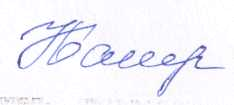   Директор 				                                                    Н.И. БатраковаГодПользователиПользователиПосещенияПосещенияДокументовыдачаДокументовыдача% охвата% охватаПланВыполнениеПланВыполнениеПланВыполнениеПланВыполнение2021680068819570010004215000016924250,150,720226550655310441510318613600014922950,050,020236550659111394011336213600014608350,550,8№№Показатели по библиотекам района (города)2022 год2022 год2023 год2023 годДинамика показателей в процентах по отношению к 2022 годуДинамика показателей в процентах по отношению к 2022 году№№Показатели по библиотекам района (города)ВсегоВ т.ч. дети до 14 летВсегоВ т.ч. дети до 14 летВсегоВ т.ч. дети до 14 лет123456781Зарегистрированные пользователи (чел.)  655325256 5912 5971011032Посещения физические (кол-во)10318647055113 36249 5131101053Обращения к библиотекам удаленных пользователей (обращения к сайту, телефон, эл. почта и т.п.) (кол-во)21093 3231573аОбращения к сайту библиотеки (из строки 3) (данные счетчика)21093 3231574Документовыдача (экз.) 14922969538146 08368 91298995Ср. читаемость232822276Ср. посещаемость16191719ВсегоДети от 0 до 14 летМолодёжь от 15 до 30 летПенсионерыИнвалиды123456Всего (чел.)12 9601 9653 0184 1381 983% от общего количества населения15233215Кол-во библиотек, работавших в период с 01.01.2023по 31.12.2023Из гр. 2кол-во библиотек, работавших по сокращенному графику(менее 40 часов в неделю)Из гр. 3 кол-во библиотек, работающих 21–30 часов в неделюИз гр. 3 кол-во библиотек, работающих 11–20 часов в неделюИз гр. 3 кол-во библиотек, работающих 10 и менее часов в неделю123456Муниципальные библиотеки1413652№п/пЧисло б-к, имеющих внестац. формы (без учета книгонош)Не охваченные библиотечным
обслуживаниемНе охваченные библиотечным
обслуживаниемКоличество внестационарных формКоличество внестационарных формКоличество внестационарных формКоличество внестационарных формКоличество внестационарных формКоличество внестационарных формКоличество внестационарных формКнигоноши***Число читателейЧисло посещенийДокументовыдача №п/пЧисло б-к, имеющих внестац. формы (без учета книгонош)Кол-во населенных пунктовКол-во населениявсеговсегов том числев том числев том числев том числев том числеКнигоноши***всего, абс.всего, абс.всего, абс.№п/пЧисло б-к, имеющих внестац. формы (без учета книгонош)Кол-во населенных пунктовКол-во населения20222023**Библ.пунктыВыездной чит. зал*Кол. абон.Стоянка библ.Вирт. чит. зал Книгоноши***всего, абс.всего, абс.всего, абс.1234567891011121314Муниципальные библиотекиМуниципальные библиотекиМуниципальные библиотекиМуниципальные библиотекиМуниципальные библиотекиМуниципальные библиотекиМуниципальные библиотекиМуниципальные библиотекиМуниципальные библиотекиМуниципальные библиотекиМуниципальные библиотекиМуниципальные библиотекиМуниципальные библиотекиМуниципальные библиотекиМуниципальные библиотекиВсего 723975121111----4325923274183Всего выездовВ том числеВ том числеВ том числеИспользование автотранспорта для выездовИз общего количества выездовИспользование автотранспорта для выездовИз общего количества выездовИспользование автотранспорта для выездовИз общего количества выездовИспользование автотранспорта для выездовИз общего количества выездовИспользование автотранспорта для выездовИз общего количества выездовИспользование автотранспорта для выездовИз общего количества выездовИспользование автотранспорта для выездовИз общего количества выездовИспользование автотранспорта для выездовИз общего количества выездовИспользование автотранспорта как библиобусаИспользование автотранспорта как библиобусаИспользование автотранспорта как библиобусаВсего выездовТранспортгор./район../сел. администрацииТранспортдругих организацийТранспортбиблиотекиТранспорт библиотекиТранспорт библиотекиТранспорт библиотекиТранспорт библиотекиДругой автотранспортДругой автотранспортДругой автотранспортДругой автотранспортКол-во постоянных стоянокПользователей на стоянкахВыдано книг на стоянкахВсего выездовТранспортгор./район../сел. администрацииТранспортдругих организацийТранспортбиблиотекиДля метод. выездовДля доставки нов. книгДля библ. обслужив.Для др. целейДля метод. выездовДля доставки нов. книгДля библ. обслужив.Для др. целейКол-во постоянных стоянокПользователей на стоянкахВыдано книг на стоянках123456789101112131415Итого по МО: 182700000020304000№№Наименование учрежденияПрофильГод созданияФИО руководителяТелефон, e-mailФонд (экз.)Подписка(кол-во названий)1Ординская центральная библиотека им. Ф.Ф. ПавленковаДуховное и нравственное воспитание посредством художественной литературы; патриотическое и правовое воспитание1892Директор Наталья Ивановна Батракова т. (34258) 2-01-38,  orda-biblioteka@yandex.ru34 516482Красноясыльская сельская библиотека им. Ф.Ф. Павленкова Духовное и нравственное воспитание посредством художественной литературы1897Библиотекарь Мария Александровна Богомоловаbogomolova-biblio@yandex.ru8 333143Опачёвская сельская библиотека им. Ф.Ф. Павленкова Библиотека-игротека1911Библиотекарь Светлана Владимировна Зотоваzotova-biblio@yandex.ru7 118124Медянская сельская библиотека им. Ф.Ф. ПавленковаДуховное и нравственное воспитание посредством художественной литературы1900Библиотекарь Вера Ивановна Химанычbiblio-med18@yandex.ru8 506165Шляпниковская сельская библиотека им. Ф.Ф. ПавленковаДуховное и нравственное воспитание посредством художественной литературы1897Библиотекарь Елена Александровна Трясцынаbibli-schliapnickovsckaya2015@yandex.ru10 57219Название библиотекиКонкурсНазвание проекта Краткое содержание проектаРезультаты проектаНазвание организации, финансир. проектСумма, тыс. руб.Сумма, тыс. руб.Название библиотекиКонкурсНазвание проекта Краткое содержание проектаРезультаты проектаНазвание организации, финансир. проектзапрашиваемаяполученная12345678МБУ МЦБКонкурсный отбор муниципальных образований Пермского края для предоставления субсидии из бюджета Пермского края, в том числе с участием средств федерального бюджета, бюджетам МО ПК на реализацию мероприятий по модернизации библиотек в части комплектования книжных фондов библиотек МО ПК в 2022-2024 годахМодернизация библиотек в части комплектования книжных фондов библиотек муниципальных образований Пермского края в 2022-2024 годахКомплектование библиотечного фонда МБУ МЦББудет реализован в 2024 г.Министерство культуры Пермского края597 400,00597 400,00Ординская центральная библиотекаКонкурсный отбор муниципальных образований Пермского края для предоставления субсидии из бюджета Пермского края, в том числе с участием средств федерального бюджета, бюджетам МО ПК на поддержку отрасли культуры в части государственной поддержки лучших сельских учреждений культурыПоддержка лучших сельских учреждений культурыНе поддержанМинистерство культуры Пермского края100 000,000Ординская центральная библиотекаXXIIКонкурс социальных и культурных проектов ПАО «ЛУКОЙЛ» в Пермском крае, Удмуртской республике и республике БашкортостанЖиви, родник традиций!Сохранение и популяризации обрядов, праздников, трудовых и житейских буден, глубоко нравственных семейных традиций, мудрости народной, заключённых в фольклоре, произведениях народного искусства.Не поддержанПАО «ЛУКОЙЛ»200000,000№ п\пМуниципальное образованиеБиблиотекаЮбилей (лет)ДатаМероприятие1Ординский МОАшапский ДО651 июля 1958На празднике собрались маленькие читатели, работники библиотеки. Библиотекарь начала рассказ с истории возникновения библиотеки, какие за это время произошли изменения. Дети активно участвовали в викторине. На вопрос, что нравится в библиотеке, отвечали по-разному. Кто-то говорил, что у вас стало светло, можно посидеть на полу, на коврике книги стоят как в магазине. На вопрос, придёте ещё в библиотеку, отвечали, да придём, чтобы узнать о новых книгах. Юбилей закончился чаепитием (20 чел., 1 кл.)2Ординский МОВтороключиковская СБ701 июля 1953- «Библиотечный стоп – кадр»: цикл фотовыставок о библиотечных буднях и праздниках- Праздник для читателей «В 70 - всё только начинается»3Ординский МОКарьёвская СБ751948- Мини – опрос «Что для Вас значит библиотека»: все участники акции едины во мнении, что библиотека на селе нужна.- Фотовыставка «Библиотека - люди, годы, жизнь»: история библиотеки, рассказ о работавших библиотекарях№Наименование библиотекиКол-во проведенных мероприятий, организованных в рамках реализации программы «Пушкинская карта»Кол-во проданных билетовВыручка от продажи билетов1МБУ«Межпоселенческая центральная библиотека»Ординского МОВечеринка в народном стиле «Как бывало в старину»Экскурсия «Библиотека реальная и виртуальная»91150ИТОГО291150НазваниеучастникипросмотрыАкция #ОкнаДобра20231380Ребус «День птиц» 1271Акция #Даритекнигислюбовью493Акция «Окна Победы»1126Акция «Сегодня я читаю»:Читатели делились фотографией книги, которую читают.7904Патриотическая акция «Окна России2023»173Акция «Читаем Расула Гамзатова»:Участвовала молодежь, были прочитаны стихи «Журавли», «Молодому поэту», «Твои глаза», «Стихи о времени», «Мама».51060Веблиография «Безопасный Интернет детям»: подготовка и публикация библиогр. списка детских развивающих сайтов.180Название группыЧисло пользователейЧисло пользователей% от общего числа польз.Название группы20222023% от общего числа польз.1234Муниципальные библиотекиРуководители и специалисты, служащие88195615Рабочие3333325Неработающие 3843345Пенсионеры1324137221Студенты ВУЗов28891Студенты СУЗов87681Учащиеся общеобразовательных школ2596265240В т.ч. : 1-9 кл.2403243437            10-11 кл.1932183Дошкольники3943105Прочие 5264787Инвалиды*3023125По уровню образования:высшее66172511ср. спец.1334125519среднее83088313неполное средн.* *3113666№Формы мероприятийВсего мероприятий (офлайн и онлайн) Всего мероприятий (офлайн и онлайн) Число посещений, всего (офлайн и онлайн)Число посещений, всего (офлайн и онлайн)в т.ч. онлайн(соцсети)в т.ч. онлайн(соцсети)всегов т.ч. для детейвсегов т.ч. для детеймероприятия из гр. 3посещения из гр. 5123456781Форумы, марафоны, праздники книги и т.п.128506773200262Книжно-иллюстративные выставки /просмотры362195133Интеллектуальные игры30235052894Конкурсы27168163905Встречи с писателями, поэтами, издателями, деятелями культуры755123766Литературные вечера 21143091027Дискуссии1138Игровые формы (лото, викторины и др.)22115337383256169Премьеры, презентации книг, статей241316162310Родительские собрания711311Чтения (краеведческие, литературные)534382970212Читательские конференции, обсуждения31371213Часы общения, духовности, творчества, открытого разговора, практических советов, литературно-музыкальные и поэтические2381194503191414Клубы, кружки / кол-во занятий 19/3626/1313371104215Открытые уроки чтения11016Уроки нравственности, патриотизма, толерантности, экологии1561063694180317Экскурсии, в т. ч.  по городу/селу 282134023918Тематические обзоры/количество представленных книг4331717521119Театры при библиотеке, театральные кружки20Квесты 334141Итого:19/17156/924263371270559Наименование показателейЦБ (МПБ)ЦДБДругие биб-киВсего по ЦБС, району1.Контрольные показатели1.1Посещение массовых мероприятий  1076579101726721.2Документовыдача (всего): (экз.)637947196235461.2.1в т. ч. печатные издания637947196235461.2.2в т. ч. электронные издания----2.Выявление краеведческого материала (роспись) (всего)153-41572.1роспись статей из книг и сборников  (карт.)     15--152.2роспись газет (карт.)130-41342.3роспись журналов (карт.)8--83.Работа с краеведческим СБА3.1Электронный краеведческий каталог (ЭБД)3.2Краеведческий систематический каталог (карточный):3.3Краеведческая картотека3.3.1точное название Систематическая краеведческая картотекаСистематическая краеведческая картотека3.3.2хронологический охват представленных документов1880-е гг.-2023 г.1960-2008 гг.3.3.3Расставлено карточек за год153-41573.3.4редактирование3.3.5перевод3.3.6списание3.3.7объем картотеки (на 01.01.2024)586258684.Справочно-библиографическое обслуживание4.1Выполнено справок (всего)629691404.1.1Тематических529611224.1.2Уточняющих--664.1.3Адресных 4-264.1.4Фактографических6--64.2Консультации, всего4.2.1в т. ч. с использованием ЭБД5.Работа с фондом5.1Комплектование (экз.), в т. ч.:252941215.1.1Книги (экз.)21267905.1.2Наглядные пособия (экз.)5.1.3Периодическая печать (экз.)4-27315.1.4Электронные документы (экз.)5.1.5Музейные экспозиции  (экспон.)6.Научная и методическая деятельность6.1Редактирование и рецензирование статей (кол-во статей)6.2Лекции для сотрудников библиотек6.3Составление методических рекомендаций6.4Доклады, выступления на конференциях, чтениях, семинарах1--16.5Командировки7.Издательская деятельностьполнотекстовые документы (издания, кол-во)22304 экз.19 экз.23313 экз.электронные изданияприкнижные библиографические списки литературы (кол-во запросов)8.Массовые мероприятия202467111Заседания обществ, клубов, кружковПрезентации73-10Выставки241521Обзоры--11Литературные вечера1-89КонференцииВыступления в прессеДр. формы работы101743709.Проектная деятельность(кол-во/сумма)10.Работа с кадрамиучастие сотрудников в мероприятиях вне б-ки 11мероприятия по повышению квалификации спец-тов (кол-во)Ф. И. О., контактный телефон, специалиста по краеведениюФеденёваГалина Павловна(34258)2-04-05Традиционные (карточные) каталоги и картотекиЦБ (МПБ)ЦБ (МПБ)ЦБ (МПБ)ЦДБЦДБДругие библиотекиДругие библиотекиВсего по ЦБС или по районуТрадиционные (карточные) каталоги и картотекиката-логив т. ч. сводный алф. каталог или генеральныйпрочиекарто-текиката-логикарто-текиката-логикарто-текиВсего по ЦБС или по районуРасставлено карточек122311901741200-1371-3968Изъято карточек2068----100-2168Общий объем (кол-во карточек)на 1.01.24.г.89985 433311951517209109671704755007313158Электронный каталог и базы данныхнаименованиеб-киточное название и тип* БДгодсозданиявведено записей за годвведено записей за годвведено записей за годудалено записейвсегозаписей на 01.01. 2024Электронный каталог и базы данныхнаименованиеб-киточное название и тип* БДгодсозданиявсегоиз них, записи по ретровводузаимствованныеудалено записейвсегозаписей на 01.01. 2024Электронные каталогиМЦБГенеральный электронный каталог, Б2000118823261Итого ЭКИтого ЭКИтого ЭКИтого ЭК118823261БД статей из периодических изданийМЦБ«Статьи», Б2004542037другие БДМЦБ«Досуг», Б200444769Итого по всем БД:Итого по всем БД:Итого по всем БД:Итого по всем БД:124630067Справочно-библиографическоеобслуживаниеЦБ (МПБ)ЦБ (МПБ)ЦДБЦДБфилиалы ЦБС(б-ки района)филиалы ЦБС(б-ки района)Всегопо ЦБС (по району)Всегопо ЦБС (по району)в т. чдля детейв т. чдля детейСправочно-библиографическоеобслуживаниекол-во%кол-во%кол-во%кол-во%кол-во%Выполнено справок16669322557248в т. ч. краеведческих6296914059в т. ч. по типамв т. ч. по типамв т. ч. по типамв т. ч. по типамв т. ч. по типамв т. ч. по типамв т. ч. по типамв т. ч. по типамв т. ч. по типамв т. ч. по типамв т. ч. по типамтематических13368235436204уточняющих4636739адресных12118315фактографических17623-в т. ч. внешних справок*в т. ч. внешних справок*в т. ч. внешних справок*в т. ч. внешних справок*в т. ч. внешних справок*в т. ч. внешних справок*в т. ч. внешних справок*в т. ч. внешних справок*в т. ч. внешних справок*в т. ч. внешних справок*в т. ч. внешних справок*по телефону по электроннойпочтеВиртуальная справочная служба на аккаунты пользователей  в соцсетях22в т. ч. справок, выполненных с использованием ЭРв т. ч. справок, выполненных с использованием ЭРв т. ч. справок, выполненных с использованием ЭРв т. ч. справок, выполненных с использованием ЭРв т. ч. справок, выполненных с использованием ЭРв т. ч. справок, выполненных с использованием ЭРв т. ч. справок, выполненных с использованием ЭРв т. ч. справок, выполненных с использованием ЭРв т. ч. справок, выполненных с использованием ЭРв т. ч. справок, выполненных с использованием ЭРв т. ч. справок, выполненных с использованием ЭРпо собственным БД 33по СПСпо ресурсам Интернет9415615140поCD, DVDВсего  справокпо всем ЭР97-4814534Всего отказовПереадресованиезапросовПГКУБ им. А. М. ГорькогоПГКУБ им. А. М. ГорькогоПГКУБ им. А. М. ГорькогоЦентральная б-ка(р-на, города)Центральная б-ка(р-на, города)Центральная б-ка(р-на, города)Другие организацииДругие организацииВсегоВсегоПереадресованиезапросовТекущее информирование о новых документахЦБ (МПБ)ЦДБфилиалы ЦБС(б-ки района)Всегопо ЦБС (по району)в т. чдля детейВсего абонентовв т. ч. индивидуальное информирование:в т. ч. индивидуальное информирование:в т. ч. индивидуальное информирование:в т. ч. индивидуальное информирование:в т. ч. индивидуальное информирование:в т. ч. индивидуальное информирование:кол-во абонентов2424кол-во оповещений4646кол-во выданных. документов5151в т. ч. коллективное информирование:в т. ч. коллективное информирование:в т. ч. коллективное информирование:в т. ч. коллективное информирование:в т. ч. коллективное информирование:в т. ч. коллективное информирование:кол-во абонентов2-57кол-во оповещений5-914кол-во выданных документов453580Массовое информирование:Массовое информирование:Массовое информирование:Массовое информирование:Массовое информирование:Массовое информирование:Дни информацииДни специалиставыставки и просмотры новых документов42630обзоры новых документов22426информирование в СМИ:- в печати (кол-во статей)- на радио (кол-во передач)- на телевидении (кол-во передач)информация на сайте библиотеки, в соцсетях (кол-во сообщений/ выставок)160/148/842/14160/190/22Формирование информационной культуры пользователейЦБ (МПБ)кол-во занятий/кол-во обученныхЦДБфилиалы ЦБС(б-ки района) кол-во занятий/кол-во обученныхВсегопо ЦБС (по району)кол-во занятий/кол-во обученныхв т. ч.для детейИндивидуальные консультации - всего3170/127101/127в т. ч. по электронному поиску3164/12495/124Групповые консультации33в т. ч. по электронному поиску33Уроки информационной грамотностиДни библиографии55Премьеры, презентации, библиографических пособийОбзоры ресурсов ИнтернетаЭкскурсии по библиотекам(традиционные)9192825Виртуальные экскурсии по библиотекамСостоит на конец годаКол-во экз.Выдано (просмотрено) документов экз.Выполнено справок по правовой тематике1.Фонд на физических носителях, в т.ч.:1560	1934	165Печатные издания 34024357Неопубликованные документы (документы органов МСУ)120940713Тематические папки (пресс-досье, перечислить)2Актуальные юридические вопросы;Постановления администрации Ординского муниципального округа38130Электронные документы на съемных носителях (дисках, дискетах и др.)5-Периодические издания правовой тематики (названий)3Журнал «Российская федерация»;Российская газета;Бюллетень законов Пермского края728х2.Электронные сетевые ресурсыКол-во БД / в них полнотекстовых документов Электронные полнотекстовые базы данных фирм-производителей СПС (инсталлированные документы)1(4155905)17565- КонсультантПлюс415590517565- Гарант- Кодекс, и т.д.3.Полнотекстовые ЭБД документов органов МСУСостав пользователей Кол-во пользователейКол-во посещений ПЦПИКол-во посещений ПЦПИКол-во посещений ПЦПИОбращения в удаленном режимеОбращения в удаленном режимеСостав пользователей Кол-во пользователейВсегодля получения услугипосещение массовых мероприятийВсего (телеф, эл.п., сайт)В т.ч. через сайт1Зарегистрированных пользователей всего37770076098909хх1.1Индивидуальные пользователи, из них:372280Служащие органов власти1825Специалисты 105295Учащиеся ссузов18Учащиеся школ75156Пенсионеры94307Безработные2412Домохозяйки1Инвалиды5Прочие321141.2Коллективные пользователи, из них:51.2.1Структурные подразделения органов государственной власти (МСУ)11.2.2Общественные организации11.2.3Государственные предприятия, из них:Образовательные учреждения1Культурно-досуговые учреждения1Промышленные и сельскохозяйственные предприятия1.2.4Коммерческие организации1.2.5Прочие1Форма КоличествомероприятийКол-во участников мероприятияПримечание1.Обучающие мероприятия:231Курсы компьютерной грамотностиОбучение пользованию портала Госуслуг115Индивидуальные обучающие консультации116Школа мобильной грамотности «Мой смартфон»Школа компьютерной грамотности для пенсионеров2.Массовые мероприятия по правовому просвещению50859Уроки права368Конкурсы Месячники, недели правовых знаний и т.д. (внести свои):- акции, интеллектуальные игры, родительские собрания, часы общения, практических советов, уроки нравственности, патриотизма, толерантности, виртуальные формы работы, книжные выставки, электронные выставки.47791«Вопрос специалисту» цикл консультационных встреч по обращению с ТКО,Мобильная приемная губернатора ПК, Информационный час «Курить-здоровью вредить», Международная историческая акция «диктант Победы 2023», Интеллектуальная-познавательная игра «День России», Информационный час «Внимание, буллинг!». 3Бесплатная юридическая помощьКол-во приемовКол- во участников Кол-во консультаций Общественные приемные, из них:1050553.1Аппарата Уполномоченного по правам человека11414в т.ч. Скайп-приемы3.2Судебных приставов3.3Роспотребнадзора3.4Пермской гражданской палатыв т.ч. Скайп -приемы3.5Юристы муниципалитета, представители органов власти3.6Консультации ГЮБ93237в т.ч. Скайп - консультирование1443.7Консультации специалистов ЦПИхх2023202220211683595872202320222021117 617 (-1 139)118 756 (+2 010)116 746 (-879)№Виды документов на физических носителяхИсточник финансированияМуниципальныеМуниципальные№Виды документов на физических носителяхИсточник финансированияЭкз.Затраты (руб.)1Книги и брошюрыМестный бюджет1Книги и брошюрыВнебюджетные всего15648,621Книги и брошюрыв т.ч. платные услуги1Книги и брошюрыБФ Лукойл4620,001Книги и брошюрыОРФ408,801Книги и брошюрывзамен утерянных1Книги и брошюрыпожертвования7019,821Книги и брошюрыКраевой бюджет1Книги и брошюрыФедеральный бюджет1218,001Книги и брошюрыв т.ч. ОРФ (ПЭ)1218,002ПериодикаМестный бюджет2ПериодикаВнебюджетные2ПериодикаКраевой2ПериодикаФедеральный бюджет3Другие виды документов на физических носителяхМестный бюджет3Другие виды документов на физических носителяхВнебюджетные3Другие виды документов на физических носителяхКраевой бюджетИтогоМестный бюджетИтогоКраевой бюджетИтогоФедеральный бюджет1218,00ИтогоВнебюджетные15648,62Всего израсходовано на комплектованиеВсего израсходовано на комплектование16866,62ПоказателиВсегоПериодика из гр. 2В т.ч. В т.ч. В т.ч. В т.ч. В т.ч. В т.ч. В т.ч. В т.ч. В т.ч. ПоказателиВсегоПериодика из гр. 2СЭЛЕНЛТЛСХЛИск-воСпортХудож.  лит.Филол. лит.Дет. лит.123456789101112Состояло на начало года118756157787136644656873435184559063449714869Поступило, всего (6-НК)30446711222297Поступило, НОВЫЕ без учёта перераспределения (6-НК)1684621129197Выбыло, всего (6-НК)1443107312652199089327в т.ч. по ветхости1145утрата162перераспределение между структурными подразделениями1365131Выбыло, перераспределение (6-НК)Состоит на конец года, всего (6-НК)117617157177107642156823426183658246449714549Документовыдача, всего (6-НК)1460833061094121046071851474229453759458626303Отказы учтённые45Отказы ликвидированные34Отремонтировано книг514Название библиотекиВсего названийВ т.ч. для детей (из гр. 3)На суммуНазвание библиотекиВсего названийВ т.ч. для детей (из гр. 3)На сумму123451Ашапский ДО0002Шляпниковская СБ0003Медянская СБ0004Кр. Ясыльская СБ0005Ашапская СБ0006Малоашапская СБ0007Опачёвская СБ0008II-Ключиковская СБ0009Карьёвская СБ00010Михинская СБ00011Грызановская СБ00012Сосновская СБ00013Мерекаевская СБ00014ОО ЦБ00015ДО ЦБ000Всего по ЦБВсего по ЦБ000,00Итого по МЦБИтого по МЦБ000,00202120212022202220232023названийэкземпляровназванийэкземпляровназванийэкземпляров8016112624400№Название БДИсполнитель (агрегатор)Общий объём в количестве документов (названий)Приобретено в текущем годуСтоимость приобретенных ресурсов (тыс. руб.)Инсталлированные сетевые локальные документыИнсталлированные сетевые локальные документыИнсталлированные сетевые локальные документыИнсталлированные сетевые локальные документыИнсталлированные сетевые локальные документыИнсталлированные сетевые локальные документы1СПС «КонсультантПлюс»КонсультантПлюс4 155 90500Фонд (состоит на учете, экз.)Фонд (состоит на учете, экз.)Фонд (состоит на учете, экз.)Фонд (состоит на учете, экз.)Фонд (состоит на учете, экз.)Поступило за годПоступило за годПоступило за годПоступило за годПоступило за год% расходов средств на лит-ру для детей до 14 летВыбытиеВыбытиеВыбытиеВыбытиеВыбытиеВыбытиеПрирост за год, всегообновляемостьобращаемостьКнигообеспеченностьКнигообеспеченностьвсегоВ т.ч. печатные изд.В т.ч. электр. изданияВ т.ч. аудиовиз. изд.% лит-ры для дет. от общего фондаВсего экз.Всего экз.НазванийНа сумм у (руб)в т.ч. на 1 жит. до 14 лет (руб)% расходов средств на лит-ру для детей до 14 летВсего экз.% от фонда Из них ветхой  Из них ветхой Из них устаревшейИз них устаревшейПрирост за год, всегообновляемостьобращаемостьНа 1 читателя до 14 лет вкл. экз.На 1 жителя до 14 лет вкл.всегоВ т.ч. печатные изд.В т.ч. электр. изданияВ т.ч. аудиовиз. изд.% лит-ры для дет. от общего фондаВсего экз.Всего экз.НазванийНа сумм у (руб)в т.ч. на 1 жит. до 14 лет (руб)% расходов средств на лит-ру для детей до 14 летВсего экз.% от фонда Из них ветхой  Из них ветхой Из них устаревшейИз них устаревшейПрирост за год, всегообновляемостьобращаемостьНа 1 читателя до 14 лет вкл. экз.На 1 жителя до 14 лет вкл.всегоВ т.ч. печатные изд.В т.ч. электр. изданияВ т.ч. аудиовиз. изд.% лит-ры для дет. от общего фонда20222023НазванийНа сумм у (руб)в т.ч. на 1 жит. до 14 лет (руб)% расходов средств на лит-ру для детей до 14 летВсего экз.% от фондаЭкз.%Экз.%Прирост за год, всегообновляемостьобращаемостьНа 1 читателя до 14 лет вкл. экз.На 1 жителя до 14 лет вкл.1234567891011121314151617181920212223Ашапский ДО90089008100118991295,034,48100,03333,7020762-3240,11,02431Шляпниковская СБ37083708351690,000,000,01,11934Медянская СБ24052405281510,000,000,01,81625Кр. Ясыльская СБ1901190123551150,000,481,010,12,32218Малоашапская СБ1638163828591150,000,460,810,12,71315Опачёвская СБ3209320945510,000,052916,4851297-5290,00,2123178II-Ключиковская СБ2122212231490,000,000,00,75251Карьёвская СБ2708270844570,000,000,01,71621Михинская СБ1873187370770,000,000,00,84857Грызановская СБ2501250171490,000,000,00,2167192Сосновская СБ1266126629540,000,000,01,81631Мерекаевская СБ67067030510,000,000,00,42132ДО ЦБ11315112734233830515117101,9717,7453,21221,08-710,52,8912Всего по МЦБ4432444282420401770626218497,009,4125,79842,227197300-9220,11,61723БиблиотекаКоличество новых книгНа суммуБиблиотекаКоличество новых книгНа суммуАшапский ДО00,00Шляпниковская СБ00,00Медянская СБ00,00Кр. Ясыльская СБ00,00Ашапская СБ00,00Малоашапская СБ00,00Опачёвская СБ00,00II-Ключиковская СБ00,00Карьёвская СБ00,00Михинская СБ00,00Грызановская СБ00,00Сосновская СБ00,00Мерекаевская СБ00,00ЦБ00,00Итого по МЦБ00,00Кол-во б-к, выдававших документы по ВСОКол-во б-к, получивших документы по ВСОЦиркулирующая выдачаЦиркулирующая выдачаЧитатели, пользующиеся ВСОЧитатели, пользующиеся ВСОВыданоВыданоКол-во б-к, выдававших документы по ВСОКол-во б-к, получивших документы по ВСОВсего% от общей выдачи ЦБС, МПБ,Всего% от общего числаВсего% от объема фонда ЦБС41330212,15798,817431,5Число библиотек, получивших издания из других библиотекЧисло библиотек, получивших издания из других библиотекПолученоэкземпляров из других библиотекПолученоэкземпляров из других библиотекПолученоэкземпляров из других библиотекЧисло библиотек, выдававших издания другим биб- камЧисло библиотек, выдававших издания другим биб- камВыдано экземпляров другим библиотекамВыдано экземпляров другим библиотекамВыдано экземпляров другим библиотекамОбслуживание пользователей муниципальных библиотек по МБА из ПГКУБ им. А.М. ГорькогоОбслуживание пользователей муниципальных библиотек по МБА из ПГКУБ им. А.М. ГорькогоОбслуживание пользователей муниципальных библиотек по МБА из ПГКУБ им. А.М. ГорькогоОбслуживание пользователей муниципальных библиотек по МБА из ПГКУБ им. А.М. ГорькогоОбслуживание пользователей муниципальных библиотек по МБА из ПГКУБ им. А.М. ГорькогоОбслуживание пользователей муниципальных библиотек по МБА из ПГКУБ им. А.М. ГорькогоОбслуживание пользователей муниципальных библиотек по МБА из ПГКУБ им. А.М. ГорькогоОбслуживание пользователей муниципальных библиотек по МБА из ПГКУБ им. А.М. ГорькогоОбслуживание пользователей муниципальных библиотек по МБА из ПГКУБ им. А.М. ГорькогоЧисло библиотек, получивших издания из других библиотекЧисло библиотек, получивших издания из других библиотекПолученоэкземпляров из других библиотекПолученоэкземпляров из других библиотекПолученоэкземпляров из других библиотекЧисло библиотек, выдававших издания другим биб- камЧисло библиотек, выдававших издания другим биб- камВыдано экземпляров другим библиотекамВыдано экземпляров другим библиотекамВыдано экземпляров другим библиотекамКол-во биб-к пользующихся МБА ПГКУБКол-во пользователей, использующих МБАКол-во пользователей, использующих МБАКоличество отправленных заказовКоличество отправленных заказовКоличество полученной литературыКоличество полученной литературыКоличество полученной литературыКол-во отказовВсегоВ т.чпо ЭДДВсегоВ т.ч по ЭДДВ т.ч по ЭДДВсегоВ т.чпо ЭДДВсегоВ т.ч по ЭДДВ т.ч по ЭДДВсего по районугор. округуиз них в ЦБВсего по району гор. округуИз них ЦБВсего (экз.)В т.ч. через ЭДДВ т.ч. через ЭДДВсегоВ т.чпо ЭДДВсегодок*эл.КопВсегоВ т.чпо ЭДДВсегодок*элкопВсего по районугор. округуиз них в ЦБВсего по району гор. округуИз них ЦБВсего (экз.)док*эл.коп1234567891011121314151617181913Категория персоналаШтат (ставки) на 31 декабря Штат (ставки) на 31 декабря Штат (ставки) на 31 декабря Работники (чел.) на 31 декабряРаботники (чел.) на 31 декабряРаботники (чел.) на 31 декабряВакансии (ставки)на 31.12.2023Категория персонала2021202220232021202220231234567Административно-управленческий персонал21,751,752220Вспомогательный персонал2,51,51,53330Основной персонал1713,513,52121210ИТОГОдолжно совпадать с 6-нк 21,516,7516,752626260до 20 лет20-29 лет30-39 лет40-49 лет50-59 лет60 лет и более1234567Муниципальные Всего:13683из них:- руководители 22- специалисты13463ИТОГО по МО1368320212022202322 804,0026 322,6234575,71Количество неполных ставок (основной персонал)Количество неполных ставок (основной персонал)Количество неполных ставок (основной персонал)Количество работников основного персонала, работающих на неполную ставкуКоличество работников основного персонала, работающих на неполную ставкуКоличество работников основного персонала, работающих на неполную ставку20222023Динамика +/- процентов к 2021 году20222023Динамика +/- процентов к 2021 году1234567Муниципальные13,513,51002121100Библиотеки в КДУ000000Итого по МО13,513,51002121100№ п/пНазвание конкурса (в соответствии с Положением)ОрганизаторконкурсаФИО, должность, место работы участника (юридическое название организации)Название конкурсной работы, выступленияРезультат123456Международный уровеньМеждународный уровеньМеждународный уровеньМеждународный уровеньМеждународный уровеньМеждународный уровеньРоссийский уровеньРоссийский уровеньРоссийский уровеньРоссийский уровеньРоссийский уровеньРоссийский уровеньРегиональный уровеньРегиональный уровеньРегиональный уровеньРегиональный уровеньРегиональный уровеньРегиональный уровеньБиблиотекарь годаООО «КонсультантПермь»Осетрова И.Д. заведующий Центром правовой информации«Оказание первичной правовой помощи гражданам»СертификатМестный уровеньМестный уровеньМестный уровеньМестный уровеньМестный уровеньМестный уровеньКурсы от 16 до 72 часов72 часаБолее 72 часовПрофессиональная переподготовкаВ т.ч. в рамках нацпроекта «Культура» (Творческие люди) 123456Муниципальные2333КДУИтого по району2333Всего поступило Израсходовановсего в  том  числев  том  числев  том  числев  том  числев  том  числев  том  числеВсего поступило Израсходовановсего на содерж. зданийна содерж. зданийуслуги связиуслуги связикомандир. расходырасходы на обучение сотрудниковВсего поступило Израсходовановсего всего%всегов т.ч. Интернеткомандир. расходырасходы на обучение сотрудников123456789Всего по муниципальным библиотекам9688,9 9686,3394,74,07195,4177,5016,4№№Виды методической помощиВып. в 2022 г.Вып. в 2022 г.Вып. в 2023 г.Вып. в 2023 г.Кол-во участников2023 г.Кол-во участников2023 г.№№Виды методической помощивсегов т.ч. ДБвсегов т.ч.ДБвсегов т.ч. работ. с детьми123456781Выезды813ХХ2Посещения библиотек923ХХ3Всего мероприятий для библ. специалистов3514.Консультации всего,в т.ч.2224индивидуальные106групповые12185Аттестации6.Наличие обновляемого раздела «Коллегам» на сайте библиотеки++ХХвиды работдля учредителядля краевых библиотекдля муниципальных библиотек территориидля других учреждений образования и культурыПодготовлено документов (кол./стр.)49/35712/15316 (304)10/18Количество консультаций всего- индивидуальных- групповых24618Количество мероприятий4Количество мониторингов2312304№№Вид  издания*Чит. адресСоставительФ.И.О.ДолжностьПечать (принтер, ксерокс, ризограф, типогр.)Объем в страницах(а.л.)Тираж1234567Библиографические 1Брошюра «Казаково: история деревни в фотографиях и воспоминаниях жителей»Массовое изданиеИ.И. ТимофееваЗав. отделомпринтер62 стр.30 экз.2Закладка «Прощёное воскресенье в русской литературе»Массовое изданиеИ.И. ТимофееваЗав. отделомпринтер0,5 стр.30 экз.3Буклет «Высокое звание Учитель»Массовое изданиеГ.П. Феденёва гл. библиографпринтер2 стр.16 экз.4Брошюра «Бурмасы: история исчезнувшей деревни в воспоминаниях и фотографиях бывших жителейМассовое изданиеИ.И. ТимофееваЗав. отделомпринтер30 стр.7 экз.5Брошюра «Новинка»: история ординского комбината бытового обслуживания»Массовое изданиеИ.И. ТимофееваЗав. отделомпринтер74 стр.2 экз.6Брошюра «Грибаны: история деревни в фотографиях и воспоминаниях жителей» Массовое изданиеИ.И. ТимофееваЗав. отделомпринтер42 стр.46 экз.7Брошюра «Курилово: история деревни в фотографиях и воспоминаниях жителей»Массовое изданиеИ.И. ТимофееваЗав. отделомпринтер64 стр.12 экз.8Закладка «Лучшие книги о Великой Отечественной войне»Массовое изданиеИ.И. ТимофееваЗав. отделомпринтер0,5 стр.16 экз.9Закладка «Стихи военных поэтов»Массовое изданиеИ.И. ТимофееваЗав. отделомпринтер0,5 стр.20 экз.10Брошюра «Поляки: история деревни в фотографиях и воспоминаниях жителей»Массовое изданиеН.В. Накаряковабиблиотекарь Михинской СБпринтер38 стр.2 экз.11Листовка «Новинки краеведения»Массовое изданиеИ.И. ТимофееваЗав. отделомпринтер1 стр.1 экз.12Брошюра «Захаровка и Толчея: воспоминания бывших жителей»Массовое изданиеИ.И. Тимофеевагл. библиографпринтер18 стр.3 экз.13Брошюра «Арсёновка: история деревни в воспоминаниях и фотографиях жителей»Массовое изданиеИ.И. ТимофееваЗав. отделомпринтер42 стр.5 экз.14Брошюра «Голузино: история исчезнувшей деревни в воспоминаниях и фотографиях жителей»Массовое изданиеИ.И. ТимофееваЗав. отделомпринтер34 стр.6 экз.15Брошюра «Епиши и Пискуны: история деревень в фотографиях и воспоминаниях бывших жителей»Массовое изданиеИ.И. ТимофееваЗав. отделомпринтер34 стр.3 экз.16Брошюра «Мокрое Поле: история исчезнувшей деревни в фотографиях и воспоминаниях жителей»Массовое изданиеИ.И. ТимофееваЗав. отделомпринтер26 стр.5 экз.17Брошюра «Подавихи: история деревни в фотографиях и воспоминаниях бывших жителей»Массовое изданиеИ.И. ТимофееваЗав. отделомпринтер18 стр.3 экз.18Брошюра «Подзуево: история деревни в воспоминаниях и фотографиях жителей»Массовое изданиеИ.И. ТимофееваЗав. отделомпринтер22 стр.3 экз.19Брошюра «Шишмары: история исчезнувшей деревни в фотографиях и воспоминаниях жителей»Массовое изданиеИ.И. ТимофееваЗав. отделомпринтер46 стр.3 экз.20Брошюра «Беляево: история деревни в воспоминаниях и фотографиях жителей»Массовое изданиеИ.И. ТимофееваЗав. отделомпринтер46 стр.51 экз.21Брошюра «О школе и учителях с любовью!»Массовое изданиеИ.И. ТимофееваЗав. отделомпринтер46 стр.15 экз.22Брошюра «Федуловка, Делидово, Федосов хутор: история деревень в воспоминаниях и фотографиях жителей»Массовое изданиеИ.И. ТимофееваЗав. отделомпринтер42 стр.27 экз.23Буклет «Травля???!!!»Массовое изданиеОсетрова И.Д.Зав. отделомпринтер2 стр.40 экз.24Закладка «Полезные советы по пожарной безопасности для детей»Дети до 14 летОсетрова И.Д.Зав. отделомпринтер2 стр.6 экз.25Буклет «День памяти и скорби»Массовое изданиеКуляшова М.С. библиотекарь Ашапский ДОпринтер2 стр.50 экз.26Буклет «Спасем наших детей»Массовое изданиеЗубарева Р.Я. библиотекарь Второключиковской СБпринтер2 стр.7 экз.27Буклет «Блокадный хлеб»Массовое изданиеГалимзянова А.Р. библиотекарь Малоашапской СБпринтер2 стр.15 экз.28Буклет «4 ноября – День народного единства»Массовое изданиеГалимзянова А.Р. библиотекарь Малоашапской СБпринтер2 стр.17 экз.Рекламные издания1Листовка «Периодика на 1 полугодие 2023 года»Массовое изданиеИ.И. ТимофееваЗав. отделомпринтер1 стр.2 экз.2Объявление «Юридические консультации»Массовое изданиеИ.Д. ОсетроваЗав. отделомпринтер1 стр.12 экз.3Объявление «Работа клубов по интересам»Массовое изданиеИ.Д. ОсетроваЗав. отделомпринтер1 стр.12 экз.4Объявление «Вопрос специалисту ТКО»Массовое изданиеИ.Д. ОсетроваЗав. отделомпринтер1 стр.12 экз.5Афиша библиотечных мероприятийМассовое изданиеИ.Д. ОсетроваЗав. отделомпринтер1 стр.42 экз.Методические издания1Брошюра «С книгой по жизни!: История Ординской центральной библиотеки в воспоминаниях сотрудников»БиблиотекариИ.И. Тимофеева,зав. отделомпринтер50 стр.3 экз.2Брошюра «Календарь знаменательных и памятных дат – 2024»БиблиотекариИ.И. Тимофеева,зав. отделомпринтер12 стр.16 экз.3Буклет «Методические рекомендации для библиотек по планированию работы в 2024 г.»БиблиотекариИ.И. Тимофеева,зав. отделомпринтер2 стр.14 экз.Другие1Листовка «2023 год в России»Массовое изданиеИ.И. ТимофееваЗав. отделомпринтер1 стр.1 экз.2Закладка «Светлая голова: 4 упражнения для ясности мышления в любом возрасте»ПользователиИ.И. Тимофеевазав. отделомпринтер0,5 стр.9 экз.3Буклет «Курилово: как говорили наши бабушки»Массовое изданиеИ.И. ТимофееваЗав. отделомпринтер2 стр.8 экз.4Брошюра «Словарь ординского говора по воспоминаниям жителей Орды и района»Массовое изданиеИ.И. ТимофееваЗав. отделомпринтер16 стр.20 экз.5Закладка «Орда поэтическая»Массовое изданиеИ.И. ТимофееваЗав. отделомпринтер0,5 стр.40 экз.6Брошюра «Берёзы, берёзы – подруги мои…»: сборник стихов А.А. НакаряковойМассовое изданиеН.В. Накарякова библиотекарь Михинская СБпринтер14 стр.9 экз.7Сертификат «Лучший читатель 2023 года»Дети до 14 летВахрушева Т.В.,Зав. отделомпринтер0,5 стр.16 экз.8Листовка «Роль семьи в воспитании ребёнка»Массовое изданиеВахрушева Т.В.,Зав. отделомпринтер1 стр.1 экз.9Листовка «Чтение художественных произведений и беседы по содержанию прочитанного»Массовое изданиеВахрушева Т.В.,Зав. отделомПринтер1 стр.1 экз.Итого: 45 назв.772 стр.33,5 а.л.659 экз.Название библиотекиКол-во ПККол-во ПККол-во ПККол-во ПККол-во ПКМФУМФУПредставительство в ИнтернетПредставительство в ИнтернетПредставительство в ИнтернетПредставительство в ИнтернетПредставительство в ИнтернетПредставительство в ИнтернетПредставительство в ИнтернетПредставительство в ИнтернетПодключение к НЭБИспользуемые АБИС
(Наименование)Название библиотекивсегоиз них подключено к сети Интернет (из гр. 2)для служебного пользования (из игр. 2)ПК для пользователей 
(из гр. 2)из них подключенных к сети Интернет (и гр. 6)всего копировально – множительной техники (принтеров, сканеров, МФУ, ксероксов)в т.ч. для пользователей (из гр. 8)Провайдер услуг Интернеттип подключения*быстродействие канала связи (Кбит, Мбит/сек)Наличие Wi-Fi (1 – да, 0 – нет)Наличие сайта или интернет-страницы (Б ЕЗ СОЦСЕТЕЙ) 3 разд. 6-НК, Только количествоКоличество посещений веб-сайта/ страницыНаличие информации об учреждении на сайте Учредителя (только количество, остальное в тексте)Наличие доступа к ЭК в сети ИнтернетПодключение к НЭБИспользуемые АБИС
(Наименование)123456789101112131415161718Муниципальные библиотекиМуниципальные библиотекиМуниципальные библиотекиМуниципальные библиотекиМуниципальные библиотекиМуниципальные библиотекиМуниципальные библиотекиМуниципальные библиотекиМуниципальные библиотекиМуниципальные библиотекиМуниципальные библиотекиМуниципальные библиотекиМуниципальные библиотекиМуниципальные библиотекиМуниципальные библиотекиМуниципальные библиотекиМуниципальные библиотекиМуниципальные библиотеки1Ординская ЦБ1111101171ртккабель1002332311маrc2Ашапская СБ221111ртктелефон203Ашапский ДО1111ртктелефон204Сосновская СБ1111ртккабель505Карьёвская СБ221111ртктелефон206Малоашапская СБ221111ртктелефон207Красноясыльская СБ221111ртккабель508Второключиковская СБ1111ртктелефон209Опачёвская СБ1111ртктелефон0,5010Медянская СБ221111ртккабель5011Шляпниковская СБ221111ртктелефон2012Михинская СБ1111ртктелефон2013Грызановская СБ1111ртккабель5014Мерекаевская СБ1111ртккабель50Всего303023772011Единица техникиГод выпускаМестонахождение  техники (отдел / филиал)Тактовая частота (Быстрота действия)Объем жесткого диска (HDD)Объем ОЗУ (оперативная память)Финансирование приобретенияФинансирование приобретенияЕдиница техникиГод выпускаМестонахождение  техники (отдел / филиал)Тактовая частота (Быстрота действия)Объем жесткого диска (HDD)Объем ОЗУ (оперативная память)ИсточникСумма123456Приобретено Итого на сумму в т.ч. по проектамСписано ПВЭММониторыПринтерыСканерыМФУИтого на суммуппНазвание библиотеки1 – 2 года3 – 5 лет 6 – 10 летстарше 10 лет1Ординская ЦБ1102Ашапская СБ113Ашапский ДО14Сосновская СБ15Карьёвская СБ116Малоашапская СБ117Красноясыльская СБ118Второключиковская СБ19Опачёвская СБ110Медянская СБ1111Шляпниковская СБ1112Михинская СБ113Грызановская СБ114Мерекаевская СБ1ИТОГО1236№ппНазвание библиотекиНазвание страницыи адресКоличество подписчиков на 01.01.2024Полный* охват аудиториив 2023 годуКоличество постов в 2023 г.Количество собственных постов в 2023 г.Ординская центральная библиотекаОрдинская центральная библиотека https://vk.com/ordabiblioteka12091056745440400Ашапская СБАшапская сельская библиотекаhttps://vk.com/public1982658391551218110378Ашапский ДОАшапский детский отдел МБУ МЦБ (Орда)https://vk.com/public19826274512313871116107Карьёвская СБКарьёвская сельская библиотекаhttps://vk.com/library_karyevo48719878225149Красноясыльская СБКрасноясыльская сельская библиотекаhttps://vk.com/yasylbiblio55582817592Малоашапская СБМалоашапская сельская библиотекаhttps://vk.com/public19316811921214643309140Медянская СБМедянская сельская библиотекаhttps://vk.com/club19803425418416863249202Мерекаевская СБМерекаевская Сельская Библиотекаhttps://vk.com/id7033469292621417612955Михинская СБМихинская библиотекаhttps://vk.com/public212378691245962011179Опачёвская СБОпачёвская сельская библиотекаhttps://vk.com/club22278554354547638Сосновская СБСосновская сельская библиотекаhttps://vk.com/public219782312131018175Шляпниковская СБШляпниковская библиотекаhttps://vk.com/biblioteka59s10319865548ИТОГО2803165 9462 0691463№п/пНазвание библиотекиРемонтРемонтРемонтРемонтРемонтРемонтБезопасностьБезопасностьБезопасностьБезопасностьБезопасностьБезопасностьБезопасностьБезопасностьБезопасностьДоступностьДоступностьДоступностьДоступностьДоступность№п/пНазвание библиотекикапитальныйкапитальныйкапитальныйтекущийтекущийтекущийохранно-пожарная сигнализацияпожарная сигнализацияохранная сигнализациятревожная кнопкавидеонаблюдениевидеонаблюдениедругое**паспорт безопасностиизрасходовано в 2023 г. на безопасность(тыс. руб.)входсанузелпути движениядругое***паспорт доступности№п/пНазвание библиотекиосуществлено*сумма(тыс. руб.)требуетсяосуществлено*сумма(тыс. руб.)требуетсяохранно-пожарная сигнализацияпожарная сигнализацияохранная сигнализациятревожная кнопкавнутреннеенаружноедругое**паспорт безопасностиизрасходовано в 2023 г. на безопасность(тыс. руб.)входсанузелпути движениядругое***паспорт доступности123456789101112131415161718192021221АшапскаяСБ112 огнетушителя112Ашапский ДО112 огнетушителя113Сосновская СБ111 огнетушитель14КарьёвскаяСБ11 огнетушитель15МалоашапскаяСБ111 огнетушитель16КрасноясыльскаяСБ12 огнетушителя11117ВтороключиковскаяСБ11 огнетушитель1118ОпачёвскаяСБ113 огнетушителя1119МедянскаяСБ13 огнетушителя11110ШляпниковскаяСБ11 огнетушитель111МихинскаяСБ111 огнетушитель Решётки на окнах11112Мерекаевская СБ11 огнетушитель810,0013Грызановская СБ111 огнетушитель1810,001114Ординская ЦБ1113 огнетушителя111 552,001111№ п/пНазвание библиотекиПриобретено оборудованияПриобретено оборудованияРасходы на приобретение оборудования (тыс. руб.)Расходы на приобретение оборудования (тыс. руб.)Расходы на приобретение оборудования (тыс. руб.)Расходы на приобретение оборудования (тыс. руб.)Расходы на приобретение оборудования (тыс. руб.)Расходы на приобретение оборудования (тыс. руб.)Расходы на приобретение оборудования (тыс. руб.)№ п/пНазвание библиотекиНазваниеКол-воВсегоВсегов т.ч. источники финансирования в 2022 годув т.ч. источники финансирования в 2022 годув т.ч. источники финансирования в 2022 годув т.ч. источники финансирования в 2022 годув т.ч. источники финансирования в 2022 году№ п/пНазвание библиотекиНазваниеКол-во20222023местн. бюджеткраев. бюджетгрантыуставная деятельн.др. привлеч.ср-ва1234567891011100000